Приложение 1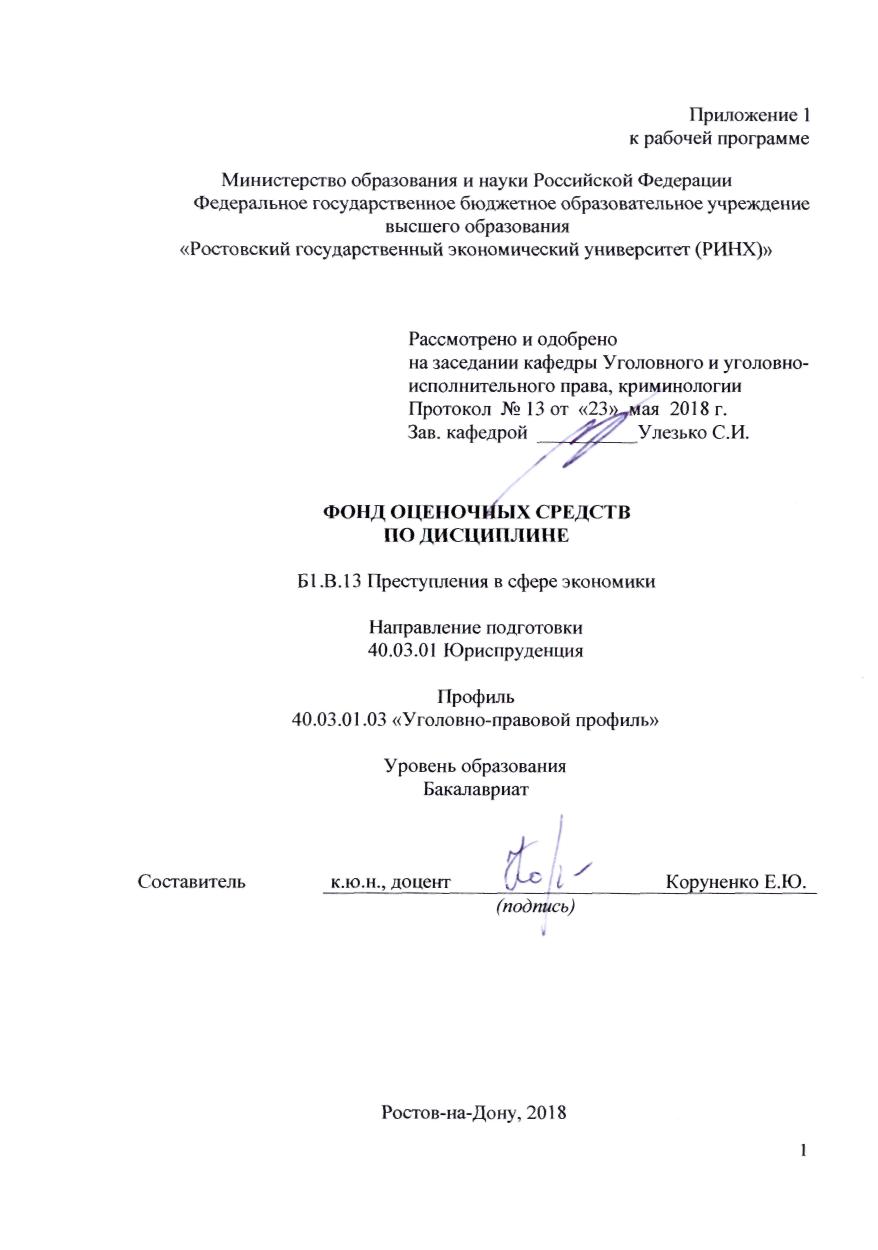                                                                                                  к рабочей программеМинистерство образования и науки Российской ФедерацииФедеральное государственное бюджетное образовательное учреждение высшего образования«Ростовский государственный экономический университет (РИНХ)»ФОНД ОЦЕНОЧНЫХ СРЕДСТВПО ДИСЦИПЛИНЕБ1.В.13 Преступления в сфере экономикиНаправление подготовки 40.03.01 ЮриспруденцияПрофиль 40.03.01.03 «Уголовно-правовой профиль»Уровень образованияБакалавриатРостов-на-Дону, 2018Оглавление1 Перечень компетенций с указанием этапов их формирования в процессе освоения образовательной программы…………………………………………………………………....32 Описание показателей и критериев оценивания компетенций на различных этапах их формирования, описание шкал оценивания……………………………………………………33 Типовые контрольные задания или иные материалы, необходимые для оценки знаний, умений, навыков и (или) опыта деятельности, характеризующих этапы формирования компетенций в процессе освоения образовательной программы………………..………….144 Методические материалы, определяющие процедуры оценивания знаний, умений, навыков и (или) опыта деятельности, характеризующих этапы формирования компетенций	…………………...……………………………………………………………….241 Перечень компетенций с указанием этапов их формирования в процессе освоения образовательной программыПеречень компетенций с указанием этапов их формирования указан в п. 3. «Требования к результатам освоения дисциплины» рабочей программы дисциплины.2 Описание показателей и критериев оценивания компетенций на различных этапах их формирования, описание шкал оценивания2.1 Показатели и критерии оценивания компетенций:  2.2 Шкалы оценивания:   Текущий контроль успеваемости и промежуточная аттестация осуществляется в рамках накопительной балльно-рейтинговой системы в 100-балльной шкале: 50-100 баллов (зачет)0-49 баллов (незачет)В течение семестра по каждой контрольной точке студент может набрать максимально 50 баллов, которые можно заработать следующим образом:За активную работу на семинарских занятиях студент может набрать – 5 баллов.Баллы за самостоятельную работу начисляются за подготовку реферата - 0-10 баллов, доклада - 0-5 баллов.3. Типовые контрольные задания или иные материалы, необходимые для оценки знаний, умений, навыков и (или) опыта деятельности, характеризующих этапы формирования компетенций в процессе освоения образовательной программыВопросы к зачету:Объективные признаки хищения. Обобщенная характеристика действия. Противоправность и безвозмездность.Субъективные признаки хищения. Содержание умысла. Цель и мотив.Понятие и классификация форм хищения по действующему законодательству.Понятие и классификация видов хищения по действующему законодательствуКража. Понятие и виды. Вопросы определения момента окончания кражи.Мелкое хищение, совершенное лицом, подвергнутым административному наказанию.Грабеж. Понятие и виды. Отграничение от смежных составов преступлений.Насильственный грабеж. Понятие насилия, не опасного для жизни и здоровья.Разбой. Понятие и виды. Отграничение от смежных составов преступлений.Мошенничество. Понятие и виды. Отграничение от смежных составов преступлений.Присвоение или растрата. Понятие имущества, вверенного виновному или находящегося в его ведении. Отграничение от смежных составов преступленийВымогательство, его виды. Отграничение от смежных составов преступлений.Причинение имущественного ущерба путем обмана или злоупотребления доверием при отсутствии признаков хищения. Отличие от мошенничества.Значение размера хищения для квалификации. Критерий размера хищения. Определение стоимости похищенного.Хищение предметов, имеющих особую ценность.Проникновение в жилище, помещение или иное хранилище.Кража из нефтепровода, нефтепродуктопровода, газопровода.Кража с банковского счета, а равно в отношении электронных денежных средств.Причинение значительного ущерба гражданину.Разбой с применением оружия или предметов, используемых в качестве оружия. Вымогательство, соединенное с насилием. Неправомерное завладение автомобилем или иным транспортным средством без цели хищения.Уголовно-правовой анализ умышленного уничтожения или повреждения имущества.Уголовно-правовой анализ неосторожного уничтожения или повреждения имущества. Правовое содержание понятий «уничтожение» и «повреждение»Юридический анализ состава преступления, предусмотренного ст. 164 УК РФ «Хищение предметов, имеющих особую ценность». Особенности предмета преступления.Место преступлений в сфере экономической деятельности в общей системе экономических преступлений. Ответственность за преступления в сфере экономической деятельности по законодательству дореволюционной России.Советское уголовное законодательство о преступлениях в сфере экономической деятельности.Основные характеристики и система преступлений в сфере экономической деятельности. Воспрепятствование законной предпринимательской деятельности. Регистрация незаконных сделок с недвижимым имуществом. Особенности субъекта преступления. Фальсификация единого государственного реестра юридических лиц, реестра владельцев ценных бумаг или системы депозитарного учета. Внесение заведомо ложных сведений в межевой план, технический план, акт обследования, проект межевания земельного участка или земельных участков либо карту-план территории.Незаконное предпринимательство и его формы.Незаконные организация и проведение азартных игр. Незаконная банковская деятельность. Производство, приобретение, хранение, перевозка или сбыт товаров и продукции без маркировки и (или) нанесения информации, предусмотренной законодательством РФ. Фальсификация финансовых документов учета и отчетности финансовой организации.  Организация деятельности по привлечению денежных средств и (или) иного имущества.  Незаконное образование (создание, реорганизация) юридического лица. Легализация (отмывание) денежных средств или иного имущества, приобретенных преступным путем и ее виды. Приобретение или сбыт имущества, заведомо добытого преступным путем. Незаконное получение кредита и его виды. Злостное уклонение от погашения кредиторской задолженности. Ограничение конкуренции и  его формы и способы. Основание освобождения от уголовной ответственности. Принуждение к совершению сделки или к отказу от ее совершения. Незаконное использование средств индивидуализации товаров (работ, услуг). Нарушение правил изготовления и использования государственных пробирных клейм.  Незаконные получение и разглашение сведений, составляющих коммерческую, налоговую или банковскую тайну. Понятие коммерческой, налоговой, банковской и служебной тайны. Оказание противоправного влияния на результат официального спортивного соревнования или зрелищного коммерческого конкурса. Основание освобождения от уголовной ответственности.Злоупотребления при эмиссии ценных бумаг и его формы.Злостное уклонение от раскрытия или предоставления информации, определенной законодательством Российской Федерации о ценных бумагах.Нарушение порядка учета прав на ценные бумаги.Манипулирование ценами на рынке ценных бумаг.Манипулирование рынком.Воспрепятствование осуществлению или незаконное ограничение прав владельцев ценных бумаг.Фальсификация решения общего собрания акционеров (участников) хозяйственного общества или решения совета директоров (наблюдательного совета) хозяйственного общества.Неправомерное использование инсайдерской информации.Изготовление, хранение, перевозка или сбыт поддельных денег или ценных бумаг. Неправомерный оборот средств платежей.Неправомерные действия при банкротстве.Преднамеренное банкротство.Фиктивное банкротство.Уголовно-правовой анализ незаконного обороа драгоценных металлов и природных драгоценных камней или жемчуга.Уклонение от исполнения обязанностей по репатриации денежных средств в иностранной валюте или валюте РФ.Совершение валютных операций по переводу денежных средств в иностранной валюте или валюте Российской Федерации на счета нерезидентов с использованием подложных документов. Невозвращение     на     территорию     Российской     Федерации     культурных ценностей.Юридическое лицо как субъект, привлекаемый к уголовной ответственности. Концепция российской теории уголовного права. Незаконные экспорт или передача сырья, материалов, оборудования, технологий, научно-технической информации, незаконное выполнение работ (оказание услуг), которые могут быть использованы при создании оружия массового поражения, вооружения и военной техники.Приобретение, хранение, перевозка, переработка в целях сбыта или сбыт заведомо незаконно заготовленной древесины.Нарушение правил сдачи государству драгоценных металлов и драгоценных камней.Контрабанда наличных денежных средств и (или) денежных инструментов. Контрабанда алкогольной продукции и (или) табачных изделий.Уклонение от уплаты таможенных платежей, взимаемых с организации или физического лица.Понятие и классификация причин экономической преступности.Уклонение от уплаты налогов и (или) сборов с физического лица. Основание освобождения от уголовной ответственности.Уклонение от уплаты налогов и (или) сборов с организаций. Основание освобождения от уголовной ответственности.Неисполнение обязанностей налогового агента.Сокрытие денежных средств либо имущества организации или индивидуального предпринимателя, за счет которых должно производиться взыскание налогов, сборов, страховых взносов.Уклонение страхователя - физического лица от уплаты страховых взносов на обязательное социальное страхование от несчастных случаев на производстве и профессиональных заболеваний в государственный внебюджетный фонд.Уклонение страхователя-организации от уплаты страховых взносов на обязательное социальное страхование от несчастных случаев на производстве и профессиональных заболеваний в государственный внебюджетный фонд. Привлечение денежных средств граждан в нарушение требований законодательства Российской Федерации об участии в долевом строительстве многоквартирных домов и (или) иных объектов недвижимости.  Уголовно-правовой анализ злоупотребления полномочиями.Уголовно-правовой анализ злоупотребления полномочиями при выполнении государственного оборонного заказа. Уголовно-правовой анализ злоупотребления   полномочиями   частными нотариусами и аудиторами.Превышение полномочий частным детективом или работником частной охранной организации, имеющим удостоверение частного охранника, при выполнении ими своих должностных обязанностей. Коммерческий   подкуп.   Отличие  дачи,   получения,   провокации   взятки   от дачи взятки. Посредничество в коммерческом подкупе.Мелкий коммерческий подкуп.Меры борьбы с экономической преступностью: понятие и классификация. Министерство образования и науки Российской ФедерацииФедеральное государственное бюджетное образовательное учреждение высшего образования«Ростовский государственный экономический университет (РИНХ)»Кафедра Уголовного и уголовно-исполнительного права, криминологииБИЛЕТ К ЗАЧЕТУ № 1по дисциплине Преступления в сфере экономики1. Понятие экономической преступности. Соотношение понятий «экономическая преступность» и «экономическое преступление».2. Сторож склада Ефимов пришел на дежурство в нетрезвом состоянии, включил электрочайник, а затем заснул. Ефимов проснулся, когда пожар охватил значительную часть здания. В результате было уничтожено имущество на сумму более 280 тыс. руб. Имеются ли в деянии Ефимова признаки состава преступления,
предусмотренного ст. 168 УК?Составитель ________________________ Е.Ю. Коруненко                                                                              (подпись)«____»__________________2018 г. Критерии оценки: оценка «отлично» выставляется, если изложенный материал фактически верен, наличие глубоких исчерпывающих знаний в объеме пройденной программы дисциплины в соответствии с поставленными программой курса целями и задачами обучения; правильные, уверенные действия по применению полученных знаний на практике, грамотное и логически стройное изложение материала при ответе, усвоение основной и знакомство с дополнительной литературой; оценка «хорошо» - наличие твердых и достаточно полных знаний в объеме пройденной программы дисциплины в соответствии с целями обучения, правильные действия по применению знаний на практике, четкое изложение материала, допускаются отдельные логические и стилистические погрешности, обучающийся  усвоил основную литературу, рекомендованную в рабочей программе дисциплины; оценка «удовлетворительно» - наличие твердых знаний в объеме пройденного курса в соответствии с целями обучения, изложение ответов с отдельными ошибками, уверенно исправленными после дополнительных вопросов; правильные в целом действия по применению знаний на практике; оценка «неудовлетворительно» - ответы не связаны с вопросами, наличие грубых ошибок в ответе, непонимание сущности излагаемого вопроса, неумение применять знания на практике, неуверенность и неточность ответов на дополнительные и наводящие вопросы».Оформление задания для кейс-задачиМинистерство образования и науки Российской ФедерацииФедеральное государственное бюджетное образовательное учреждение высшего образования«Ростовский государственный экономический университет (РИНХ)»Кафедра Уголовного и уголовно-исполнительного права, криминологииКейс-задачапо дисциплине Преступления в сфере экономикиТема «Хищение: понятие, признаки, формы и виды»Задание: Прораб строительно-монтажного управления Носиков по сговору с заведующим складом строительных материалов Злобиным и бригадиром Потаниным за счет ухудшения качества выполняемых работ и завышения их объема создавали излишки цемента и других строительных материалов, которые продавали гражданам.Квалифицируйте действия Носикова, Злобина и Потанина.Тема «Корыстные преступления против собственности без признаков хищения и иные имущественные преступления»Задание: Работая директором птицефабрики, Романов в течение шести месяцев бесплатно отпускал своим родственникам и друзьям кур и яйца, причинив таким образом ущерб фабрике в размере 124 тыс. руб. Кроме того, по сговору с главным бухгалтером Храмовой Романов систематически продавал битых кур, не приходуя поступление денег, которые Романов и Храмова делили между собой. Каждому. из них досталось по 17 800 руб.Квалифицируйте действия Романова, Храмовой.Тема «Преступления, посягающие на порядок осуществления предпринимательской деятельности. Преступления, посягающие на интересы кредиторов»Задание: Кесов систематически скупал черную икру у браконьеров Муртаева и Омарова, которую затем перепродавал по цене, в два раза превышающей ту, которую он заплатил сам.Как квалифицировать действия Кесова?  Тема «Преступления, посягающие на добросовестную конкуренцию. Преступления, посягающие на порядок обращения денег и ценных бумаг»Задание: Монгуш находился в неприязненных отношениях с Третьяковым, по этой причине он искусно подделал кредитную карту Третьякова и получил в обменном пункте 20 тыс. руб.    Квалифицируйте действия Монгуша.  Тема «Преступления, посягающие на интересы кредиторов»Задание: При обыске в доме А., подозревавшегося в сбыте фальсифицированной водки, были обнаружены 47 самодельных гранат, 25 кг аммонита и 17 кг динамита, которые он похитил со склада горнодобывающего предприятия, где работал. Гранаты А. изготавливал сам с целью их сбыта в горячих точках.Квалифицируйте действия А.Тема «Преступления, посягающие на сферу внешнеэкономической деятельности и таможенного контроля»Задание: Котов представил в налоговые органы декларацию о своих доходах с ложным указанием о наличии иждивенцев в подтверждение права на вычеты из дохода.  Подлежит ли Котов уголовной ответственности? Тема «Преступления, посягающие на порядок уплаты налогов, сборов и страховых взносов»Задание: Из-за отсутствия контроля за радиоактивными элементами со стороны начальника предприятия Ф. и инженера Р. во время ремонта технологической установки слесарем М. с нее был снят дозиметр с ампулой, содержащей радиоактивный цезий-137, и брошен в сарае. Через некоторое время была обнаружена пропажа ампулы, однако найти ее не смогли. Как оказалось, в ходе стройки эта ампула вместе с щебнем была зацементирована в стене жилого дома. В результате радиоактивного облучения на протяжении семи лет умерло шесть жильцов дома.Имеется ли в действиях Ф., Р. и М. состав преступления?Тема «Общая характеристика преступлений против интересов службы в коммерческих и иных организациях»Задание: Ссылаясь на нормативно-правовые акты, дайте ответы на вопросы:Что понимается под злоупотреблениями полномочиями?Какие действия понимаются под коммерческим подкупом?Что выступает предметом преступления в ст. 204 УК РФ?Инструкция и/или методические рекомендации по выполнениюВ качестве информации использовать доступные в библиотеке учебники по изучаемой дисциплине, УК РФ, Информационно-справочную систему "Консультант +, "Информационно-правовой портал "Гарант".Критерии оценки: - оценка «зачтено» выставляется обучающемуся, если дана правильная  юридическая квалификация содеянного;- оценка «не зачтено» выставляется обучающемуся в случае не верной юридической квалификации содеянного. Составитель ________________________ Е.Ю. Коруненко                                                                             (подпись)«____»__________________2018 г. Оформление вопросов для коллоквиумов, собеседованияМинистерство образования и науки Российской ФедерацииФедеральное государственное бюджетное образовательное учреждение высшего образования«Ростовский государственный экономический университет (РИНХ)»Кафедра Уголовного и уголовно-исполнительного права, криминологииВопросы для коллоквиумов, собеседованияпо дисциплине Преступления в сфере экономикиМодуль 1: «Преступления против собственности»Понятие хищения в уголовном законодательстве России.Характеристика объективных и субъективных признаков хищения.Формы и виды хищения. Кража. Понятие и виды. Вопросы определения момента окончания кражи.Грабеж. Понятие и виды. Отграничение от кражи.Понятие разбоя как одной наиболее опасных форм хищения. Мошенничество. Понятие и виды.Присвоение или растрата.Мошенничество. Понятие и виды. Отграничение от смежных составов преступлений.Причинение имущественного ущерба путем обмана или злоупотребления доверием при отсутствии признаков хищения. Отличие от мошенничества.Модуль 2: «Преступления в сфере экономической деятельности»Основные характеристики и система преступлений в сфере экономической деятельности.Воспрепятствование законной предпринимательской деятельности.Регистрация незаконных сделок с недвижимым имуществом. Особенности субъекта преступления.Фальсификация единого государственного реестра юридических лиц, реестра владельцев ценных бумаг или системы депозитарного учета.Незаконное предпринимательство и его формы.Незаконная банковская деятельность.Производство, приобретение, хранение, перевозка или сбыт товаров и продукции без маркировки и (или) нанесения информации, предусмотренной законодательством Российской Федерации.Легализация (отмывание) денежных средств или иного имущества, приобретенных преступным путем и ее виды.Приобретение или сбыт имущества, заведомо добытого преступным путем.Незаконное получение кредита и его виды.Злостное уклонение от погашения кредиторской задолженности.Ограничение конкуренции. Основание освобождения от уголовной ответственности.Принуждение к совершению сделки или к отказу от ее совершения.Незаконное использование средств индивидуализации товаров (работ, услуг).Нарушение правил изготовления и использования государственных пробирных клейм. Незаконные получение и разглашение сведений, составляющих коммерческую, налоговую или банковскую тайну. Понятие коммерческой, налоговой, банковской и служебной тайны.Оказание противоправного влияния на результат официального спортивного соревнования или зрелищного коммерческого конкурса. Основание освобождения от уголовной ответственности.Злоупотребления при эмиссии ценных бумаг и его формы.Злостное уклонение от раскрытия или предоставления информации, определенной законодательством Российской Федерации о ценных бумагах.Нарушение порядка учета прав на ценные бумаги.Манипулирование рынком.Воспрепятствование осуществлению или незаконное ограничение прав владельцев ценных бумаг.Фальсификация решения общего собрания акционеров (участников) хозяйственного общества или решения совета директоров (наблюдательного совета) хозяйственного общества.Неправомерное использование инсайдерской информации.Изготовление, хранение, перевозка или сбыт поддельных денег или ценных бумаг. Обоснованность внесения изменений в ст. 186 УК РФ.Изготовление или сбыт поддельных кредитных либо расчетных карт и иных платежных документов.Неправомерные действия при банкротстве.Преднамеренное банкротство.Фиктивное банкротство.Уголовная   ответственность   за   нарушение   правил    сдачи государству драгоценных металлов и драгоценных камней.Уклонение от исполнения обязанностей по репатриации денежных средств в иностранной валюте или в валюте РФ.Невозвращение     на     территорию     Российской     Федерации     культурных ценностей.Юридическое лицо как субъект, привлекаемый к уголовной ответственности. Концепция российской теории уголовного права. Незаконные экспорт или передача сырья, материалов, оборудования, технологий, научно-технической информации, незаконное выполнение работ (оказание услуг), которые могут быть использованы при создании оружия массового поражения, вооружения и военной техники.Незаконный оборот драгоценных металлов, природных драгоценных камней или жемчуга и его формы.Уклонение от уплаты таможенных платежей, взимаемых с организации или физического лица.Понятие и классификация причин экономической преступности.Уклонение от уплаты налогов, сборов и (или) страховых взносов с физического лица. Основание освобождения от уголовной ответственности.Уклонение от уплаты налогов, сборов и (или) страховых взносов с организаций. Основание освобождения от уголовной ответственности.Неисполнение обязанностей налогового агента.Модуль 3: «Преступления против интересов службы в коммерческих и иных организациях»Уголовная ответственность за злоупотребление полномочиями.Уголовная ответственность за злоупотребление полномочиями при выполнении государственного оборонного заказа.Уголовная   ответственность   за   злоупотребление   полномочиями   частными нотариусами и аудиторами.Превышение полномочий частным детективом или работником частной охранной организации, имеющим удостоверение частного охранника, при выполнении ими своих должностных обязанностей. Условия, определяющие основания освобождения лица, совершившего коммерческий подкуп, от уголовной ответственностиМеры борьбы с экономической преступностью: понятие и классификация.Критерии оценки: оценка «отлично» выставляется, если изложенный материал фактически верен, наличие глубоких исчерпывающих знаний в объеме пройденной программы дисциплины в соответствии с поставленными программой курса целями и задачами обучения; правильные, уверенные действия по применению полученных знаний на практике, грамотное и логически стройное изложение материала при ответе, усвоение основной и знакомство с дополнительной литературой; оценка «хорошо» - наличие твердых и достаточно полных знаний в объеме пройденной программы дисциплины в соответствии с целями обучения, правильные действия по применению знаний на практике, четкое изложение материала, допускаются отдельные логические и стилистические погрешности, обучающийся  усвоил основную литературу, рекомендованную в рабочей программе дисциплины; оценка «удовлетворительно» - наличие твердых знаний в объеме пройденного курса в соответствии с целями обучения, изложение ответов с отдельными ошибками, уверенно исправленными после дополнительных вопросов; правильные в целом действия по применению знаний на практике; оценка «неудовлетворительно» - ответы не связаны с вопросами, наличие грубых ошибок в ответе, непонимание сущности излагаемого вопроса, неумение применять знания на практике, неуверенность и неточность ответов на дополнительные и наводящие вопросы».Составитель ________________________ Е.Ю. Коруненко                                                                              (подпись)«____»__________________2018 г. Оформление комплекта заданий для контрольной работыМинистерство образования и науки Российской ФедерацииФедеральное государственное бюджетное образовательное учреждение высшего образования«Ростовский государственный экономический университет (РИНХ)»Кафедра Уголовного и уголовно-исполнительного права, криминологииКомплект заданий для контрольной работыпо дисциплине Преступления в сфере экономикиМодуль 1: «Преступления против собственности»Вариант 1 Задание 1.  Рассмотрите историю развития уголовной ответственности за хищения в Российском законодательстве.Задание 2.  Приведите научную классификацию форм хищения.Вариант 2 Задание 1. Рассмотрите отличие вымогательства от разбоя.Задание 2.  Раскройте понятие «уничтожение» имущества.Модуль 2: «Преступления в сфере экономической деятельности»Вариант 1 Задание 1. Выявите проблемы квалификации преступлений против собственности.Задание 2.  Раскройте основание освобождения от уголовной ответственности за уклонение от уплаты налогов, сборов и (или) страховых взносов организаций.Вариант 2 Задание 1. Гражданско-правовая и уголовно-правовая защита кредитных отношений.Задание 2. Группа туристов в составе Монина, Чернова и Хохлова после распития спиртных напитков на привале оставила в лесу непогашенный костер, от которого возник пожар. Огнем было уничтожено лесных насаждений на площади 0,5 га. Распространение пожара было остановлено другими туристами, один из которых получил легкие ожоги.Есть ли в действиях туристов состав какого-либо преступления?Модуль 3: «Преступления против интересов службы в коммерческих и иных организациях»Вариант 1 Задание 1. Рассмотрите уголовную политику в отношении экономических преступлений. Понятие экономической амнистии. Задание 2.   Рассмотрите юридическую характеристику коммерческого подкупа. Вариант 2 Задание 1. Рассмотрите преступления, нарушающие интересы коммерческих организаций.Задание 2. Изучите зарубежный опыт борьбы с преступлениями в сфере экономики.Критерии оценки: оценка «отлично» выставляется студенту за правильный, полный и глубокий ответ на вопрос, поставленный в задании. Ответ студента на вопрос должен быть полным и развернутым. Такой ответ должен продемонстрировать отличное умение студента анализировать, толковать и правильно применять нормы законодательства в сфере правоохранительной деятельности. Оценка «отлично» выставляется только при полных ответах на все основные и дополнительные вопросы; оценка «хорошо» ответ студента на вопрос должен быть полным. Такой ответ должен продемонстрировать хорошее умение студента анализировать, толковать и применять нормы законодательства в сфере правоохранительной деятельности. Оценка «хорошо» выставляется только при правильных и полных ответах на все основные вопросы. Допускается неполный ответ по одному из дополнительных вопросов; оценка «удовлетворительно» выставляется студенту за правильный, но не полный ответ на вопрос, поставленный в задании. Такой ответ может продемонстрировать умение студента применять нормы законодательства в сфере правоохранительной деятельности. Оценка «удовлетворительно» выставляется только при правильных, но неполных, частичных ответах на все основные вопросы. Допускается неправильный ответ по одному из дополнительных вопросов; оценка «неудовлетворительно» выставляется студенту за неправильные ответы. Составитель ________________________ Е.Ю. Коруненко                                                                              (подпись)«____»__________________2018 г. 4 Методические материалы, определяющие процедуры оценивания знаний, умений, навыков и (или) опыта деятельности, характеризующих этапы формирования компетенцийПроцедуры оценивания включают в себя текущий контроль и промежуточную аттестацию.Текущий контроль успеваемости проводится с использованием оценочных средств, представленных в п. 3 данного приложения. Результаты текущего контроля доводятся до сведения студентов до промежуточной аттестации.   	Промежуточная аттестация проводится в форме зачета. Зачет проводится по окончании теоретического обучения до начала экзаменационной сессии по расписанию зачетной недели. Зачет проводится в устной форме, количество вопросов в зачетном задании – 2. Объявление результатов проводится в день зачета. Результаты аттестации заносятся в экзаменационную ведомость и зачетную книжку студента. Студенты, не прошедшие промежуточную аттестацию по графику сессии, должны ликвидировать задолженность в установленном порядке. Приложение 2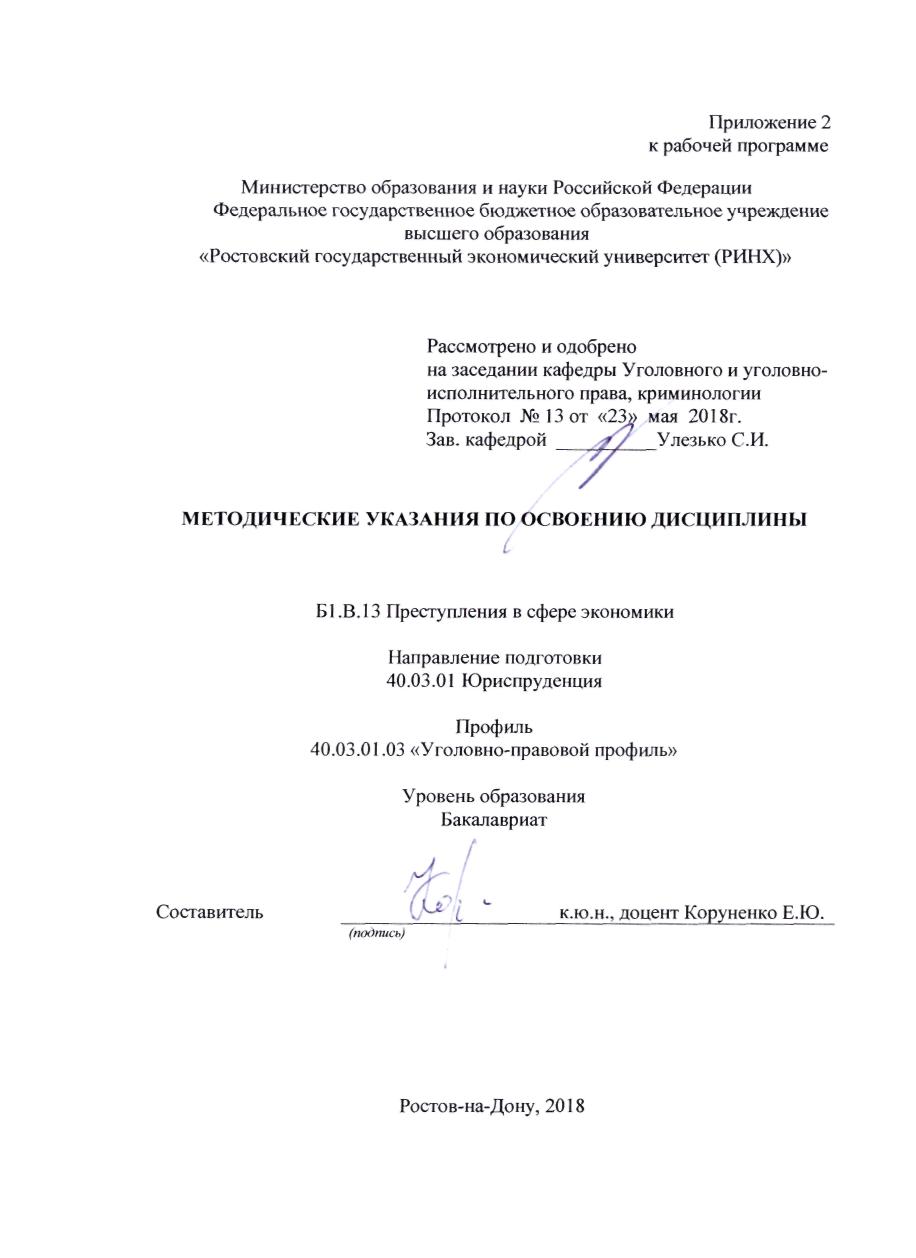                                                                                                  к рабочей программеМинистерство образования и науки Российской ФедерацииФедеральное государственное бюджетное образовательное учреждение высшего образования«Ростовский государственный экономический университет (РИНХ)»МЕТОДИЧЕСКИЕ УКАЗАНИЯ ПО ОСВОЕНИЮ ДИСЦИПЛИНЫБ1.В.13 Преступления в сфере экономикиНаправление подготовки 40.03.01 ЮриспруденцияПрофиль 40.03.01.03 «Уголовно-правовой профиль»Уровень образованияБакалавриатРостов-на-Дону, 2018Методические  указания  по  освоению  дисциплины  «Преступления в сфере экономики»  адресованы  студентам  очной и заочной  форм обучения.  Учебным планом по направлению подготовки 40.03.01 «Юриспруденция»предусмотрены следующие виды занятий:- лекции;- практические занятия;1. Методические рекомендации по изучению дисциплины в процессе аудиторных занятий.1.1. Рекомендации по подготовке к лекционным занятиям (теоретический курс) Изучение дисциплины требует систематического и последовательного накопления знаний. Студентам необходимо вести конспект прослушанных лекций. Перед очередной лекцией необходимо просмотреть по конспекту материал предыдущей лекции. При затруднениях в восприятии материала следует обратиться к основным литературным источникам. Если разобраться в материале не удалось, то следует обратиться к лектору (по графику его консультаций) или к преподавателю на практических занятиях. 1.2. Рекомендации по подготовке к практическим (семинарским) занятиям Студентам следует: - ознакомиться с заданием  к занятию; определить примерный объем работы по подготовке к ним; выделить вопросы и задачи, ответы на которые или выполнение и решение  без предварительной подготовки не представляется возможным;- иметь в виду и то, что в библиотеке учебного заведения не всегда имеются в наличии все рекомендованные источники, их необходимо найти заранее.- приносить с собой рекомендованную преподавателем литературу к конкретному занятию; - до очередного практического занятия по рекомендованным литературным источникам проработать теоретический материал, соответствующей темы занятия; - пользоваться техническими средствами обучения и дидактическими материалами, которыми располагает учебное заведение.- при подготовке к практическим занятиям следует обязательно использовать не только лекции, учебную литературу, но и нормативно-правовые акты и материалы правоприменительной практики; - теоретический материал следует соотносить с правовыми нормами, так как в них могут быть внесены изменения, дополнения, которые не всегда отражены в учебной литературе; - при ответах на вопросы и решения задач необходимо внимательно прочитать их текст и попытаться дать аргументированное объяснение с обязательной ссылкой на соответствующую правовую норму; - в начале занятий задать преподавателю вопросы по материалу, вызвавшему затруднения в его понимании и освоении при решении задач, заданных для самостоятельного решения; - по ходу семинара давать конкретные, четкие ответы по существу вопросов. Структура ответов может быть различной: либо вначале делается вывод, а затем приводятся аргументы, либо дается развернутая аргументация принятого решения, на основании которой предлагается ответ. Возможны и несколько вариантов ответов, которые должны быть обоснованны.- на занятии доводить каждую задачу до окончательного решения, демонстрировать понимание проведенного анализа проблемной ситуации, в случае затруднений обращаться к преподавателю. Студентам, пропустившим занятия (независимо от причин), не имеющие письменного решения задач или не подготовившиеся к данному практическому занятию, рекомендуется не позже чем в 2-недельный срок явиться на консультацию к преподавателю и отчитаться по теме, изучавшейся на занятии. Студенты, не отчитавшиеся по каждой не проработанной ими на занятиях теме к началу зачетной сессии, упускают возможность получить положенные баллы за работу в соответствующем семестре. 2. Методические рекомендации по выполнению различных форм самостоятельных заданий  Самостоятельная работа студентов включает в себя выполнение различного рода заданий, которые ориентированы на более глубокое усвоение материала изучаемой дисциплины. По каждой теме учебной дисциплины студентам предлагается перечень заданий для самостоятельной работы. К выполнению заданий для самостоятельной работы предъявляются следующие требования: задания должны исполняться самостоятельно и представляться в установленный срок, а также соответствовать установленным требованиям по оформлению. Студентам следует: - руководствоваться графиком самостоятельной работы, определенным рабочей программой дисциплины; - выполнять все плановые задания, выдаваемые преподавателем для самостоятельного выполнения, и разбирать на семинарах и консультациях неясные вопросы; - использовать при подготовке нормативные документы университета, а именно, положение о написании письменных работ. 2.1. Методические рекомендации по работе с литературой. Любая форма самостоятельной работы студента (подготовка к семинарскому занятию, написание эссе, курсовой работы, доклада и т.п.) начинается с изучения соответствующей литературы.К каждой теме учебной дисциплины подобрана основная и дополнительная литература, которая указана в соответствующем разделе рабочей программы. Основная литература - это учебники и учебные пособия. Дополнительная литература - это монографии, сборники научных трудов, журнальные и газетные статьи, различные справочники, энциклопедии, интернет ресурсы.  Рекомендации студенту: выбранную монографию или статью целесообразно внимательно просмотреть. В книгах следует ознакомиться с оглавлением и научно-справочным аппаратом, прочитать аннотацию и предисловие. Целесообразно ее пролистать, рассмотреть иллюстрации, таблицы, диаграммы, приложения. Такое поверхностное ознакомление позволит узнать, какие главы следует читать внимательно, а какие прочитать быстро; - в книге или журнале, принадлежащие самому студенту, ключевые позиции можно выделять маркером или делать пометки на полях. При работе с Интернет -источником целесообразно также выделять важную информацию; - если книга или журнал не являются собственностью студента, то целесообразно записывать номера страниц, которые привлекли внимание. Позже следует возвратиться к ним, перечитать или переписать нужную информацию. Физическое действие по записыванию помогает прочно заложить данную информацию в «банк памяти». Выделяются следующие виды записей при работе с литературой: Конспект - краткая схематическая запись основного содержания научной работы. Целью является не переписывание произведения, а выявление его логики, системы доказательств, основных выводов. Хороший конспект должен сочетать полноту изложения с краткостью. Цитата - точное воспроизведение текста. Заключается в кавычки. Точно указывается страница источника. Тезисы - концентрированное изложение основных положений прочитанного материала. Аннотация - очень краткое изложение содержания прочитанной работы. Резюме - наиболее общие выводы и положения работы, ее концептуальные итоги. Записи в той или иной форме не только способствуют пониманию и усвоению изучаемого материала, но и помогают вырабатывать навыки ясного изложения в письменной форме тех или иных теоретических вопросов.  2.2. Методические рекомендации по подготовке научного доклада Одной из форм самостоятельной работы студента является подготовка научного доклада, для обсуждения его на практическом (семинарском) занятии. Цель научного доклада - развитие у студентов навыков аналитической работы с научной литературой, анализа дискуссионных научных позиций, аргументации собственных взглядов. Подготовка научных докладов также развивает творческий потенциал студентов. Научный доклад готовится под руководством преподавателя, который ведет практические (семинарские) занятия. Рекомендации студенту: - перед началом работы по написанию научного доклада согласовать с преподавателем тему, структуру, литературу, а также обсудить ключевые вопросы, которые следует раскрыть в докладе;  - представить доклад научному руководителю в письменной форме; - выступить на семинарском занятии с 5-7-минутной презентацией своего научного доклада, ответить на вопросы студентов группы. Требования: - к оформлению научного доклада: шрифт - Times New Roman, размер шрифта -14, межстрочный интервал -1, размер полей – 2 см, отступ в начале абзаца - 1 см, форматирование по ширине); листы доклада скреплены скоросшивателем. На титульном листе указывается наименование учебного заведения, название кафедры, наименование дисциплины, тема доклада, ФИО студента; - к структуре доклада - введение (указывается актуальность, цель и задачи), основная часть, выводы автора, список литературы (не менее 5 позиций источников научной литературы (научные статьи и монографии). Объем согласовывается с преподавателем. В конце работы ставится дата ее выполнения и подпись студента, выполнившего работу. Общая оценка за доклад учитывает содержание доклада, его презентацию, а также ответы на вопросы. 2.3. Методические рекомендации по подготовке реферата  Целью написания рефератов является:	- привитие студентам навыков библиографического поиска необходимой литературы (на бумажных носителях, в электронном виде);привитие студентам навыков компактного  изложения мнения авторов и своего суждения по выбранному вопросу в письменной форме, научно грамотным языком и в хорошем стиле;	- приобретение навыка грамотного оформления ссылок на используемые источники, правильного цитирования авторского текста;	- выявление и развитие у студента интереса к определенной научной и практической проблематике с тем, чтобы исследование ее в дальнейшем продолжалось в подготовке и написании курсовых и дипломной работы и дальнейших научных трудах.	Основные задачи студента при написании реферата:	-    с максимальной полнотой использовать литературу по выбранной теме (как рекомендуемую, так и самостоятельно подобранную) для правильного понимания авторской позиции;	-    верно (без искажения смысла) передать авторскую позицию в своей работе;	-    уяснить для себя и изложить причины своего согласия (несогласия) с тем или иным автором по данной проблеме.	Требования к содержанию:	- материал, использованный в реферате, должен относится строго к выбранной теме;	- необходимо изложить основные аспекты проблемы не только грамотно, но и в соответствии с той или иной логикой (хронологической, тематической, событийной и др.)	- при изложении следует сгруппировать идеи разных авторов по общности точек зрения или по научным школам;- реферат должен заканчиваться подведением итогов проведенной исследовательской  работы: содержать краткий анализ-обоснование преимуществ той точки зрения по рассматриваемому вопросу, с которой Вы солидарны. 	Структура реферата.	1. Титульный  лист.На титульном листе указывается наименование учебного заведения, название кафедры, наименование дисциплины, тема реферата, ФИО студента, ФИО и должность проверившего преподавателя; 	2. Оглавление. Оглавление - это план реферата, в котором каждому разделу должен соответствовать номер страницы, на которой он находится.	3. Текст реферата. Текст реферата делится на три части: введение, основная часть и заключение.	а) Введение - раздел реферата, посвященный постановке проблемы, которая будет рассматриваться и обоснованию выбора темы.	б) Основная часть - это звено работы, в котором последовательно раскрывается выбранная тема. Основная часть может быть представлена как цельным текстом, так и разделена на главы. При необходимости текст реферата может дополняться иллюстрациями, таблицами, графиками, но ими не следует "перегружать" текст.	в) Заключение - данный раздел реферата должен быть представлен в виде выводов, которые готовятся на основе подготовленного текста. Выводы должны быть краткими и четкими. Также в заключении можно обозначить проблемы, которые "высветились" в ходе работы над рефератом, но не были раскрыты в работе.	4.  Список источников и литературы. В данном списке называются как те источники, на которые ссылается студент при подготовке реферата, так и все иные, изученные им в связи с его подготовкой. В работе должно быть использовано не менее 7 разных источников. Работа, выполненная с использованием материала, содержащегося в одном научном источнике, является явным плагиатом и не принимается. Оформление Списка источников и литературы должно соответствовать требованиям, принятым в университете.	Объем и технические требования, предъявляемые к выполнению реферата.	Объем работы должен быть, как правило, не менее 15 и не более 20 страниц. Работа должна выполняться через одинарный интервал 14 шрифтом, размеры оставляемых полей - 2 см.  Страницы должны быть пронумерованы.	При цитировании необходимо соблюдать следующие правила: 	- текст цитаты заключается в кавычки и приводится без изменений, без произвольного сокращения цитируемого фрагмента (пропуск слов, предложений или абзацев допускается, если не влечет искажения всего фрагмента, и обозначается многоточием, которое ставится на месте пропуска) и без искажения смысла;	- каждая цитата должна сопровождаться ссылкой на источник, библиографическое описание которого должно приводиться в соответствии с предъявляемыми требованиями.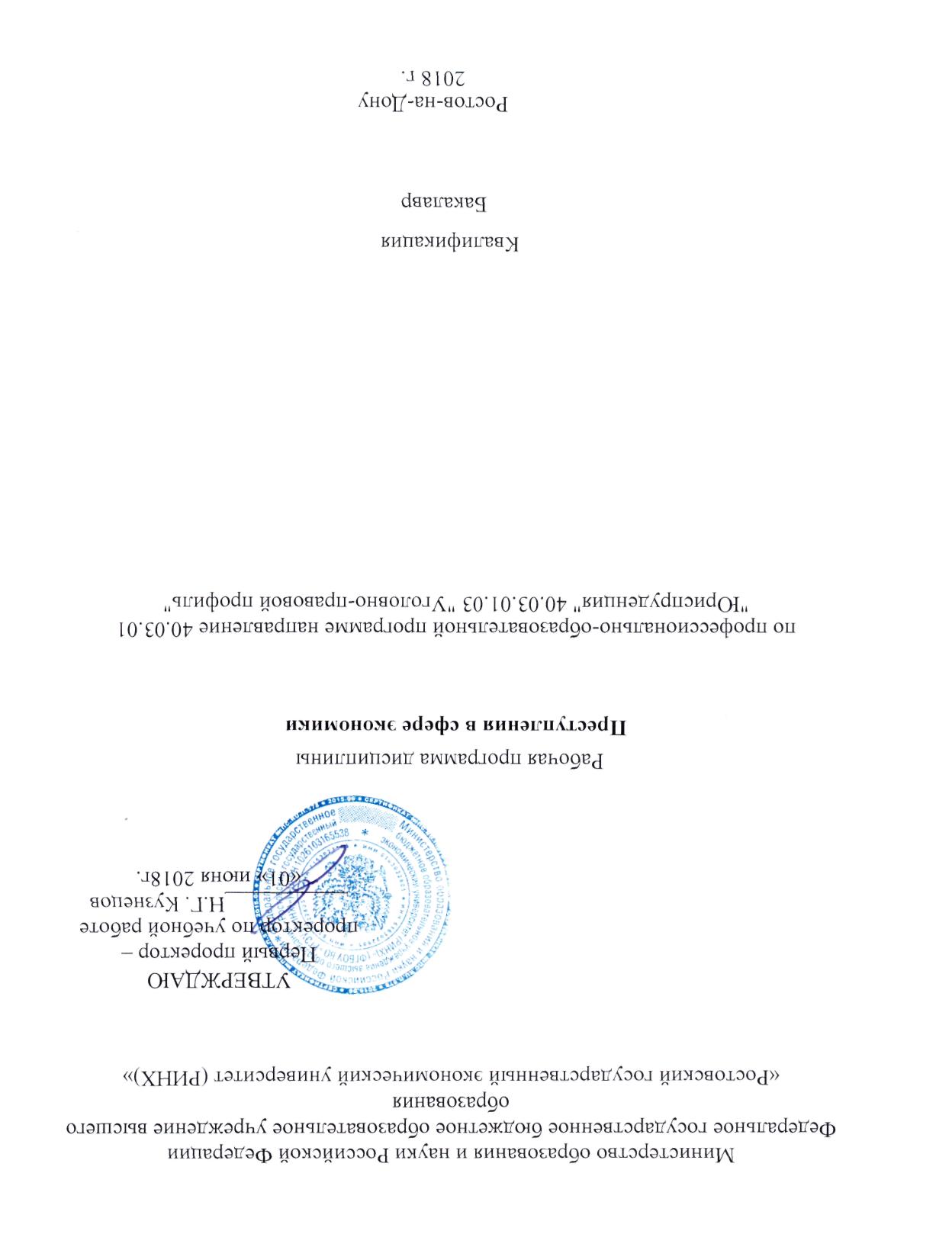 Министерство образования и науки Российской ФедерацииФедеральное государственное бюджетное образовательное учреждение высшего образования«Ростовский государственный экономический университет (РИНХ)»Министерство образования и науки Российской ФедерацииФедеральное государственное бюджетное образовательное учреждение высшего образования«Ростовский государственный экономический университет (РИНХ)»Министерство образования и науки Российской ФедерацииФедеральное государственное бюджетное образовательное учреждение высшего образования«Ростовский государственный экономический университет (РИНХ)»Министерство образования и науки Российской ФедерацииФедеральное государственное бюджетное образовательное учреждение высшего образования«Ростовский государственный экономический университет (РИНХ)»Министерство образования и науки Российской ФедерацииФедеральное государственное бюджетное образовательное учреждение высшего образования«Ростовский государственный экономический университет (РИНХ)»Министерство образования и науки Российской ФедерацииФедеральное государственное бюджетное образовательное учреждение высшего образования«Ростовский государственный экономический университет (РИНХ)»Министерство образования и науки Российской ФедерацииФедеральное государственное бюджетное образовательное учреждение высшего образования«Ростовский государственный экономический университет (РИНХ)»Министерство образования и науки Российской ФедерацииФедеральное государственное бюджетное образовательное учреждение высшего образования«Ростовский государственный экономический университет (РИНХ)»Министерство образования и науки Российской ФедерацииФедеральное государственное бюджетное образовательное учреждение высшего образования«Ростовский государственный экономический университет (РИНХ)»Министерство образования и науки Российской ФедерацииФедеральное государственное бюджетное образовательное учреждение высшего образования«Ростовский государственный экономический университет (РИНХ)»Министерство образования и науки Российской ФедерацииФедеральное государственное бюджетное образовательное учреждение высшего образования«Ростовский государственный экономический университет (РИНХ)»Министерство образования и науки Российской ФедерацииФедеральное государственное бюджетное образовательное учреждение высшего образования«Ростовский государственный экономический университет (РИНХ)»Министерство образования и науки Российской ФедерацииФедеральное государственное бюджетное образовательное учреждение высшего образования«Ростовский государственный экономический университет (РИНХ)»УТВЕРЖДАЮПервый проректор –проректор по учебной работе___________Н.Г. Кузнецов«01» июня 2018г.УТВЕРЖДАЮПервый проректор –проректор по учебной работе___________Н.Г. Кузнецов«01» июня 2018г.УТВЕРЖДАЮПервый проректор –проректор по учебной работе___________Н.Г. Кузнецов«01» июня 2018г.УТВЕРЖДАЮПервый проректор –проректор по учебной работе___________Н.Г. Кузнецов«01» июня 2018г.УТВЕРЖДАЮПервый проректор –проректор по учебной работе___________Н.Г. Кузнецов«01» июня 2018г.УТВЕРЖДАЮПервый проректор –проректор по учебной работе___________Н.Г. Кузнецов«01» июня 2018г.УТВЕРЖДАЮПервый проректор –проректор по учебной работе___________Н.Г. Кузнецов«01» июня 2018г.УТВЕРЖДАЮПервый проректор –проректор по учебной работе___________Н.Г. Кузнецов«01» июня 2018г.УТВЕРЖДАЮПервый проректор –проректор по учебной работе___________Н.Г. Кузнецов«01» июня 2018г.УТВЕРЖДАЮПервый проректор –проректор по учебной работе___________Н.Г. Кузнецов«01» июня 2018г.УТВЕРЖДАЮПервый проректор –проректор по учебной работе___________Н.Г. Кузнецов«01» июня 2018г.УТВЕРЖДАЮПервый проректор –проректор по учебной работе___________Н.Г. Кузнецов«01» июня 2018г.УТВЕРЖДАЮПервый проректор –проректор по учебной работе___________Н.Г. Кузнецов«01» июня 2018г.УТВЕРЖДАЮПервый проректор –проректор по учебной работе___________Н.Г. Кузнецов«01» июня 2018г.УТВЕРЖДАЮПервый проректор –проректор по учебной работе___________Н.Г. Кузнецов«01» июня 2018г.УТВЕРЖДАЮПервый проректор –проректор по учебной работе___________Н.Г. Кузнецов«01» июня 2018г.УТВЕРЖДАЮПервый проректор –проректор по учебной работе___________Н.Г. Кузнецов«01» июня 2018г.УТВЕРЖДАЮПервый проректор –проректор по учебной работе___________Н.Г. Кузнецов«01» июня 2018г.РабочаяпрограммадисциплиныРабочаяпрограммадисциплиныРабочаяпрограммадисциплиныРабочаяпрограммадисциплиныРабочаяпрограммадисциплиныРабочаяпрограммадисциплиныРабочаяпрограммадисциплиныРабочаяпрограммадисциплиныРабочаяпрограммадисциплиныРабочаяпрограммадисциплиныРабочаяпрограммадисциплиныРабочаяпрограммадисциплиныРабочаяпрограммадисциплиныПреступления в сфереэкономикиПреступления в сфереэкономикиПреступления в сфереэкономикиПреступления в сфереэкономикиПреступления в сфереэкономикиПреступления в сфереэкономикипо профессионально-образовательной программе направление 40.03.01 "Юриспруденция" 40.03.01.03 "Уголовно-правовой профиль"по профессионально-образовательной программе направление 40.03.01 "Юриспруденция" 40.03.01.03 "Уголовно-правовой профиль"по профессионально-образовательной программе направление 40.03.01 "Юриспруденция" 40.03.01.03 "Уголовно-правовой профиль"по профессионально-образовательной программе направление 40.03.01 "Юриспруденция" 40.03.01.03 "Уголовно-правовой профиль"по профессионально-образовательной программе направление 40.03.01 "Юриспруденция" 40.03.01.03 "Уголовно-правовой профиль"по профессионально-образовательной программе направление 40.03.01 "Юриспруденция" 40.03.01.03 "Уголовно-правовой профиль"по профессионально-образовательной программе направление 40.03.01 "Юриспруденция" 40.03.01.03 "Уголовно-правовой профиль"по профессионально-образовательной программе направление 40.03.01 "Юриспруденция" 40.03.01.03 "Уголовно-правовой профиль"по профессионально-образовательной программе направление 40.03.01 "Юриспруденция" 40.03.01.03 "Уголовно-правовой профиль"КвалификацияКвалификацияКвалификацияБакалаврБакалаврБакалаврБакалаврБакалаврБакалаврБакалаврБакалаврБакалаврРостов-на-Дону2018 г.Ростов-на-Дону2018 г.Ростов-на-Дону2018 г.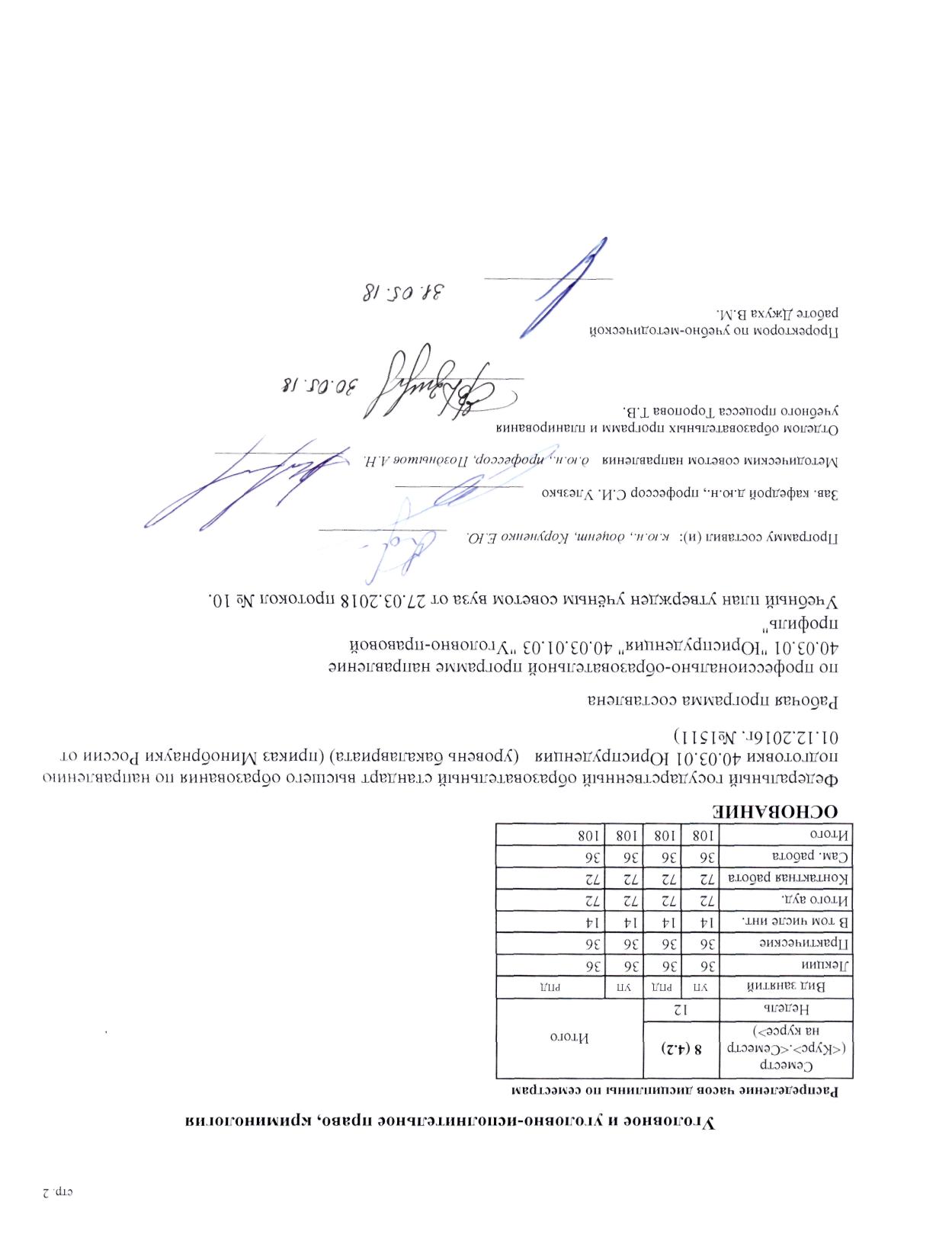 стр. 2КАФЕДРАКАФЕДРАКАФЕДРАКАФЕДРАКАФЕДРАКАФЕДРАКАФЕДРАКАФЕДРАКАФЕДРАКАФЕДРАКАФЕДРАКАФЕДРАКАФЕДРАКАФЕДРАКАФЕДРАКАФЕДРАКАФЕДРАУголовное и уголовно-исполнительное право, криминологияУголовное и уголовно-исполнительное право, криминологияУголовное и уголовно-исполнительное право, криминологияУголовное и уголовно-исполнительное право, криминологияУголовное и уголовно-исполнительное право, криминологияУголовное и уголовно-исполнительное право, криминологияУголовное и уголовно-исполнительное право, криминологияУголовное и уголовно-исполнительное право, криминологияУголовное и уголовно-исполнительное право, криминологияУголовное и уголовно-исполнительное право, криминологияУголовное и уголовно-исполнительное право, криминологияУголовное и уголовно-исполнительное право, криминологияУголовное и уголовно-исполнительное право, криминологияУголовное и уголовно-исполнительное право, криминологияУголовное и уголовно-исполнительное право, криминологияРаспределение часов дисциплины по семестрамРаспределение часов дисциплины по семестрамРаспределение часов дисциплины по семестрамРаспределение часов дисциплины по семестрамРаспределение часов дисциплины по семестрамРаспределение часов дисциплины по семестрамРаспределение часов дисциплины по семестрамРаспределение часов дисциплины по семестрамРаспределение часов дисциплины по семестрамРаспределение часов дисциплины по семестрамРаспределение часов дисциплины по семестрамРаспределение часов дисциплины по семестрамРаспределение часов дисциплины по семестрамСеместр(<Курс>.<Семестр на курсе>)Семестр(<Курс>.<Семестр на курсе>)8 (4.2)8 (4.2)8 (4.2)8 (4.2)ИтогоИтогоИтогоИтогоИтогоИтогоИтогоНедельНедель12121212ИтогоИтогоИтогоИтогоИтогоИтогоИтогоВидзанятийВидзанятийУПУПРПДРПДУПУПРПДРПДРПДРПДРПДЛекцииЛекции3636363636363636363636ПрактическиеПрактические3636363636363636363636В томчислеинт.В томчислеинт.1414141414141414141414Итогоауд.Итогоауд.7272727272727272727272КонтактнаяработаКонтактнаяработа7272727272727272727272Сам. работаСам. работа3636363636363636363636ИтогоИтого108108108108108108108108108108108ОСНОВАНИЕОСНОВАНИЕОСНОВАНИЕОСНОВАНИЕОСНОВАНИЕОСНОВАНИЕОСНОВАНИЕОСНОВАНИЕОСНОВАНИЕОСНОВАНИЕОСНОВАНИЕОСНОВАНИЕОСНОВАНИЕОСНОВАНИЕФедеральный государственный образовательный стандарт высшего образования по направлению подготовки 40.03.01 Юриспруденция  (уровень бакалавриата) (приказ Минобрнауки России от 01.12.2016г. №1511)Федеральный государственный образовательный стандарт высшего образования по направлению подготовки 40.03.01 Юриспруденция  (уровень бакалавриата) (приказ Минобрнауки России от 01.12.2016г. №1511)Федеральный государственный образовательный стандарт высшего образования по направлению подготовки 40.03.01 Юриспруденция  (уровень бакалавриата) (приказ Минобрнауки России от 01.12.2016г. №1511)Федеральный государственный образовательный стандарт высшего образования по направлению подготовки 40.03.01 Юриспруденция  (уровень бакалавриата) (приказ Минобрнауки России от 01.12.2016г. №1511)Федеральный государственный образовательный стандарт высшего образования по направлению подготовки 40.03.01 Юриспруденция  (уровень бакалавриата) (приказ Минобрнауки России от 01.12.2016г. №1511)Федеральный государственный образовательный стандарт высшего образования по направлению подготовки 40.03.01 Юриспруденция  (уровень бакалавриата) (приказ Минобрнауки России от 01.12.2016г. №1511)Федеральный государственный образовательный стандарт высшего образования по направлению подготовки 40.03.01 Юриспруденция  (уровень бакалавриата) (приказ Минобрнауки России от 01.12.2016г. №1511)Федеральный государственный образовательный стандарт высшего образования по направлению подготовки 40.03.01 Юриспруденция  (уровень бакалавриата) (приказ Минобрнауки России от 01.12.2016г. №1511)Федеральный государственный образовательный стандарт высшего образования по направлению подготовки 40.03.01 Юриспруденция  (уровень бакалавриата) (приказ Минобрнауки России от 01.12.2016г. №1511)Федеральный государственный образовательный стандарт высшего образования по направлению подготовки 40.03.01 Юриспруденция  (уровень бакалавриата) (приказ Минобрнауки России от 01.12.2016г. №1511)Федеральный государственный образовательный стандарт высшего образования по направлению подготовки 40.03.01 Юриспруденция  (уровень бакалавриата) (приказ Минобрнауки России от 01.12.2016г. №1511)Федеральный государственный образовательный стандарт высшего образования по направлению подготовки 40.03.01 Юриспруденция  (уровень бакалавриата) (приказ Минобрнауки России от 01.12.2016г. №1511)Федеральный государственный образовательный стандарт высшего образования по направлению подготовки 40.03.01 Юриспруденция  (уровень бакалавриата) (приказ Минобрнауки России от 01.12.2016г. №1511)Федеральный государственный образовательный стандарт высшего образования по направлению подготовки 40.03.01 Юриспруденция  (уровень бакалавриата) (приказ Минобрнауки России от 01.12.2016г. №1511)Федеральный государственный образовательный стандарт высшего образования по направлению подготовки 40.03.01 Юриспруденция  (уровень бакалавриата) (приказ Минобрнауки России от 01.12.2016г. №1511)Федеральный государственный образовательный стандарт высшего образования по направлению подготовки 40.03.01 Юриспруденция  (уровень бакалавриата) (приказ Минобрнауки России от 01.12.2016г. №1511)Федеральный государственный образовательный стандарт высшего образования по направлению подготовки 40.03.01 Юриспруденция  (уровень бакалавриата) (приказ Минобрнауки России от 01.12.2016г. №1511)Федеральный государственный образовательный стандарт высшего образования по направлению подготовки 40.03.01 Юриспруденция  (уровень бакалавриата) (приказ Минобрнауки России от 01.12.2016г. №1511)Федеральный государственный образовательный стандарт высшего образования по направлению подготовки 40.03.01 Юриспруденция  (уровень бакалавриата) (приказ Минобрнауки России от 01.12.2016г. №1511)РабочаяпрограммасоставленаРабочаяпрограммасоставленаРабочаяпрограммасоставленаРабочаяпрограммасоставленаРабочаяпрограммасоставленаРабочаяпрограммасоставленаРабочаяпрограммасоставленаРабочаяпрограммасоставленаРабочаяпрограммасоставленапо профессионально-образовательной программе направление 40.03.01 "Юриспруденция" 40.03.01.03 "Уголовно-правовой профиль"по профессионально-образовательной программе направление 40.03.01 "Юриспруденция" 40.03.01.03 "Уголовно-правовой профиль"по профессионально-образовательной программе направление 40.03.01 "Юриспруденция" 40.03.01.03 "Уголовно-правовой профиль"по профессионально-образовательной программе направление 40.03.01 "Юриспруденция" 40.03.01.03 "Уголовно-правовой профиль"по профессионально-образовательной программе направление 40.03.01 "Юриспруденция" 40.03.01.03 "Уголовно-правовой профиль"по профессионально-образовательной программе направление 40.03.01 "Юриспруденция" 40.03.01.03 "Уголовно-правовой профиль"по профессионально-образовательной программе направление 40.03.01 "Юриспруденция" 40.03.01.03 "Уголовно-правовой профиль"по профессионально-образовательной программе направление 40.03.01 "Юриспруденция" 40.03.01.03 "Уголовно-правовой профиль"по профессионально-образовательной программе направление 40.03.01 "Юриспруденция" 40.03.01.03 "Уголовно-правовой профиль"по профессионально-образовательной программе направление 40.03.01 "Юриспруденция" 40.03.01.03 "Уголовно-правовой профиль"по профессионально-образовательной программе направление 40.03.01 "Юриспруденция" 40.03.01.03 "Уголовно-правовой профиль"по профессионально-образовательной программе направление 40.03.01 "Юриспруденция" 40.03.01.03 "Уголовно-правовой профиль"по профессионально-образовательной программе направление 40.03.01 "Юриспруденция" 40.03.01.03 "Уголовно-правовой профиль"по профессионально-образовательной программе направление 40.03.01 "Юриспруденция" 40.03.01.03 "Уголовно-правовой профиль"по профессионально-образовательной программе направление 40.03.01 "Юриспруденция" 40.03.01.03 "Уголовно-правовой профиль"Учебный план утвержден учёным советом вуза от 27.03.2018 протокол № 10.Учебный план утвержден учёным советом вуза от 27.03.2018 протокол № 10.Учебный план утвержден учёным советом вуза от 27.03.2018 протокол № 10.Учебный план утвержден учёным советом вуза от 27.03.2018 протокол № 10.Учебный план утвержден учёным советом вуза от 27.03.2018 протокол № 10.Учебный план утвержден учёным советом вуза от 27.03.2018 протокол № 10.Учебный план утвержден учёным советом вуза от 27.03.2018 протокол № 10.Учебный план утвержден учёным советом вуза от 27.03.2018 протокол № 10.Учебный план утвержден учёным советом вуза от 27.03.2018 протокол № 10.Учебный план утвержден учёным советом вуза от 27.03.2018 протокол № 10.Учебный план утвержден учёным советом вуза от 27.03.2018 протокол № 10.Учебный план утвержден учёным советом вуза от 27.03.2018 протокол № 10.Учебный план утвержден учёным советом вуза от 27.03.2018 протокол № 10.Учебный план утвержден учёным советом вуза от 27.03.2018 протокол № 10.Учебный план утвержден учёным советом вуза от 27.03.2018 протокол № 10.Учебный план утвержден учёным советом вуза от 27.03.2018 протокол № 10.Учебный план утвержден учёным советом вуза от 27.03.2018 протокол № 10.Учебный план утвержден учёным советом вуза от 27.03.2018 протокол № 10.Учебный план утвержден учёным советом вуза от 27.03.2018 протокол № 10.Программусоставил (и):Программусоставил (и):Программусоставил (и):Программусоставил (и):к.ю.н., доцент, Коруненко Е.Ю. _________________к.ю.н., доцент, Коруненко Е.Ю. _________________к.ю.н., доцент, Коруненко Е.Ю. _________________к.ю.н., доцент, Коруненко Е.Ю. _________________к.ю.н., доцент, Коруненко Е.Ю. _________________к.ю.н., доцент, Коруненко Е.Ю. _________________к.ю.н., доцент, Коруненко Е.Ю. _________________к.ю.н., доцент, Коруненко Е.Ю. _________________к.ю.н., доцент, Коруненко Е.Ю. _________________к.ю.н., доцент, Коруненко Е.Ю. _________________к.ю.н., доцент, Коруненко Е.Ю. _________________к.ю.н., доцент, Коруненко Е.Ю. _________________к.ю.н., доцент, Коруненко Е.Ю. _________________к.ю.н., доцент, Коруненко Е.Ю. _________________к.ю.н., доцент, Коруненко Е.Ю. _________________Зав. кафедрой д.ю.н., профессор С.И. Улезько_________________Зав. кафедрой д.ю.н., профессор С.И. Улезько_________________Зав. кафедрой д.ю.н., профессор С.И. Улезько_________________Зав. кафедрой д.ю.н., профессор С.И. Улезько_________________Зав. кафедрой д.ю.н., профессор С.И. Улезько_________________Зав. кафедрой д.ю.н., профессор С.И. Улезько_________________Зав. кафедрой д.ю.н., профессор С.И. Улезько_________________Зав. кафедрой д.ю.н., профессор С.И. Улезько_________________Зав. кафедрой д.ю.н., профессор С.И. Улезько_________________Зав. кафедрой д.ю.н., профессор С.И. Улезько_________________Зав. кафедрой д.ю.н., профессор С.И. Улезько_________________Зав. кафедрой д.ю.н., профессор С.И. Улезько_________________Зав. кафедрой д.ю.н., профессор С.И. Улезько_________________Зав. кафедрой д.ю.н., профессор С.И. Улезько_________________Зав. кафедрой д.ю.н., профессор С.И. Улезько_________________Зав. кафедрой д.ю.н., профессор С.И. Улезько_________________Зав. кафедрой д.ю.н., профессор С.И. Улезько_________________Зав. кафедрой д.ю.н., профессор С.И. Улезько_________________Зав. кафедрой д.ю.н., профессор С.И. Улезько_________________МетодическимсоветомнаправленияМетодическимсоветомнаправленияМетодическимсоветомнаправленияМетодическимсоветомнаправленияМетодическимсоветомнаправленияМетодическимсоветомнаправленияМетодическимсоветомнаправленияМетодическимсоветомнаправленияд.ю.н., профессор, Позднышов А.Н. _________________д.ю.н., профессор, Позднышов А.Н. _________________д.ю.н., профессор, Позднышов А.Н. _________________д.ю.н., профессор, Позднышов А.Н. _________________д.ю.н., профессор, Позднышов А.Н. _________________д.ю.н., профессор, Позднышов А.Н. _________________д.ю.н., профессор, Позднышов А.Н. _________________д.ю.н., профессор, Позднышов А.Н. _________________д.ю.н., профессор, Позднышов А.Н. _________________д.ю.н., профессор, Позднышов А.Н. _________________д.ю.н., профессор, Позднышов А.Н. _________________Отделом образовательных программ и планирования учебного процесса Торопова Т.В.Отделом образовательных программ и планирования учебного процесса Торопова Т.В.Отделом образовательных программ и планирования учебного процесса Торопова Т.В.Отделом образовательных программ и планирования учебного процесса Торопова Т.В.Отделом образовательных программ и планирования учебного процесса Торопова Т.В.Отделом образовательных программ и планирования учебного процесса Торопова Т.В.Отделом образовательных программ и планирования учебного процесса Торопова Т.В.Отделом образовательных программ и планирования учебного процесса Торопова Т.В.Отделом образовательных программ и планирования учебного процесса Торопова Т.В.Отделом образовательных программ и планирования учебного процесса Торопова Т.В.Отделом образовательных программ и планирования учебного процесса Торопова Т.В.Отделом образовательных программ и планирования учебного процесса Торопова Т.В.Отделом образовательных программ и планирования учебного процесса Торопова Т.В.________________________________________________________________________________________________________________________________________Проректором по учебно-методической работе Джуха В.М.Проректором по учебно-методической работе Джуха В.М.Проректором по учебно-методической работе Джуха В.М.Проректором по учебно-методической работе Джуха В.М.Проректором по учебно-методической работе Джуха В.М.Проректором по учебно-методической работе Джуха В.М.Проректором по учебно-методической работе Джуха В.М.Проректором по учебно-методической работе Джуха В.М.Проректором по учебно-методической работе Джуха В.М._____________________________________________________________________________________________________________________________________________________________________________________________________________________________УП: 40.03.01.03_1.plxУП: 40.03.01.03_1.plxУП: 40.03.01.03_1.plxстр. 41. ЦЕЛИ ОСВОЕНИЯ ДИСЦИПЛИНЫ1. ЦЕЛИ ОСВОЕНИЯ ДИСЦИПЛИНЫ1. ЦЕЛИ ОСВОЕНИЯ ДИСЦИПЛИНЫ1. ЦЕЛИ ОСВОЕНИЯ ДИСЦИПЛИНЫ1. ЦЕЛИ ОСВОЕНИЯ ДИСЦИПЛИНЫ1.1привитие студентам более углубленных теоретических знаний, касающихся преступлений в сфере экономики, практических навыков, необходимых для профессионального выполнения выпускниками служебных обязанностей в рамках концепции экономической безопасности.привитие студентам более углубленных теоретических знаний, касающихся преступлений в сфере экономики, практических навыков, необходимых для профессионального выполнения выпускниками служебных обязанностей в рамках концепции экономической безопасности.привитие студентам более углубленных теоретических знаний, касающихся преступлений в сфере экономики, практических навыков, необходимых для профессионального выполнения выпускниками служебных обязанностей в рамках концепции экономической безопасности.привитие студентам более углубленных теоретических знаний, касающихся преступлений в сфере экономики, практических навыков, необходимых для профессионального выполнения выпускниками служебных обязанностей в рамках концепции экономической безопасности.1.2задачи: разработка нормативных правовых актов в сфере противодействия экономической преступности и их подготовка к реализации; обоснование и принятие в пределах должностных обязанностей решений, а также совершение действий, связанных с реализацией правовых норм; привитие определенных навыков по квалификации преступных деяний на основе анализа всех элементов и признаков составов преступлений и составление юридических документов;обеспечение законности, правопорядка, безопасности личности, общества и государства; охрана общественного порядка; предупреждение, пресечение, выявление, раскрытие и расследование преступлений; защита частной, государственной, муниципальной и иных форм собственности; консультирование по вопросам уголовного права; осуществление правовой экспертизы документовзадачи: разработка нормативных правовых актов в сфере противодействия экономической преступности и их подготовка к реализации; обоснование и принятие в пределах должностных обязанностей решений, а также совершение действий, связанных с реализацией правовых норм; привитие определенных навыков по квалификации преступных деяний на основе анализа всех элементов и признаков составов преступлений и составление юридических документов;обеспечение законности, правопорядка, безопасности личности, общества и государства; охрана общественного порядка; предупреждение, пресечение, выявление, раскрытие и расследование преступлений; защита частной, государственной, муниципальной и иных форм собственности; консультирование по вопросам уголовного права; осуществление правовой экспертизы документовзадачи: разработка нормативных правовых актов в сфере противодействия экономической преступности и их подготовка к реализации; обоснование и принятие в пределах должностных обязанностей решений, а также совершение действий, связанных с реализацией правовых норм; привитие определенных навыков по квалификации преступных деяний на основе анализа всех элементов и признаков составов преступлений и составление юридических документов;обеспечение законности, правопорядка, безопасности личности, общества и государства; охрана общественного порядка; предупреждение, пресечение, выявление, раскрытие и расследование преступлений; защита частной, государственной, муниципальной и иных форм собственности; консультирование по вопросам уголовного права; осуществление правовой экспертизы документовзадачи: разработка нормативных правовых актов в сфере противодействия экономической преступности и их подготовка к реализации; обоснование и принятие в пределах должностных обязанностей решений, а также совершение действий, связанных с реализацией правовых норм; привитие определенных навыков по квалификации преступных деяний на основе анализа всех элементов и признаков составов преступлений и составление юридических документов;обеспечение законности, правопорядка, безопасности личности, общества и государства; охрана общественного порядка; предупреждение, пресечение, выявление, раскрытие и расследование преступлений; защита частной, государственной, муниципальной и иных форм собственности; консультирование по вопросам уголовного права; осуществление правовой экспертизы документов2. МЕСТО ДИСЦИПЛИНЫ В СТРУКТУРЕ ОБРАЗОВАТЕЛЬНОЙ ПРОГРАММЫ2. МЕСТО ДИСЦИПЛИНЫ В СТРУКТУРЕ ОБРАЗОВАТЕЛЬНОЙ ПРОГРАММЫ2. МЕСТО ДИСЦИПЛИНЫ В СТРУКТУРЕ ОБРАЗОВАТЕЛЬНОЙ ПРОГРАММЫ2. МЕСТО ДИСЦИПЛИНЫ В СТРУКТУРЕ ОБРАЗОВАТЕЛЬНОЙ ПРОГРАММЫ2. МЕСТО ДИСЦИПЛИНЫ В СТРУКТУРЕ ОБРАЗОВАТЕЛЬНОЙ ПРОГРАММЫЦикл (раздел) ООП:Цикл (раздел) ООП:Б1.ВБ1.ВБ1.В2.1Требования к предварительной подготовке обучающегося:Требования к предварительной подготовке обучающегося:Требования к предварительной подготовке обучающегося:Требования к предварительной подготовке обучающегося:2.1.1Необходимым условием для успешного освоения дисциплины являются навыки, знания и умения, полученные в результате изучения дисциплин: Уголовное право, Гражданское право, Налоговое право, Финансовое право, Административное право, Предпринимательское правоНеобходимым условием для успешного освоения дисциплины являются навыки, знания и умения, полученные в результате изучения дисциплин: Уголовное право, Гражданское право, Налоговое право, Финансовое право, Административное право, Предпринимательское правоНеобходимым условием для успешного освоения дисциплины являются навыки, знания и умения, полученные в результате изучения дисциплин: Уголовное право, Гражданское право, Налоговое право, Финансовое право, Административное право, Предпринимательское правоНеобходимым условием для успешного освоения дисциплины являются навыки, знания и умения, полученные в результате изучения дисциплин: Уголовное право, Гражданское право, Налоговое право, Финансовое право, Административное право, Предпринимательское право2.2Дисциплины и практики, для которых освоение данной дисциплины (модуля) необходимо как предшествующее:Дисциплины и практики, для которых освоение данной дисциплины (модуля) необходимо как предшествующее:Дисциплины и практики, для которых освоение данной дисциплины (модуля) необходимо как предшествующее:Дисциплины и практики, для которых освоение данной дисциплины (модуля) необходимо как предшествующее:2.2.1КвалификацияпреступленийКвалификацияпреступленийКвалификацияпреступленийКвалификацияпреступлений2.2.2Подготовка к сдаче и сдача государственного экзаменаПодготовка к сдаче и сдача государственного экзаменаПодготовка к сдаче и сдача государственного экзаменаПодготовка к сдаче и сдача государственного экзамена3. ТРЕБОВАНИЯ К РЕЗУЛЬТАТАМ ОСВОЕНИЯ ДИСЦИПЛИНЫ3. ТРЕБОВАНИЯ К РЕЗУЛЬТАТАМ ОСВОЕНИЯ ДИСЦИПЛИНЫ3. ТРЕБОВАНИЯ К РЕЗУЛЬТАТАМ ОСВОЕНИЯ ДИСЦИПЛИНЫ3. ТРЕБОВАНИЯ К РЕЗУЛЬТАТАМ ОСВОЕНИЯ ДИСЦИПЛИНЫ3. ТРЕБОВАНИЯ К РЕЗУЛЬТАТАМ ОСВОЕНИЯ ДИСЦИПЛИНЫПК-3: способностью обеспечивать соблюдение законодательства Российской Федерации субъектами праваПК-3: способностью обеспечивать соблюдение законодательства Российской Федерации субъектами праваПК-3: способностью обеспечивать соблюдение законодательства Российской Федерации субъектами праваПК-3: способностью обеспечивать соблюдение законодательства Российской Федерации субъектами праваПК-3: способностью обеспечивать соблюдение законодательства Российской Федерации субъектами праваЗнать:Знать:Знать:Знать:Знать:основные положения действующего уголовного законодательства;основные формы реализации уголовно-правовых норм,  отличительные признаки  уголовно-правовых норм.основные формы возникновения, реализации и прекращения уголовной ответственностиосновные положения действующего уголовного законодательства;основные формы реализации уголовно-правовых норм,  отличительные признаки  уголовно-правовых норм.основные формы возникновения, реализации и прекращения уголовной ответственностиосновные положения действующего уголовного законодательства;основные формы реализации уголовно-правовых норм,  отличительные признаки  уголовно-правовых норм.основные формы возникновения, реализации и прекращения уголовной ответственностиосновные положения действующего уголовного законодательства;основные формы реализации уголовно-правовых норм,  отличительные признаки  уголовно-правовых норм.основные формы возникновения, реализации и прекращения уголовной ответственностиосновные положения действующего уголовного законодательства;основные формы реализации уголовно-правовых норм,  отличительные признаки  уголовно-правовых норм.основные формы возникновения, реализации и прекращения уголовной ответственностиУметь:Уметь:Уметь:Уметь:Уметь:анализировать действующее уголовное законодательство с целью классификации уголовно-правовых норм в зависимости от характера и степени общественной опасности преступления; объекта преступления; формы вины; по наличию или отсутствую квалифицирующих обстоятельств.систематизировать уголовно-правовые нормы по наличию или отсутствую квалифицирующих обстоятельствпроводить сравнительный анализ действующего уголовного законодательства в условиях нововведений и совершенствования уголовно-правовых норманализировать действующее уголовное законодательство с целью классификации уголовно-правовых норм в зависимости от характера и степени общественной опасности преступления; объекта преступления; формы вины; по наличию или отсутствую квалифицирующих обстоятельств.систематизировать уголовно-правовые нормы по наличию или отсутствую квалифицирующих обстоятельствпроводить сравнительный анализ действующего уголовного законодательства в условиях нововведений и совершенствования уголовно-правовых норманализировать действующее уголовное законодательство с целью классификации уголовно-правовых норм в зависимости от характера и степени общественной опасности преступления; объекта преступления; формы вины; по наличию или отсутствую квалифицирующих обстоятельств.систематизировать уголовно-правовые нормы по наличию или отсутствую квалифицирующих обстоятельствпроводить сравнительный анализ действующего уголовного законодательства в условиях нововведений и совершенствования уголовно-правовых норманализировать действующее уголовное законодательство с целью классификации уголовно-правовых норм в зависимости от характера и степени общественной опасности преступления; объекта преступления; формы вины; по наличию или отсутствую квалифицирующих обстоятельств.систематизировать уголовно-правовые нормы по наличию или отсутствую квалифицирующих обстоятельствпроводить сравнительный анализ действующего уголовного законодательства в условиях нововведений и совершенствования уголовно-правовых норманализировать действующее уголовное законодательство с целью классификации уголовно-правовых норм в зависимости от характера и степени общественной опасности преступления; объекта преступления; формы вины; по наличию или отсутствую квалифицирующих обстоятельств.систематизировать уголовно-правовые нормы по наличию или отсутствую квалифицирующих обстоятельствпроводить сравнительный анализ действующего уголовного законодательства в условиях нововведений и совершенствования уголовно-правовых нормВладеть:Владеть:Владеть:Владеть:Владеть:основными навыками толкования уголовно-правовых нормнавыками планирования своего поведения.способностями выявления уголовно-правовых запретов, требующих от субъекта выполнения определенного алгоритма поведенияосновными навыками толкования уголовно-правовых нормнавыками планирования своего поведения.способностями выявления уголовно-правовых запретов, требующих от субъекта выполнения определенного алгоритма поведенияосновными навыками толкования уголовно-правовых нормнавыками планирования своего поведения.способностями выявления уголовно-правовых запретов, требующих от субъекта выполнения определенного алгоритма поведенияосновными навыками толкования уголовно-правовых нормнавыками планирования своего поведения.способностями выявления уголовно-правовых запретов, требующих от субъекта выполнения определенного алгоритма поведенияосновными навыками толкования уголовно-правовых нормнавыками планирования своего поведения.способностями выявления уголовно-правовых запретов, требующих от субъекта выполнения определенного алгоритма поведенияПК-5: способностью применять нормативные правовые акты, реализовывать нормы материального и процессуального права в профессиональной деятельностиПК-5: способностью применять нормативные правовые акты, реализовывать нормы материального и процессуального права в профессиональной деятельностиПК-5: способностью применять нормативные правовые акты, реализовывать нормы материального и процессуального права в профессиональной деятельностиПК-5: способностью применять нормативные правовые акты, реализовывать нормы материального и процессуального права в профессиональной деятельностиПК-5: способностью применять нормативные правовые акты, реализовывать нормы материального и процессуального права в профессиональной деятельностиЗнать:Знать:Знать:Знать:Знать:концептуальные положения уголовного права, сущность и содержание основных понятий, категорий, институтов, правовых статусов субъектов правоотношений в различных отраслях материального и процессуального права; понятие и признаки допустимых доказательств, надлежащие способы их фиксации;основные принципы разграничения компетенции органов государственной власти и местного самоуправления в сфере правоприменительной деятельности;требования к различным видам правоприменительных актов с точки зрения их структуры, содержания, оформления, иерархического подчиненияконцептуальные положения уголовного права, сущность и содержание основных понятий, категорий, институтов, правовых статусов субъектов правоотношений в различных отраслях материального и процессуального права; понятие и признаки допустимых доказательств, надлежащие способы их фиксации;основные принципы разграничения компетенции органов государственной власти и местного самоуправления в сфере правоприменительной деятельности;требования к различным видам правоприменительных актов с точки зрения их структуры, содержания, оформления, иерархического подчиненияконцептуальные положения уголовного права, сущность и содержание основных понятий, категорий, институтов, правовых статусов субъектов правоотношений в различных отраслях материального и процессуального права; понятие и признаки допустимых доказательств, надлежащие способы их фиксации;основные принципы разграничения компетенции органов государственной власти и местного самоуправления в сфере правоприменительной деятельности;требования к различным видам правоприменительных актов с точки зрения их структуры, содержания, оформления, иерархического подчиненияконцептуальные положения уголовного права, сущность и содержание основных понятий, категорий, институтов, правовых статусов субъектов правоотношений в различных отраслях материального и процессуального права; понятие и признаки допустимых доказательств, надлежащие способы их фиксации;основные принципы разграничения компетенции органов государственной власти и местного самоуправления в сфере правоприменительной деятельности;требования к различным видам правоприменительных актов с точки зрения их структуры, содержания, оформления, иерархического подчиненияконцептуальные положения уголовного права, сущность и содержание основных понятий, категорий, институтов, правовых статусов субъектов правоотношений в различных отраслях материального и процессуального права; понятие и признаки допустимых доказательств, надлежащие способы их фиксации;основные принципы разграничения компетенции органов государственной власти и местного самоуправления в сфере правоприменительной деятельности;требования к различным видам правоприменительных актов с точки зрения их структуры, содержания, оформления, иерархического подчиненияУметь:Уметь:Уметь:Уметь:Уметь:устанавливать фактические обстоятельства дела, в том числе осуществляя процесс доказывания; устанавливать соответствие или несоответствие признаков реального фактического обстоятельства признакам юридического факта;квалифицированно определять правовые нормы, подлежащие применению в конкретной сфере юридической деятельности; проверять правильность текста акта, в котором содержится выбранная норма;выносить квалифицированное решение по делу с соблюдением уголовно-правовых и уголовно-процессуальных нормустанавливать фактические обстоятельства дела, в том числе осуществляя процесс доказывания; устанавливать соответствие или несоответствие признаков реального фактического обстоятельства признакам юридического факта;квалифицированно определять правовые нормы, подлежащие применению в конкретной сфере юридической деятельности; проверять правильность текста акта, в котором содержится выбранная норма;выносить квалифицированное решение по делу с соблюдением уголовно-правовых и уголовно-процессуальных нормустанавливать фактические обстоятельства дела, в том числе осуществляя процесс доказывания; устанавливать соответствие или несоответствие признаков реального фактического обстоятельства признакам юридического факта;квалифицированно определять правовые нормы, подлежащие применению в конкретной сфере юридической деятельности; проверять правильность текста акта, в котором содержится выбранная норма;выносить квалифицированное решение по делу с соблюдением уголовно-правовых и уголовно-процессуальных нормустанавливать фактические обстоятельства дела, в том числе осуществляя процесс доказывания; устанавливать соответствие или несоответствие признаков реального фактического обстоятельства признакам юридического факта;квалифицированно определять правовые нормы, подлежащие применению в конкретной сфере юридической деятельности; проверять правильность текста акта, в котором содержится выбранная норма;выносить квалифицированное решение по делу с соблюдением уголовно-правовых и уголовно-процессуальных нормустанавливать фактические обстоятельства дела, в том числе осуществляя процесс доказывания; устанавливать соответствие или несоответствие признаков реального фактического обстоятельства признакам юридического факта;квалифицированно определять правовые нормы, подлежащие применению в конкретной сфере юридической деятельности; проверять правильность текста акта, в котором содержится выбранная норма;выносить квалифицированное решение по делу с соблюдением уголовно-правовых и уголовно-процессуальных нормВладеть:Владеть:Владеть:Владеть:Владеть:УП: 40.03.01.03_1.plxстр. 5навыками анализа различных юридических фактов, правоотношений, являющихся объектами профессиональной деятельности, и их юридической оценки;навыками сбора и фиксации фактов, выступающих доказательствами по делу, с помощью установленных юридических средств, доступными способами в установленных законом формах и порядке;способностью принятия юридически значимых решений и их документального оформления; анализом правоприменительной практикинавыками анализа различных юридических фактов, правоотношений, являющихся объектами профессиональной деятельности, и их юридической оценки;навыками сбора и фиксации фактов, выступающих доказательствами по делу, с помощью установленных юридических средств, доступными способами в установленных законом формах и порядке;способностью принятия юридически значимых решений и их документального оформления; анализом правоприменительной практикинавыками анализа различных юридических фактов, правоотношений, являющихся объектами профессиональной деятельности, и их юридической оценки;навыками сбора и фиксации фактов, выступающих доказательствами по делу, с помощью установленных юридических средств, доступными способами в установленных законом формах и порядке;способностью принятия юридически значимых решений и их документального оформления; анализом правоприменительной практикиПК-6: способностью юридически правильно квалифицировать факты и обстоятельстваПК-6: способностью юридически правильно квалифицировать факты и обстоятельстваПК-6: способностью юридически правильно квалифицировать факты и обстоятельстваЗнать:Знать:Знать:сущность и задачи уголовного права РФ, положения учения о преступлении и преступности, наказании и наказуемости; теоретические положения о принципах, категориях и институтах уголовного права; действующие нормы уголовного законодательства РФ; руководящие разъяснения Пленума Верховного Суда РФ по вопросам применения норм уголовного законодательства.общие начала назначения наказания; правовые основы освобождения от уголовной ответственности и от наказания; доктринальные подходы к толкованию уголовного законодательстваправила и этапы квалификации преступлений; основные тенденции практики применения уголовного законодательствасущность и задачи уголовного права РФ, положения учения о преступлении и преступности, наказании и наказуемости; теоретические положения о принципах, категориях и институтах уголовного права; действующие нормы уголовного законодательства РФ; руководящие разъяснения Пленума Верховного Суда РФ по вопросам применения норм уголовного законодательства.общие начала назначения наказания; правовые основы освобождения от уголовной ответственности и от наказания; доктринальные подходы к толкованию уголовного законодательстваправила и этапы квалификации преступлений; основные тенденции практики применения уголовного законодательствасущность и задачи уголовного права РФ, положения учения о преступлении и преступности, наказании и наказуемости; теоретические положения о принципах, категориях и институтах уголовного права; действующие нормы уголовного законодательства РФ; руководящие разъяснения Пленума Верховного Суда РФ по вопросам применения норм уголовного законодательства.общие начала назначения наказания; правовые основы освобождения от уголовной ответственности и от наказания; доктринальные подходы к толкованию уголовного законодательстваправила и этапы квалификации преступлений; основные тенденции практики применения уголовного законодательстваУметь:Уметь:Уметь:при расследовании и судебном рассмотрении уголовных дел отграничивать преступные деяния от непреступных; квалифицировать преступления, применять наказания, а также освобождать от уголовной ответственности и наказания; индивидуализировать уголовную ответственность и наказание в отношении лиц, совершивших преступления; применять информационно-вычислительную технику в процессе квалификации преступлений и анализа судебной практики;самостоятельно пополнять свои знания по уголовному праву, с учетом изменений в законодательстве; совершенствовать навыки практического применения уголовно-правовых норм.выявлять юридически значимые признаки преступных посягательств; формировать модели правоприменения уголовно- правовых нормпри расследовании и судебном рассмотрении уголовных дел отграничивать преступные деяния от непреступных; квалифицировать преступления, применять наказания, а также освобождать от уголовной ответственности и наказания; индивидуализировать уголовную ответственность и наказание в отношении лиц, совершивших преступления; применять информационно-вычислительную технику в процессе квалификации преступлений и анализа судебной практики;самостоятельно пополнять свои знания по уголовному праву, с учетом изменений в законодательстве; совершенствовать навыки практического применения уголовно-правовых норм.выявлять юридически значимые признаки преступных посягательств; формировать модели правоприменения уголовно- правовых нормпри расследовании и судебном рассмотрении уголовных дел отграничивать преступные деяния от непреступных; квалифицировать преступления, применять наказания, а также освобождать от уголовной ответственности и наказания; индивидуализировать уголовную ответственность и наказание в отношении лиц, совершивших преступления; применять информационно-вычислительную технику в процессе квалификации преступлений и анализа судебной практики;самостоятельно пополнять свои знания по уголовному праву, с учетом изменений в законодательстве; совершенствовать навыки практического применения уголовно-правовых норм.выявлять юридически значимые признаки преступных посягательств; формировать модели правоприменения уголовно- правовых нормВладеть:Владеть:Владеть:базовыми правилами сбора, обобщения, первичного и последующего анализа уголовно-правовой информации; основными методами, способами и средствами получения и обработки правовой информации, в том числе посредством использования компьютеризированных баз правовых данных и глобальных компьютерных сетей;актуальными проблемами борьбы с преступностью уголовно-правовыми средствами; содержанием нормативных актов, подлежащих учету при применении норм уголовного права; уголовным законодательством зарубежных стран.тенденциями и направлениями уголовной политики и уголовного законодательства РФ; навыками оценки нормативных актов, разъясняющих применение норм уголовного правабазовыми правилами сбора, обобщения, первичного и последующего анализа уголовно-правовой информации; основными методами, способами и средствами получения и обработки правовой информации, в том числе посредством использования компьютеризированных баз правовых данных и глобальных компьютерных сетей;актуальными проблемами борьбы с преступностью уголовно-правовыми средствами; содержанием нормативных актов, подлежащих учету при применении норм уголовного права; уголовным законодательством зарубежных стран.тенденциями и направлениями уголовной политики и уголовного законодательства РФ; навыками оценки нормативных актов, разъясняющих применение норм уголовного правабазовыми правилами сбора, обобщения, первичного и последующего анализа уголовно-правовой информации; основными методами, способами и средствами получения и обработки правовой информации, в том числе посредством использования компьютеризированных баз правовых данных и глобальных компьютерных сетей;актуальными проблемами борьбы с преступностью уголовно-правовыми средствами; содержанием нормативных актов, подлежащих учету при применении норм уголовного права; уголовным законодательством зарубежных стран.тенденциями и направлениями уголовной политики и уголовного законодательства РФ; навыками оценки нормативных актов, разъясняющих применение норм уголовного праваПК-8: готовностью к выполнению должностных обязанностей по обеспечению законности и правопорядка, безопасности личности, общества, государстваПК-8: готовностью к выполнению должностных обязанностей по обеспечению законности и правопорядка, безопасности личности, общества, государстваПК-8: готовностью к выполнению должностных обязанностей по обеспечению законности и правопорядка, безопасности личности, общества, государстваЗнать:Знать:Знать:содержание должностных обязанностей по обеспечению законности, правопорядка, безопасности личности, общества, государства; отличительные признаки должностного лица.положения действующего уголовного законодательства необходимые для профессиональной деятельности.правоприменительную практику в рамках выполнения должностных обязанностейсодержание должностных обязанностей по обеспечению законности, правопорядка, безопасности личности, общества, государства; отличительные признаки должностного лица.положения действующего уголовного законодательства необходимые для профессиональной деятельности.правоприменительную практику в рамках выполнения должностных обязанностейсодержание должностных обязанностей по обеспечению законности, правопорядка, безопасности личности, общества, государства; отличительные признаки должностного лица.положения действующего уголовного законодательства необходимые для профессиональной деятельности.правоприменительную практику в рамках выполнения должностных обязанностейУметь:Уметь:Уметь:разграничивать преступное и непреступное поведение; разграничивать должностные обязанности по обеспечению законности, правопорядка, безопасности личности, общества, государства.давать оценку допустимости принятия решения или совершения действий в конкретной ситуации;придерживаться требований правовых актов, должностных инструкций, правовых норм в обычных условиях профессиональной деятельностиразграничивать преступное и непреступное поведение; разграничивать должностные обязанности по обеспечению законности, правопорядка, безопасности личности, общества, государства.давать оценку допустимости принятия решения или совершения действий в конкретной ситуации;придерживаться требований правовых актов, должностных инструкций, правовых норм в обычных условиях профессиональной деятельностиразграничивать преступное и непреступное поведение; разграничивать должностные обязанности по обеспечению законности, правопорядка, безопасности личности, общества, государства.давать оценку допустимости принятия решения или совершения действий в конкретной ситуации;придерживаться требований правовых актов, должностных инструкций, правовых норм в обычных условиях профессиональной деятельностиВладеть:Владеть:Владеть:способностью применять на практике имеющиеся профессиональные знания.навыками содействия пресечению преступного поведения.способностью мобильно повышать свой профессиональный уровеньспособностью применять на практике имеющиеся профессиональные знания.навыками содействия пресечению преступного поведения.способностью мобильно повышать свой профессиональный уровеньспособностью применять на практике имеющиеся профессиональные знания.навыками содействия пресечению преступного поведения.способностью мобильно повышать свой профессиональный уровеньПК-9: способностью уважать честь и достоинство личности, соблюдать и защищать права и свободы человека и гражданинаПК-9: способностью уважать честь и достоинство личности, соблюдать и защищать права и свободы человека и гражданинаПК-9: способностью уважать честь и достоинство личности, соблюдать и защищать права и свободы человека и гражданинаЗнать:Знать:Знать:юридическое понятие и содержание чести и достоинства личности;способы и приемы соблюдения и защиты прав и свобод человека и гражданина;нормы международно-правовых актов, Конституции РФ и уголовного законодательства, регулирующих механизм соблюдения и защиты прав и свобод человека и гражданинаюридическое понятие и содержание чести и достоинства личности;способы и приемы соблюдения и защиты прав и свобод человека и гражданина;нормы международно-правовых актов, Конституции РФ и уголовного законодательства, регулирующих механизм соблюдения и защиты прав и свобод человека и гражданинаюридическое понятие и содержание чести и достоинства личности;способы и приемы соблюдения и защиты прав и свобод человека и гражданина;нормы международно-правовых актов, Конституции РФ и уголовного законодательства, регулирующих механизм соблюдения и защиты прав и свобод человека и гражданинаУметь:Уметь:Уметь:выявлять факты нарушения прав и свобод человека и гражданинаразграничивать понятия прав и свобод человека и гражданина;применять в практической профессиональной деятельности уголовное законодательство, регламентирующее права и свободы личностивыявлять факты нарушения прав и свобод человека и гражданинаразграничивать понятия прав и свобод человека и гражданина;применять в практической профессиональной деятельности уголовное законодательство, регламентирующее права и свободы личностивыявлять факты нарушения прав и свобод человека и гражданинаразграничивать понятия прав и свобод человека и гражданина;применять в практической профессиональной деятельности уголовное законодательство, регламентирующее права и свободы личностиВладеть:Владеть:Владеть:УП: 40.03.01.03_1.plxстр. 6навыками работы с нормативно-правовыми актами и подзаконными актами;способностью проводить анализ различных правовых явлений, юридических фактов, необходимых мер с целью обеспечения реализации и защиты прав и свобод человека и гражданина;навыками аналитического исследования международных правовых актов и уголовного законодательства в области защиты прав человеканавыками работы с нормативно-правовыми актами и подзаконными актами;способностью проводить анализ различных правовых явлений, юридических фактов, необходимых мер с целью обеспечения реализации и защиты прав и свобод человека и гражданина;навыками аналитического исследования международных правовых актов и уголовного законодательства в области защиты прав человеканавыками работы с нормативно-правовыми актами и подзаконными актами;способностью проводить анализ различных правовых явлений, юридических фактов, необходимых мер с целью обеспечения реализации и защиты прав и свобод человека и гражданина;навыками аналитического исследования международных правовых актов и уголовного законодательства в области защиты прав человекаПК-10: способностью выявлять, пресекать, раскрывать и расследовать преступления и иные правонарушенияПК-10: способностью выявлять, пресекать, раскрывать и расследовать преступления и иные правонарушенияПК-10: способностью выявлять, пресекать, раскрывать и расследовать преступления и иные правонарушенияЗнать:Знать:Знать:основные положения, сущность и содержание базовых понятий и категорий уголовного права, изучение которых способствует формированию навыков и умений по выявлению и расследованию преступлений, разграничению преступлений от иных правонарушений при осуществлениипрофессиональной деятельности.основные источники и способы получения информации о фактах противоправных деяний;основные правила и этапы квалификации совершенных и выявленных преступленийосновные положения, сущность и содержание базовых понятий и категорий уголовного права, изучение которых способствует формированию навыков и умений по выявлению и расследованию преступлений, разграничению преступлений от иных правонарушений при осуществлениипрофессиональной деятельности.основные источники и способы получения информации о фактах противоправных деяний;основные правила и этапы квалификации совершенных и выявленных преступленийосновные положения, сущность и содержание базовых понятий и категорий уголовного права, изучение которых способствует формированию навыков и умений по выявлению и расследованию преступлений, разграничению преступлений от иных правонарушений при осуществлениипрофессиональной деятельности.основные источники и способы получения информации о фактах противоправных деяний;основные правила и этапы квалификации совершенных и выявленных преступленийУметь:Уметь:Уметь:правильно собирать информацию о фактах противоправных деяний;обоснованно применять уголовно-правовую норму к конкретным ситуациям при квалификации преступлений.самостоятельно давать юридическую оценку противоправного поведения определенных категорий правонарушителейправильно собирать информацию о фактах противоправных деяний;обоснованно применять уголовно-правовую норму к конкретным ситуациям при квалификации преступлений.самостоятельно давать юридическую оценку противоправного поведения определенных категорий правонарушителейправильно собирать информацию о фактах противоправных деяний;обоснованно применять уголовно-правовую норму к конкретным ситуациям при квалификации преступлений.самостоятельно давать юридическую оценку противоправного поведения определенных категорий правонарушителейВладеть:Владеть:Владеть:приемами и способами получения информации о фактах противоправных деяний;навыками принимать решения и совершать юридические действия в точном соответствии с действующим уголовным законодательством в части, касающейся квалификации преступлений.приемами правильного использования уголовной статистики в практической деятельностиприемами и способами получения информации о фактах противоправных деяний;навыками принимать решения и совершать юридические действия в точном соответствии с действующим уголовным законодательством в части, касающейся квалификации преступлений.приемами правильного использования уголовной статистики в практической деятельностиприемами и способами получения информации о фактах противоправных деяний;навыками принимать решения и совершать юридические действия в точном соответствии с действующим уголовным законодательством в части, касающейся квалификации преступлений.приемами правильного использования уголовной статистики в практической деятельностиПК-11: способностью осуществлять предупреждение правонарушений, выявлять и устранять причины и условия, способствующие их совершениюПК-11: способностью осуществлять предупреждение правонарушений, выявлять и устранять причины и условия, способствующие их совершениюПК-11: способностью осуществлять предупреждение правонарушений, выявлять и устранять причины и условия, способствующие их совершениюЗнать:Знать:Знать:правовые меры, связанные с совершенствованием уголовного законодательства и прочих нормативно-правовых актов, являющихся основой для борьбы с преступностью;нормативную базу противодействия криминогенным факторам; правовое содержание и отличительные признаки дефиниций: «профилактика преступлений», «предотвращение противоправного поведения», «пресечение преступлений» в области осуществляемой профессиональной юридической деятельности;виды негосударственных субъектов предупреждения преступлений; виды специализированных, неспециализированных субъектов предупреждения преступлений; систему мер общего, специального, индивидуального предупреждения преступлений на уровне общегосударственного, регионального, местного регулирования общественных отношений; комплекс профилактических мер, применяемых для снижения уровня преступностиправовые меры, связанные с совершенствованием уголовного законодательства и прочих нормативно-правовых актов, являющихся основой для борьбы с преступностью;нормативную базу противодействия криминогенным факторам; правовое содержание и отличительные признаки дефиниций: «профилактика преступлений», «предотвращение противоправного поведения», «пресечение преступлений» в области осуществляемой профессиональной юридической деятельности;виды негосударственных субъектов предупреждения преступлений; виды специализированных, неспециализированных субъектов предупреждения преступлений; систему мер общего, специального, индивидуального предупреждения преступлений на уровне общегосударственного, регионального, местного регулирования общественных отношений; комплекс профилактических мер, применяемых для снижения уровня преступностиправовые меры, связанные с совершенствованием уголовного законодательства и прочих нормативно-правовых актов, являющихся основой для борьбы с преступностью;нормативную базу противодействия криминогенным факторам; правовое содержание и отличительные признаки дефиниций: «профилактика преступлений», «предотвращение противоправного поведения», «пресечение преступлений» в области осуществляемой профессиональной юридической деятельности;виды негосударственных субъектов предупреждения преступлений; виды специализированных, неспециализированных субъектов предупреждения преступлений; систему мер общего, специального, индивидуального предупреждения преступлений на уровне общегосударственного, регионального, местного регулирования общественных отношений; комплекс профилактических мер, применяемых для снижения уровня преступностиУметь:Уметь:Уметь:выявлять криминологические взаимосвязи и взаимозависимости отдельных видов правонарушений и преступлений;систематизировать объекты профилактики правонарушений; систематизировать и анализировать информацию о противоправной деятельности, преступлениях, негативных социальных явлениях, связанных с преступностью, лицах, совершающих преступления и правонарушенияпрогнозировать поведение лиц, совершающих преступления; прогнозировать и планировать профилактическую деятельность в рамках выполнения профессиональных обязанностейвыявлять криминологические взаимосвязи и взаимозависимости отдельных видов правонарушений и преступлений;систематизировать объекты профилактики правонарушений; систематизировать и анализировать информацию о противоправной деятельности, преступлениях, негативных социальных явлениях, связанных с преступностью, лицах, совершающих преступления и правонарушенияпрогнозировать поведение лиц, совершающих преступления; прогнозировать и планировать профилактическую деятельность в рамках выполнения профессиональных обязанностейвыявлять криминологические взаимосвязи и взаимозависимости отдельных видов правонарушений и преступлений;систематизировать объекты профилактики правонарушений; систематизировать и анализировать информацию о противоправной деятельности, преступлениях, негативных социальных явлениях, связанных с преступностью, лицах, совершающих преступления и правонарушенияпрогнозировать поведение лиц, совершающих преступления; прогнозировать и планировать профилактическую деятельность в рамках выполнения профессиональных обязанностейВладеть:Владеть:Владеть:базовыми навыками устанавливать обстоятельства, уже повлекшие совершение конкретных правонарушений;способностью планировать и проводить  мероприятия ранней профилактики противоправного поведения, направленные на установление обстоятельств, отрицательно влияющих на формирование личности нарушителя; владеет навыками проектировать комплекс мероприятий, направленных на  предупреждение рецидива противоправного поведения.навыками взаимодействия с гражданами и организациями с целью проведения мероприятий по выявлению и пресечению преступлений; навыками формирования комплекса мер, направленных на  предупреждение преступлений в зависимости от особенностей личности преступникабазовыми навыками устанавливать обстоятельства, уже повлекшие совершение конкретных правонарушений;способностью планировать и проводить  мероприятия ранней профилактики противоправного поведения, направленные на установление обстоятельств, отрицательно влияющих на формирование личности нарушителя; владеет навыками проектировать комплекс мероприятий, направленных на  предупреждение рецидива противоправного поведения.навыками взаимодействия с гражданами и организациями с целью проведения мероприятий по выявлению и пресечению преступлений; навыками формирования комплекса мер, направленных на  предупреждение преступлений в зависимости от особенностей личности преступникабазовыми навыками устанавливать обстоятельства, уже повлекшие совершение конкретных правонарушений;способностью планировать и проводить  мероприятия ранней профилактики противоправного поведения, направленные на установление обстоятельств, отрицательно влияющих на формирование личности нарушителя; владеет навыками проектировать комплекс мероприятий, направленных на  предупреждение рецидива противоправного поведения.навыками взаимодействия с гражданами и организациями с целью проведения мероприятий по выявлению и пресечению преступлений; навыками формирования комплекса мер, направленных на  предупреждение преступлений в зависимости от особенностей личности преступникаПК-12: способностью выявлять, давать оценку коррупционному поведению и содействовать его пресечениюПК-12: способностью выявлять, давать оценку коррупционному поведению и содействовать его пресечениюПК-12: способностью выявлять, давать оценку коррупционному поведению и содействовать его пресечениюЗнать:Знать:Знать:основные положения, сущность и содержание основных понятий, категорий и институтов актуальных проблем борьбы с преступлениями в сфере экономики, изучение которых направлено на формирование нетерпимого отношения к противоправному поведению, воспитание уважительного отношения к праву и закону; признаки и формы коррупционного поведения;объективные и субъективные коррупциогенные факторы в государстве и обществе; основные виды и содержание деятельности по выявлению коррупционного поведения (информационно-аналитическая, оперативно-аналитическая, административно-кадровая и т.п.);З3 положения законодательства, направленные на создание системы мер противодействия коррупцииосновные положения, сущность и содержание основных понятий, категорий и институтов актуальных проблем борьбы с преступлениями в сфере экономики, изучение которых направлено на формирование нетерпимого отношения к противоправному поведению, воспитание уважительного отношения к праву и закону; признаки и формы коррупционного поведения;объективные и субъективные коррупциогенные факторы в государстве и обществе; основные виды и содержание деятельности по выявлению коррупционного поведения (информационно-аналитическая, оперативно-аналитическая, административно-кадровая и т.п.);З3 положения законодательства, направленные на создание системы мер противодействия коррупцииосновные положения, сущность и содержание основных понятий, категорий и институтов актуальных проблем борьбы с преступлениями в сфере экономики, изучение которых направлено на формирование нетерпимого отношения к противоправному поведению, воспитание уважительного отношения к праву и закону; признаки и формы коррупционного поведения;объективные и субъективные коррупциогенные факторы в государстве и обществе; основные виды и содержание деятельности по выявлению коррупционного поведения (информационно-аналитическая, оперативно-аналитическая, административно-кадровая и т.п.);З3 положения законодательства, направленные на создание системы мер противодействия коррупцииУметь:Уметь:Уметь:УП: 40.03.01.03_1.plxУП: 40.03.01.03_1.plxУП: 40.03.01.03_1.plxстр. 7давать оценку социальной значимости правовых явлений и процессов; анализировать деятельность органов государственной власти, политических и общественных организаций в сфере противодействия коррупции;определять признаки коррупционного поведения и противодействия законной профессиональной деятельности; в конкретной ситуации распознавать и формулировать обстоятельства, способствующие коррупционному поведению;устанавливать  перечень потенциально коррупциогенных сфер деятельности органадавать оценку социальной значимости правовых явлений и процессов; анализировать деятельность органов государственной власти, политических и общественных организаций в сфере противодействия коррупции;определять признаки коррупционного поведения и противодействия законной профессиональной деятельности; в конкретной ситуации распознавать и формулировать обстоятельства, способствующие коррупционному поведению;устанавливать  перечень потенциально коррупциогенных сфер деятельности органадавать оценку социальной значимости правовых явлений и процессов; анализировать деятельность органов государственной власти, политических и общественных организаций в сфере противодействия коррупции;определять признаки коррупционного поведения и противодействия законной профессиональной деятельности; в конкретной ситуации распознавать и формулировать обстоятельства, способствующие коррупционному поведению;устанавливать  перечень потенциально коррупциогенных сфер деятельности органадавать оценку социальной значимости правовых явлений и процессов; анализировать деятельность органов государственной власти, политических и общественных организаций в сфере противодействия коррупции;определять признаки коррупционного поведения и противодействия законной профессиональной деятельности; в конкретной ситуации распознавать и формулировать обстоятельства, способствующие коррупционному поведению;устанавливать  перечень потенциально коррупциогенных сфер деятельности органадавать оценку социальной значимости правовых явлений и процессов; анализировать деятельность органов государственной власти, политических и общественных организаций в сфере противодействия коррупции;определять признаки коррупционного поведения и противодействия законной профессиональной деятельности; в конкретной ситуации распознавать и формулировать обстоятельства, способствующие коррупционному поведению;устанавливать  перечень потенциально коррупциогенных сфер деятельности органадавать оценку социальной значимости правовых явлений и процессов; анализировать деятельность органов государственной власти, политических и общественных организаций в сфере противодействия коррупции;определять признаки коррупционного поведения и противодействия законной профессиональной деятельности; в конкретной ситуации распознавать и формулировать обстоятельства, способствующие коррупционному поведению;устанавливать  перечень потенциально коррупциогенных сфер деятельности органадавать оценку социальной значимости правовых явлений и процессов; анализировать деятельность органов государственной власти, политических и общественных организаций в сфере противодействия коррупции;определять признаки коррупционного поведения и противодействия законной профессиональной деятельности; в конкретной ситуации распознавать и формулировать обстоятельства, способствующие коррупционному поведению;устанавливать  перечень потенциально коррупциогенных сфер деятельности органадавать оценку социальной значимости правовых явлений и процессов; анализировать деятельность органов государственной власти, политических и общественных организаций в сфере противодействия коррупции;определять признаки коррупционного поведения и противодействия законной профессиональной деятельности; в конкретной ситуации распознавать и формулировать обстоятельства, способствующие коррупционному поведению;устанавливать  перечень потенциально коррупциогенных сфер деятельности органадавать оценку социальной значимости правовых явлений и процессов; анализировать деятельность органов государственной власти, политических и общественных организаций в сфере противодействия коррупции;определять признаки коррупционного поведения и противодействия законной профессиональной деятельности; в конкретной ситуации распознавать и формулировать обстоятельства, способствующие коррупционному поведению;устанавливать  перечень потенциально коррупциогенных сфер деятельности органадавать оценку социальной значимости правовых явлений и процессов; анализировать деятельность органов государственной власти, политических и общественных организаций в сфере противодействия коррупции;определять признаки коррупционного поведения и противодействия законной профессиональной деятельности; в конкретной ситуации распознавать и формулировать обстоятельства, способствующие коррупционному поведению;устанавливать  перечень потенциально коррупциогенных сфер деятельности органаВладеть:Владеть:Владеть:Владеть:Владеть:Владеть:Владеть:Владеть:Владеть:Владеть:навыками выявления условий и факторов, способствующих возникновению коррупционного поведения;способностью установления признаков деяний  коррупционной направленности.способностьюпредотвращениякоррупционногоповедениянавыками выявления условий и факторов, способствующих возникновению коррупционного поведения;способностью установления признаков деяний  коррупционной направленности.способностьюпредотвращениякоррупционногоповедениянавыками выявления условий и факторов, способствующих возникновению коррупционного поведения;способностью установления признаков деяний  коррупционной направленности.способностьюпредотвращениякоррупционногоповедениянавыками выявления условий и факторов, способствующих возникновению коррупционного поведения;способностью установления признаков деяний  коррупционной направленности.способностьюпредотвращениякоррупционногоповедениянавыками выявления условий и факторов, способствующих возникновению коррупционного поведения;способностью установления признаков деяний  коррупционной направленности.способностьюпредотвращениякоррупционногоповедениянавыками выявления условий и факторов, способствующих возникновению коррупционного поведения;способностью установления признаков деяний  коррупционной направленности.способностьюпредотвращениякоррупционногоповедениянавыками выявления условий и факторов, способствующих возникновению коррупционного поведения;способностью установления признаков деяний  коррупционной направленности.способностьюпредотвращениякоррупционногоповедениянавыками выявления условий и факторов, способствующих возникновению коррупционного поведения;способностью установления признаков деяний  коррупционной направленности.способностьюпредотвращениякоррупционногоповедениянавыками выявления условий и факторов, способствующих возникновению коррупционного поведения;способностью установления признаков деяний  коррупционной направленности.способностьюпредотвращениякоррупционногоповедениянавыками выявления условий и факторов, способствующих возникновению коррупционного поведения;способностью установления признаков деяний  коррупционной направленности.способностьюпредотвращениякоррупционногоповедения4. СТРУКТУРА И СОДЕРЖАНИЕ ДИСЦИПЛИНЫ (МОДУЛЯ)4. СТРУКТУРА И СОДЕРЖАНИЕ ДИСЦИПЛИНЫ (МОДУЛЯ)4. СТРУКТУРА И СОДЕРЖАНИЕ ДИСЦИПЛИНЫ (МОДУЛЯ)4. СТРУКТУРА И СОДЕРЖАНИЕ ДИСЦИПЛИНЫ (МОДУЛЯ)4. СТРУКТУРА И СОДЕРЖАНИЕ ДИСЦИПЛИНЫ (МОДУЛЯ)4. СТРУКТУРА И СОДЕРЖАНИЕ ДИСЦИПЛИНЫ (МОДУЛЯ)4. СТРУКТУРА И СОДЕРЖАНИЕ ДИСЦИПЛИНЫ (МОДУЛЯ)4. СТРУКТУРА И СОДЕРЖАНИЕ ДИСЦИПЛИНЫ (МОДУЛЯ)4. СТРУКТУРА И СОДЕРЖАНИЕ ДИСЦИПЛИНЫ (МОДУЛЯ)4. СТРУКТУРА И СОДЕРЖАНИЕ ДИСЦИПЛИНЫ (МОДУЛЯ)КодзанятияНаименование разделов и тем /вид занятия/Семестр / КурсСеместр / КурсЧасовКомпетен-цииЛитератураИнтеракт.ПримечаниеПримечаниеРаздел 1. «Преступленияпротивсобственности»1.1Тема 1 «Хищение: понятие, признаки, формы и виды»1. Понятие хищения в уголовном законодательстве России.2. Характеристика объективных и субъективных признаков хищения.3. Формы и виды хищения.4. Кража. Понятие и виды. Вопросы определения момента окончания кражи.5. Мелкое хищение, совершенное лицом, подвергнутым административному наказанию.6. Грабеж. Понятие и виды. Отграничение от смежных составов.7. Разбой.  Понятие и виды. Отграничение от смежных составов.8. Мошенничество. Понятие и виды. Отграничение от смежных составов.9. Присвоение или растрата. Понятие и виды. Отграничение от смежных составов./Лек/884ПК-3 ПК-5 ПК-6 ПК-8 ПК-9 ПК-10 ПК-11 ПК- 12Л1.1 Л1.2 Л1.3 Л1.4 Л1.5 Л2.8 Л2.4 Л2.10 Л2.5 Л2.7 Л2.6Э1 Э2 Э3 Э421.2Тема 2 «Корыстные преступления против собственности без признаков хищения и иные имущественные преступления»1. Общая характеристика корыстных преступлений против собственности без признаков хищения и иные имущественные преступления.2. Вымогательство, его виды. Отличие от насильственного гра¬бежа и разбоя.3. Неправомерное завладение автомобилем или иным ТС без цели хищения.4. Причинение имущественного ущерба путем обмана или злоупотребления доверием при отсутствии признаков хищения.  Отличиеотмошенничества.5. Уничтожениеилиповреждениеимущества./Лек/884ПК-3 ПК-5 ПК-6 ПК-8 ПК-9 ПК-10 ПК-11 ПК- 12Л1.2 Л1.3 Л1.4 Л1.5 Л2.3 Л2.4 Л2.10 Л2.5 Л2.7 Л2.6Э1 Э2 Э3 Э40УП: 40.03.01.03_1.plxУП: 40.03.01.03_1.plxУП: 40.03.01.03_1.plxстр. 81.3Тема 1 «Хищение: понятие, признаки, формы и виды»1. Понятие хищения в уголовном законодательстве России.2. Характеристика объективных и субъективных признаков хищения.3. Формы и виды хищения.4. Кража. Понятие и виды. Вопросы определения момента окончания кражи.5. Мелкое хищение, совершенное лицом, подвергнутым административному наказанию.6. Грабеж. Понятие и виды. Отграничение от смежных составов.7. Разбой.  Понятие и виды. Отграничение от смежных составов.8. Мошенничество. Понятие и виды. Отграничение от смежных составов.9. Присвоение или растрата. Понятие и виды. Отграничение от смежных составов./Пр/884ПК-3 ПК-5 ПК-6 ПК-8 ПК-9 ПК-10 ПК-11 ПК- 12Л1.2 Л1.3 Л1.4 Л1.5 Л2.8 Л2.10 Л2.5 Л2.7 Л2.6Э1 Э2 Э3 Э421.4Тема 2 «Корыстные преступления против собственности без признаков хищения и иные имущественные преступления»1. Общая характеристика корыстных преступлений против собственности без признаков хищения и иные имущественные преступления.2. Вымогательство, его виды. Отличие от насильственного гра¬бежа и разбоя.3. Неправомерное завладение автомобилем или иным ТС без цели хищения.4. Причинение имущественного ущерба путем обмана или злоупотребления доверием при отсутствии признаков хищения.  Отличиеотмошенничества.5. Уничтожениеилиповреждениеимущества./Пр/884ПК-3 ПК-5 ПК-6 ПК-8 ПК-9 ПК-10 ПК-11 ПК- 12Л1.2 Л1.3 Л1.4 Л1.5 Л2.8 Л2.4 Л2.10 Л2.5 Л2.7 Л2.6Э1 Э2 Э3 Э401.5Тема 1.  «Хищение: понятие, признаки, формы и виды»История развития уголовной ответственности за хищения в Российском законодательстве.Научная классификация форм хищения.Мелкое хищение, совершенное лицом, подвергнутым административному наказанию./Ср/886ПК-3 ПК-5 ПК-6 ПК-8 ПК-9 ПК-10 ПК-11 ПК- 12Л1.2 Л1.3 Л1.4 Л1.5 Л2.3 Л2.4 Л2.10 Л2.5 Л2.7 Л2.6Э1 Э2 Э3 Э401.6Тема 2.  «Корыстные преступления против собственности без признаков хищения и иные имущественные преступления»Отличие вымогательства от разбоя.Уголовно-правовой анализ уничтожения или повреждения чужого имущества./Ср/886ПК-3 ПК-5 ПК-6 ПК-8 ПК-9 ПК-10 ПК-11 ПК- 12Л1.2 Л1.3 Л1.4 Л1.5 Л2.8 Л2.3 Л2.10 Л2.5 Л2.7 Л2.6Э1 Э2 Э3 Э40УП: 40.03.01.03_1.plxУП: 40.03.01.03_1.plxУП: 40.03.01.03_1.plxстр. 9Раздел 2. «Преступления в сфере экономической деятельности»2.1Тема 3 «Преступления, посягающие на порядок осуществления предпринимательской деятельности»1. Преступления, совершаемые должностными лицами (ст.169, 170, 170.1, 170.2 УК РФ).2. Преступления, совершаемые самими участниками предпринимательской или иной деятельности (ст. 171-175 УК РФ)./Лек/884ПК-3 ПК-5 ПК-6 ПК-8 ПК-9 ПК-10 ПК-11 ПК- 12Л1.1 Л1.2 Л1.4 Л1.5 Л2.1 Л2.9 Л2.3 Л2.10 Л2.5 Л2.7 Л2.6Э1 Э2 Э3 Э402.2Тема 4 «Преступления, посягающие на интересы кредиторов»1. Преступления, связанные с незаконным получением кредита или злостным уклонением от погашения кредиторской задолженности (ст.176, 177 УК РФ).2. Преступления, связанные с банкротством (ст.ст. 195-197 УК РФ)./Лек/884ПК-3 ПК-5 ПК-6 ПК-8 ПК-9 ПК-10 ПК-11 ПК- 12Л1.2 Л1.3 Л1.4 Л1.5 Л2.9 Л2.3 Л2.10 Л2.5 Л2.7 Л2.6Э1 Э2 Э3 Э402.3Тема 5 «Преступления, посягающие на добросовестную конкуренцию»1. Юридический анализ составов преступлений, предусмотренных ст. 178 УК РФ.2. Юридический анализ составов преступлений, предусмотренных ст. 179УК РФ.3. Юридический анализ составов преступлений, предусмотренных ст. 180 УК РФ.4. Юридический анализ составов преступлений, предусмотренных ст. 183 УК РФ.5. Юридический анализ составов преступлений, предусмотренных ст. 184 УК./Лек/884ПК-3 ПК-5 ПК-6 ПК-8 ПК-9 ПК-10 ПК-11 ПК- 12Л1.2 Л1.3 Л1.4 Л1.5 Л2.9 Л2.3 Л2.10 Л2.5 Л2.7 Л2.6Э1 Э2 Э3 Э402.4Тема 6 «Преступления, посягающие на порядок обращения денег и ценных бумаг»1. Характеристика объективных и субъективных признаков основных и квалифицированных составов преступлений, запрещенных ст.185- 1856 УК РФ. Криминализация общественно опасных деяний в сфере обращения ценных бумаг.2. Характеристика объективных и субъективных признаков основного и квалифицированных составов преступлений, запрещенных ст. 186 УК РФ.3. Характеристика объективных и субъективных признаков основного и квалифицированного составов преступлений, запрещенных ст. 187 УК РФ./Лек/884ПК-3 ПК-5 ПК-6 ПК-8 ПК-9 ПК-10 ПК-11 ПК- 12Л1.2 Л1.3 Л1.4 Л1.5 Л2.1 Л2.9 Л2.3 Л2.10 Л2.5 Л2.7 Л2.6Э1 Э2 Э3 Э40УП: 40.03.01.03_1.plxУП: 40.03.01.03_1.plxУП: 40.03.01.03_1.plxстр. 102.5Тема 7 «Преступления, посягающие на сферу внешнеэкономической деятельности и таможенного контроля»1. Характеристика объективных и субъективных признаков основного и квалифицированных составов преступлений, запрещенных ст. 189 УК РФ.2. Характеристика объективных и субъективных признаков основного и квалифицированных составов преступлений, запрещенных ст. 190 УК РФ.3. Характеристика объективных и субъективных признаков основного и квалифицированных составов преступлений, запрещенных ст. 200.1 УК РФ.4. Характеристика объективных и субъективных признаков основного и квалифицированных составов преступлений, запрещенных ст. 200.2 УК РФ./Лек/884ПК-3 ПК-5 ПК-6 ПК-8 ПК-9 ПК-10 ПК-11 ПК- 12Л1.2 Л1.3 Л1.4 Л1.5 Л2.9 Л2.3 Л2.10 Л2.5 Л2.7 Л2.6Э1 Э2 Э3 Э402.6Тема 8 «Преступления, посягающие на порядок уплаты налогов, сборов и страховых взносов»1. Характеристика объективных и субъективных признаков основного и квалифицированных составов преступлений, запрещенных ст. 198 УК РФ. Основание освобождения от уголовной ответственности.2. Характеристика объективных и субъективных признаков основного и квалифицированных составов преступлений, запрещенных ст. 199 УК РФ. Основание освобождения от уголовной ответственности.3. Характеристика объективных и субъективных признаков основного и квалифицированных составов преступлений, запрещенных ст. 199.1 УК РФ.4. Характеристика объективных и субъективных признаков основного и квалифицированных составов преступлений, запрещенных ст. 199.2 УК РФ.5. Характеристика объективных и субъективных признаков основного и квалифицированных составов преступлений, запрещенных ст. 199.3 УК РФ6. Характеристика объективных и субъективных признаков основного и квалифицированных составов преступлений, запрещенных ст. 199.4 УК РФ/Лек/884ПК-3 ПК-5 ПК-6 ПК-8 ПК-9 ПК-10 ПК-11 ПК- 12Л1.2 Л1.3 Л1.4 Л1.5 Л2.1 Л2.9 Л2.10 Л2.5 Л2.7 Л2.6Э1 Э2 Э3 Э40УП: 40.03.01.03_1.plxУП: 40.03.01.03_1.plxУП: 40.03.01.03_1.plxстр. 112.7Тема 3 «Преступления, посягающие на порядок осуществления предпринимательской деятельности»1. Преступления, совершаемые должностными лицами (ст.169, 170, 170.1, 170.2 УК РФ).2. Преступления, совершаемые самими участниками предпринимательской или иной деятельности (ст. 171-175 УК РФ)./Пр/884ПК-3 ПК-5 ПК-6 ПК-8 ПК-9 ПК-10 ПК-11 ПК- 12Л1.2 Л1.3 Л1.4 Л1.5 Л2.9 Л2.3 Л2.10 Л2.5 Л2.7 Л2.6Э1 Э2 Э3 Э422.8Тема 4 «Преступления, посягающие на интересы кредиторов»1. Преступления, связанные с незаконным получением кредита или злостным уклонением от погашения кредиторской задолженности (ст.176, 177 УК РФ).2. Преступления, связанные с банкротством (ст.ст. 195-197 УК РФ)./Пр/884ПК-3 ПК-5 ПК-6 ПК-8 ПК-9 ПК-10 ПК-11 ПК- 12Л1.2 Л1.3 Л1.4 Л1.5 Л2.9 Л2.3 Л2.10 Л2.5 Л2.7 Л2.6Э1 Э2 Э3 Э402.9Тема 5 «Преступления, посягающие на добросовестную конкуренцию»1. Юридический анализ составов преступлений, предусмотренных ст. 178 УК РФ.2. Юридический анализ составов преступлений, предусмотренных ст. 179УК РФ.3. Юридический анализ составов преступлений, предусмотренных ст. 180 УК РФ.4. Юридический анализ составов преступлений, предусмотренных ст. 183 УК РФ.5. Юридический анализ составов преступлений, предусмотренных ст. 184 УК./Пр/884ПК-3 ПК-5 ПК-6 ПК-8 ПК-9 ПК-10 ПК-11 ПК- 12Л1.2 Л1.3 Л1.4 Л1.5 Л2.9 Л2.3 Л2.10 Л2.5 Л2.7 Л2.6Э1 Э2 Э3 Э402.10Тема 6 «Преступления, посягающие на порядок обращения денег и ценных бумаг»1. Характеристика объективных и субъективных признаков основных и квалифицированных составов преступлений, запрещенных ст.185- 1856 УК РФ. Криминализация общественно опасных деяний в сфере обращения ценных бумаг.2. Характеристика объективных и субъективных признаков основного и квалифицированных составов преступлений, запрещенных ст. 186 УК РФ.3. Характеристика объективных и субъективных признаков основного и квалифицированного составов преступлений, запрещенных ст. 187 УК РФ./Пр/884ПК-3 ПК-5 ПК-6 ПК-8 ПК-9 ПК-10 ПК-11 ПК- 12Л1.2 Л1.3 Л1.4 Л1.5 Л2.1 Л2.9 Л2.10 Л2.5 Л2.7 Л2.6Э1 Э2 Э3 Э42УП: 40.03.01.03_1.plxУП: 40.03.01.03_1.plxУП: 40.03.01.03_1.plxстр. 122.11Тема 7 «Преступления, посягающие на сферу внешнеэкономической деятельности и таможенного контроля»1. Характеристика объективных и субъективных признаков основного и квалифицированных составов преступлений, запрещенных ст. 189 УК РФ.2. Характеристика объективных и субъективных признаков основного и квалифицированных составов преступлений, запрещенных ст. 190 УК РФ.3. Характеристика объективных и субъективных признаков основного и квалифицированных составов преступлений, запрещенных ст. 200.1 УК РФ.4. Характеристика объективных и субъективных признаков основного и квалифицированных составов преступлений, запрещенных ст. 200.2 УК РФ./Пр/884ПК-3 ПК-5 ПК-6 ПК-8 ПК-9 ПК-10 ПК-11 ПК- 12Л1.2 Л1.3 Л1.4 Л1.5 Л2.1 Л2.9 Л2.10 Л2.5 Л2.7 Л2.6Э1 Э2 Э3 Э422.12Тема 8 «Преступления, посягающие на порядок уплаты налогов, сборов и страховых взносов»1. Характеристика объективных и субъективных признаков основного и квалифицированных составов преступлений, запрещенных ст. 198 УК РФ. Основание освобождения от уголовной ответственности.2. Характеристика объективных и субъективных признаков основного и квалифицированных составов преступлений, запрещенных ст. 199 УК РФ. Основание освобождения от уголовной ответственности.3. Характеристика объективных и субъективных признаков основного и квалифицированных составов преступлений, запрещенных ст. 199.1 УК РФ.4. Характеристика объективных и субъективных признаков основного и квалифицированных составов преступлений, запрещенных ст. 199.2 УК РФ.5. Характеристика объективных и субъективных признаков основного и квалифицированных составов преступлений, запрещенных ст. 199.3 УК РФ6. Характеристика объективных и субъективных признаков основного и квалифицированных составов преступлений, запрещенных ст. 199.4 УК РФ/Пр/884ПК-3 ПК-5 ПК-6 ПК-8 ПК-9 ПК-10 ПК-11 ПК- 12Л1.2 Л1.3 Л1.4 Л1.5 Л2.1 Л2.9 Л2.10 Л2.5 Л2.7 Л2.6Э1 Э2 Э3 Э42УП: 40.03.01.03_1.plxУП: 40.03.01.03_1.plxУП: 40.03.01.03_1.plxстр. 132.13Тема 3.  «Преступления, посягающие на порядок осуществления предпринимательской деятельности»Воспрепятствование законной предпринимательской или иной деятельности.Регистрация незаконных сделок с недвижимым имуществом.Незаконное предпринимательство.Незаконные организация и проведение азартных игр.Производство, приобретение, хранение, перевозка или сбыт товаров и продукции без маркировки и (или) нанесения информации, предусмотренной законодательством РФ./Ср/886ПК-3 ПК-5 ПК-6 ПК-8 ПК-9 ПК-10 ПК-11 ПК- 12Л1.2 Л1.3 Л1.4 Л1.5 Л2.1 Л2.9 Л2.10 Л2.5 Л2.7 Л2.6Э1 Э2 Э3 Э402.14Тема 4. «Преступления, посягающие на порядок обращения денег и ценных бумаг»Злоупотребления при эмиссии ценных бумаг.Неправомерное использование инсайдерской информации.Злостное уклонение от раскрытия или предоставления информации, определенной законодательством Российской Федерации о ценных бумагах./Ср/886ПК-3 ПК-5 ПК-6 ПК-8 ПК-9 ПК-10 ПК-11 ПК- 12Л1.2 Л1.3 Л1.4 Л1.5 Л2.1 Л2.10 Л2.5 Л2.7 Л2.6Э1 Э2 Э3 Э40Раздел 3. «Преступления против интересов службы в коммерческих и иных организациях. Экономическиепреступления в законодательствезарубежныхстран»3.1Тема 9 «Общая характеристика преступлений против интересов службы в коммерческих и иных организациях»1. Объективные признаки преступлений против интересов службы в коммерческих и иных организациях.2. Субъективные признаки преступлений против интересов службы в коммерческих и иных организациях./Лек/882ПК-3 ПК-5 ПК-6 ПК-8 ПК-9 ПК-10 ПК-11 ПК- 12Л1.2 Л1.3 Л1.4 Л1.5 Л2.9 Л2.3 Л2.10 Л2.5 Л2.7 Л2.6Э1 Э2 Э3 Э403.2Тема 10 «Общая характеристика экономических преступлений в законодательстве зарубежных стран»1. Экономические преступления в уголовном законодательстве  США, Великобритании.2.  Экономические преступления в уголовном законодательстве  Германии, Италии, Франции./Лек/882ПК-3 ПК-5 ПК-6 ПК-8 ПК-9 ПК-10 ПК-11 ПК- 12Л1.2 Л1.3 Л1.4 Л1.5 Л2.1 Л2.2 Л2.10 Л2.5 Л2.7 Л2.6Э1 Э2 Э3 Э40УП: 40.03.01.03_1.plxУП: 40.03.01.03_1.plxУП: 40.03.01.03_1.plxстр. 143.3Тема 9 «Общая характеристика преступлений против интересов службы в коммерческих и иных организациях»1. Объективные признаки преступлений против интересов службы в коммерческих и иных организациях.2. Субъективные признаки преступлений против интересов службы в коммерческих и иных организациях./Пр/882ПК-3 ПК-5 ПК-6 ПК-8 ПК-9 ПК-10 ПК-11 ПК- 12Л1.2 Л1.3 Л1.4 Л1.5 Л2.9 Л2.2 Л2.3 Л2.10 Л2.5 Л2.7 Л2.6Э1 Э2 Э3 Э403.4Тема 10 «Общая характеристика экономических преступлений в законодательстве зарубежных стран»1. Экономические преступления в уголовном законодательстве  США, Великобритании.2.  Экономические преступления в уголовном законодательстве  Германии, Италии, Франции./Пр/882ПК-3 ПК-5 ПК-6 ПК-8 ПК-9 ПК-10 ПК-11 ПК- 12Л1.2 Л1.3 Л1.4 Л1.5 Л2.2 Л2.10 Л2.5 Л2.7 Л2.6Э1 Э2 Э3 Э423.5Тема 5 «Общая характеристика преступлений против интересов службы в коммерческих и иных организациях»1. Уголовная ответственность за злоупотребление полномочиями.2. Уголовная   ответственность   за злоупотребление   полномочиями частными нотариусами и аудиторами.3. Превышение полномочий частным детективом или работником частной охранной организации, имеющим удостоверение частного охранника, при выполнении ими своих должностных обязанностей.4. Посредничество в коммерческом подкупе.5. Мелкий коммерческий подкуп./Ср/886ПК-3 ПК-5 ПК-6 ПК-8 ПК-9 ПК-10 ПК-11 ПК- 12Л1.2 Л1.3 Л1.4 Л1.5 Л2.9 Л2.3 Л2.10 Л2.5 Л2.7 Л2.6Э1 Э2 Э3 Э403.6Тема 6 «Общая характеристика экономических преступлений в законодательстве зарубежных стран»1. Преступления против собственности в уголовном законодательстве  США.2. Преступления против собственности в уголовном законодательстве Великобритании.3. Преступления против собственности в уголовном законодательстве  Германии.4. Преступления против собственности в уголовном законодательстве Италии.5. Преступления против собственности в уголовном законодательстве Франции./Ср/886ПК-3 ПК-5 ПК-6 ПК-8 ПК-9 ПК-10 ПК-11 ПК- 12Л1.2 Л1.3 Л1.4 Л1.5 Л2.2 Л2.10 Л2.5 Л2.7 Л2.6Э1 Э2 Э3 Э40УП: 40.03.01.03_1.plxУП: 40.03.01.03_1.plxУП: 40.03.01.03_1.plxстр. 153.7/Зачёт/880ПК-3 ПК-5 ПК-6 ПК-8 ПК-9 ПК-10 ПК-11 ПК- 12Л1.1 Л1.2 Л1.4 Л1.5 Л2.2 Л2.3 Л2.10 Л2.5 Л2.7 Л2.6Э1 Э2 Э3 Э405. ФОНД ОЦЕНОЧНЫХ СРЕДСТВ5. ФОНД ОЦЕНОЧНЫХ СРЕДСТВ5. ФОНД ОЦЕНОЧНЫХ СРЕДСТВ5. ФОНД ОЦЕНОЧНЫХ СРЕДСТВ5. ФОНД ОЦЕНОЧНЫХ СРЕДСТВ5. ФОНД ОЦЕНОЧНЫХ СРЕДСТВ5. ФОНД ОЦЕНОЧНЫХ СРЕДСТВ5. ФОНД ОЦЕНОЧНЫХ СРЕДСТВ5. ФОНД ОЦЕНОЧНЫХ СРЕДСТВ5. ФОНД ОЦЕНОЧНЫХ СРЕДСТВ5.1. Фонд оценочных средств для проведения промежуточной аттестации5.1. Фонд оценочных средств для проведения промежуточной аттестации5.1. Фонд оценочных средств для проведения промежуточной аттестации5.1. Фонд оценочных средств для проведения промежуточной аттестации5.1. Фонд оценочных средств для проведения промежуточной аттестации5.1. Фонд оценочных средств для проведения промежуточной аттестации5.1. Фонд оценочных средств для проведения промежуточной аттестации5.1. Фонд оценочных средств для проведения промежуточной аттестации5.1. Фонд оценочных средств для проведения промежуточной аттестации5.1. Фонд оценочных средств для проведения промежуточной аттестацииВопросы к зачету:1. Объективные признаки хищения. Обобщенная характеристи¬ка действия. Противоправность и безвозмездность.2. Субъективные признаки хищения. Содержание умысла. Цель и мотив.3. Понятие и классификация форм хищения по действующему законодательству.4. Понятие и классификация видов хищения по действующему законодательству5. Кража. Понятие и виды. Вопросы определения момента окончания кражи.6. Мелкое хищение, совершенное лицом, подвергнутым административному наказанию.7. Грабеж. Понятие и виды. Отграничение от смежных составов преступлений.8. Насильственный грабеж. Понятие насилия, не опасного для жизни и здоровья.9. Разбой. Понятие и виды. Отграничение от смежных составов преступлений.10. Мошенничество. Понятие и виды. Отграничение от смежных составов преступлений.11. Присвоение или растрата. Понятие имущест¬ва, вверенного виновному или находящегося в его ведении. Отграничение от смежных составов преступлений12. Вымогательство, его виды. Отграничение от смежных составов преступлений.13. Причинение имущественного ущерба путем обмана или злоупотребления доверием при отсутствии признаков хищения. Отличие от мошенничества.14. Значение размера хищения для квалификации. Критерий размера хищения. Определение стоимости похищенного.15. Хищение предметов, имеющих особую ценность.16. Проникновение в жилище, помещение или иное хранилище.17. Кража из нефтепровода, нефтепродуктопровода, газопровода.18. Кража с банковского счета, а равно в отношении электронных денежных средств.19. Причинение значительного ущерба гражданину.20. Разбой с применением оружия или предметов, используемых в качестве оружия.21. Вымогательство, соединенное с насилием.22. Неправомерное завладение автомобилем или иным транс¬портным средством без цели хищения.23. Уголовно-правовой анализ умышленного уничтожения или поврежде¬ния имущества.24. Уголовно-правовой анализ неосторожного уничтожения или повреж¬дения имущества. Правовое содержание понятий «уничтожение» и «повреждение»25. Юридический анализ состава преступления, предусмотренного ст. 164 УК РФ «Хищение предметов, имеющих особую ценность». Особенности предмета преступления.26. Место преступлений в сфере экономической деятельности в общей системе экономических преступлений.27. Ответственность за преступления в сфере экономической деятельности по законодательству дореволюционной России.28. Советское уголовное законодательство о преступлениях в сфере экономической деятельности.29. Основные характеристики и система преступлений в сфере экономической деятельности.30.  Воспрепятствование законной предпринимательской деятельности.31.  Регистрация незаконных сделок с недвижимым имуществом. Особенности субъекта преступления.32.  Фальсификация единого государственного реестра юридических лиц, реестра владельцев ценных бумаг или системы депозитарного учета.33.  Внесение заведомо ложных сведений в межевой план, технический план, акт обследования, проект межевания земельного участка или земельных участков либо карту-план территории.34. Незаконное предпринимательство и его формы.35. Незаконные организация и проведение азартных игр.36.  Незаконная банковская деятельность.37.  Производство, приобретение, хранение, перевозка или сбыт товаров и продукции без маркировки и (или) нанесения информации, предусмотренной законодательством РФ.38.  Фальсификация финансовых документов учета и отчетности финансовой организации.39.  Организация деятельности по привлечению денежных средств и (или) иного имущества.40.  Незаконное образование (создание, реорганизация) юридического лица.41.  Легализация (отмывание) денежных средств или иного имущества, приобретенных преступным путем и ее виды.42.  Приобретение или сбыт имущества, заведомо добытого преступным путем.43.  Незаконное получение кредита и его виды.44.  Злостное уклонение от погашения кредиторской задолженности.45.  Ограничение конкуренции и  его формы и способы. Основание освобождения от уголовной ответственности.46.  Принуждение к совершению сделки или к отказу от ее совершения.Вопросы к зачету:1. Объективные признаки хищения. Обобщенная характеристи¬ка действия. Противоправность и безвозмездность.2. Субъективные признаки хищения. Содержание умысла. Цель и мотив.3. Понятие и классификация форм хищения по действующему законодательству.4. Понятие и классификация видов хищения по действующему законодательству5. Кража. Понятие и виды. Вопросы определения момента окончания кражи.6. Мелкое хищение, совершенное лицом, подвергнутым административному наказанию.7. Грабеж. Понятие и виды. Отграничение от смежных составов преступлений.8. Насильственный грабеж. Понятие насилия, не опасного для жизни и здоровья.9. Разбой. Понятие и виды. Отграничение от смежных составов преступлений.10. Мошенничество. Понятие и виды. Отграничение от смежных составов преступлений.11. Присвоение или растрата. Понятие имущест¬ва, вверенного виновному или находящегося в его ведении. Отграничение от смежных составов преступлений12. Вымогательство, его виды. Отграничение от смежных составов преступлений.13. Причинение имущественного ущерба путем обмана или злоупотребления доверием при отсутствии признаков хищения. Отличие от мошенничества.14. Значение размера хищения для квалификации. Критерий размера хищения. Определение стоимости похищенного.15. Хищение предметов, имеющих особую ценность.16. Проникновение в жилище, помещение или иное хранилище.17. Кража из нефтепровода, нефтепродуктопровода, газопровода.18. Кража с банковского счета, а равно в отношении электронных денежных средств.19. Причинение значительного ущерба гражданину.20. Разбой с применением оружия или предметов, используемых в качестве оружия.21. Вымогательство, соединенное с насилием.22. Неправомерное завладение автомобилем или иным транс¬портным средством без цели хищения.23. Уголовно-правовой анализ умышленного уничтожения или поврежде¬ния имущества.24. Уголовно-правовой анализ неосторожного уничтожения или повреж¬дения имущества. Правовое содержание понятий «уничтожение» и «повреждение»25. Юридический анализ состава преступления, предусмотренного ст. 164 УК РФ «Хищение предметов, имеющих особую ценность». Особенности предмета преступления.26. Место преступлений в сфере экономической деятельности в общей системе экономических преступлений.27. Ответственность за преступления в сфере экономической деятельности по законодательству дореволюционной России.28. Советское уголовное законодательство о преступлениях в сфере экономической деятельности.29. Основные характеристики и система преступлений в сфере экономической деятельности.30.  Воспрепятствование законной предпринимательской деятельности.31.  Регистрация незаконных сделок с недвижимым имуществом. Особенности субъекта преступления.32.  Фальсификация единого государственного реестра юридических лиц, реестра владельцев ценных бумаг или системы депозитарного учета.33.  Внесение заведомо ложных сведений в межевой план, технический план, акт обследования, проект межевания земельного участка или земельных участков либо карту-план территории.34. Незаконное предпринимательство и его формы.35. Незаконные организация и проведение азартных игр.36.  Незаконная банковская деятельность.37.  Производство, приобретение, хранение, перевозка или сбыт товаров и продукции без маркировки и (или) нанесения информации, предусмотренной законодательством РФ.38.  Фальсификация финансовых документов учета и отчетности финансовой организации.39.  Организация деятельности по привлечению денежных средств и (или) иного имущества.40.  Незаконное образование (создание, реорганизация) юридического лица.41.  Легализация (отмывание) денежных средств или иного имущества, приобретенных преступным путем и ее виды.42.  Приобретение или сбыт имущества, заведомо добытого преступным путем.43.  Незаконное получение кредита и его виды.44.  Злостное уклонение от погашения кредиторской задолженности.45.  Ограничение конкуренции и  его формы и способы. Основание освобождения от уголовной ответственности.46.  Принуждение к совершению сделки или к отказу от ее совершения.Вопросы к зачету:1. Объективные признаки хищения. Обобщенная характеристи¬ка действия. Противоправность и безвозмездность.2. Субъективные признаки хищения. Содержание умысла. Цель и мотив.3. Понятие и классификация форм хищения по действующему законодательству.4. Понятие и классификация видов хищения по действующему законодательству5. Кража. Понятие и виды. Вопросы определения момента окончания кражи.6. Мелкое хищение, совершенное лицом, подвергнутым административному наказанию.7. Грабеж. Понятие и виды. Отграничение от смежных составов преступлений.8. Насильственный грабеж. Понятие насилия, не опасного для жизни и здоровья.9. Разбой. Понятие и виды. Отграничение от смежных составов преступлений.10. Мошенничество. Понятие и виды. Отграничение от смежных составов преступлений.11. Присвоение или растрата. Понятие имущест¬ва, вверенного виновному или находящегося в его ведении. Отграничение от смежных составов преступлений12. Вымогательство, его виды. Отграничение от смежных составов преступлений.13. Причинение имущественного ущерба путем обмана или злоупотребления доверием при отсутствии признаков хищения. Отличие от мошенничества.14. Значение размера хищения для квалификации. Критерий размера хищения. Определение стоимости похищенного.15. Хищение предметов, имеющих особую ценность.16. Проникновение в жилище, помещение или иное хранилище.17. Кража из нефтепровода, нефтепродуктопровода, газопровода.18. Кража с банковского счета, а равно в отношении электронных денежных средств.19. Причинение значительного ущерба гражданину.20. Разбой с применением оружия или предметов, используемых в качестве оружия.21. Вымогательство, соединенное с насилием.22. Неправомерное завладение автомобилем или иным транс¬портным средством без цели хищения.23. Уголовно-правовой анализ умышленного уничтожения или поврежде¬ния имущества.24. Уголовно-правовой анализ неосторожного уничтожения или повреж¬дения имущества. Правовое содержание понятий «уничтожение» и «повреждение»25. Юридический анализ состава преступления, предусмотренного ст. 164 УК РФ «Хищение предметов, имеющих особую ценность». Особенности предмета преступления.26. Место преступлений в сфере экономической деятельности в общей системе экономических преступлений.27. Ответственность за преступления в сфере экономической деятельности по законодательству дореволюционной России.28. Советское уголовное законодательство о преступлениях в сфере экономической деятельности.29. Основные характеристики и система преступлений в сфере экономической деятельности.30.  Воспрепятствование законной предпринимательской деятельности.31.  Регистрация незаконных сделок с недвижимым имуществом. Особенности субъекта преступления.32.  Фальсификация единого государственного реестра юридических лиц, реестра владельцев ценных бумаг или системы депозитарного учета.33.  Внесение заведомо ложных сведений в межевой план, технический план, акт обследования, проект межевания земельного участка или земельных участков либо карту-план территории.34. Незаконное предпринимательство и его формы.35. Незаконные организация и проведение азартных игр.36.  Незаконная банковская деятельность.37.  Производство, приобретение, хранение, перевозка или сбыт товаров и продукции без маркировки и (или) нанесения информации, предусмотренной законодательством РФ.38.  Фальсификация финансовых документов учета и отчетности финансовой организации.39.  Организация деятельности по привлечению денежных средств и (или) иного имущества.40.  Незаконное образование (создание, реорганизация) юридического лица.41.  Легализация (отмывание) денежных средств или иного имущества, приобретенных преступным путем и ее виды.42.  Приобретение или сбыт имущества, заведомо добытого преступным путем.43.  Незаконное получение кредита и его виды.44.  Злостное уклонение от погашения кредиторской задолженности.45.  Ограничение конкуренции и  его формы и способы. Основание освобождения от уголовной ответственности.46.  Принуждение к совершению сделки или к отказу от ее совершения.Вопросы к зачету:1. Объективные признаки хищения. Обобщенная характеристи¬ка действия. Противоправность и безвозмездность.2. Субъективные признаки хищения. Содержание умысла. Цель и мотив.3. Понятие и классификация форм хищения по действующему законодательству.4. Понятие и классификация видов хищения по действующему законодательству5. Кража. Понятие и виды. Вопросы определения момента окончания кражи.6. Мелкое хищение, совершенное лицом, подвергнутым административному наказанию.7. Грабеж. Понятие и виды. Отграничение от смежных составов преступлений.8. Насильственный грабеж. Понятие насилия, не опасного для жизни и здоровья.9. Разбой. Понятие и виды. Отграничение от смежных составов преступлений.10. Мошенничество. Понятие и виды. Отграничение от смежных составов преступлений.11. Присвоение или растрата. Понятие имущест¬ва, вверенного виновному или находящегося в его ведении. Отграничение от смежных составов преступлений12. Вымогательство, его виды. Отграничение от смежных составов преступлений.13. Причинение имущественного ущерба путем обмана или злоупотребления доверием при отсутствии признаков хищения. Отличие от мошенничества.14. Значение размера хищения для квалификации. Критерий размера хищения. Определение стоимости похищенного.15. Хищение предметов, имеющих особую ценность.16. Проникновение в жилище, помещение или иное хранилище.17. Кража из нефтепровода, нефтепродуктопровода, газопровода.18. Кража с банковского счета, а равно в отношении электронных денежных средств.19. Причинение значительного ущерба гражданину.20. Разбой с применением оружия или предметов, используемых в качестве оружия.21. Вымогательство, соединенное с насилием.22. Неправомерное завладение автомобилем или иным транс¬портным средством без цели хищения.23. Уголовно-правовой анализ умышленного уничтожения или поврежде¬ния имущества.24. Уголовно-правовой анализ неосторожного уничтожения или повреж¬дения имущества. Правовое содержание понятий «уничтожение» и «повреждение»25. Юридический анализ состава преступления, предусмотренного ст. 164 УК РФ «Хищение предметов, имеющих особую ценность». Особенности предмета преступления.26. Место преступлений в сфере экономической деятельности в общей системе экономических преступлений.27. Ответственность за преступления в сфере экономической деятельности по законодательству дореволюционной России.28. Советское уголовное законодательство о преступлениях в сфере экономической деятельности.29. Основные характеристики и система преступлений в сфере экономической деятельности.30.  Воспрепятствование законной предпринимательской деятельности.31.  Регистрация незаконных сделок с недвижимым имуществом. Особенности субъекта преступления.32.  Фальсификация единого государственного реестра юридических лиц, реестра владельцев ценных бумаг или системы депозитарного учета.33.  Внесение заведомо ложных сведений в межевой план, технический план, акт обследования, проект межевания земельного участка или земельных участков либо карту-план территории.34. Незаконное предпринимательство и его формы.35. Незаконные организация и проведение азартных игр.36.  Незаконная банковская деятельность.37.  Производство, приобретение, хранение, перевозка или сбыт товаров и продукции без маркировки и (или) нанесения информации, предусмотренной законодательством РФ.38.  Фальсификация финансовых документов учета и отчетности финансовой организации.39.  Организация деятельности по привлечению денежных средств и (или) иного имущества.40.  Незаконное образование (создание, реорганизация) юридического лица.41.  Легализация (отмывание) денежных средств или иного имущества, приобретенных преступным путем и ее виды.42.  Приобретение или сбыт имущества, заведомо добытого преступным путем.43.  Незаконное получение кредита и его виды.44.  Злостное уклонение от погашения кредиторской задолженности.45.  Ограничение конкуренции и  его формы и способы. Основание освобождения от уголовной ответственности.46.  Принуждение к совершению сделки или к отказу от ее совершения.Вопросы к зачету:1. Объективные признаки хищения. Обобщенная характеристи¬ка действия. Противоправность и безвозмездность.2. Субъективные признаки хищения. Содержание умысла. Цель и мотив.3. Понятие и классификация форм хищения по действующему законодательству.4. Понятие и классификация видов хищения по действующему законодательству5. Кража. Понятие и виды. Вопросы определения момента окончания кражи.6. Мелкое хищение, совершенное лицом, подвергнутым административному наказанию.7. Грабеж. Понятие и виды. Отграничение от смежных составов преступлений.8. Насильственный грабеж. Понятие насилия, не опасного для жизни и здоровья.9. Разбой. Понятие и виды. Отграничение от смежных составов преступлений.10. Мошенничество. Понятие и виды. Отграничение от смежных составов преступлений.11. Присвоение или растрата. Понятие имущест¬ва, вверенного виновному или находящегося в его ведении. Отграничение от смежных составов преступлений12. Вымогательство, его виды. Отграничение от смежных составов преступлений.13. Причинение имущественного ущерба путем обмана или злоупотребления доверием при отсутствии признаков хищения. Отличие от мошенничества.14. Значение размера хищения для квалификации. Критерий размера хищения. Определение стоимости похищенного.15. Хищение предметов, имеющих особую ценность.16. Проникновение в жилище, помещение или иное хранилище.17. Кража из нефтепровода, нефтепродуктопровода, газопровода.18. Кража с банковского счета, а равно в отношении электронных денежных средств.19. Причинение значительного ущерба гражданину.20. Разбой с применением оружия или предметов, используемых в качестве оружия.21. Вымогательство, соединенное с насилием.22. Неправомерное завладение автомобилем или иным транс¬портным средством без цели хищения.23. Уголовно-правовой анализ умышленного уничтожения или поврежде¬ния имущества.24. Уголовно-правовой анализ неосторожного уничтожения или повреж¬дения имущества. Правовое содержание понятий «уничтожение» и «повреждение»25. Юридический анализ состава преступления, предусмотренного ст. 164 УК РФ «Хищение предметов, имеющих особую ценность». Особенности предмета преступления.26. Место преступлений в сфере экономической деятельности в общей системе экономических преступлений.27. Ответственность за преступления в сфере экономической деятельности по законодательству дореволюционной России.28. Советское уголовное законодательство о преступлениях в сфере экономической деятельности.29. Основные характеристики и система преступлений в сфере экономической деятельности.30.  Воспрепятствование законной предпринимательской деятельности.31.  Регистрация незаконных сделок с недвижимым имуществом. Особенности субъекта преступления.32.  Фальсификация единого государственного реестра юридических лиц, реестра владельцев ценных бумаг или системы депозитарного учета.33.  Внесение заведомо ложных сведений в межевой план, технический план, акт обследования, проект межевания земельного участка или земельных участков либо карту-план территории.34. Незаконное предпринимательство и его формы.35. Незаконные организация и проведение азартных игр.36.  Незаконная банковская деятельность.37.  Производство, приобретение, хранение, перевозка или сбыт товаров и продукции без маркировки и (или) нанесения информации, предусмотренной законодательством РФ.38.  Фальсификация финансовых документов учета и отчетности финансовой организации.39.  Организация деятельности по привлечению денежных средств и (или) иного имущества.40.  Незаконное образование (создание, реорганизация) юридического лица.41.  Легализация (отмывание) денежных средств или иного имущества, приобретенных преступным путем и ее виды.42.  Приобретение или сбыт имущества, заведомо добытого преступным путем.43.  Незаконное получение кредита и его виды.44.  Злостное уклонение от погашения кредиторской задолженности.45.  Ограничение конкуренции и  его формы и способы. Основание освобождения от уголовной ответственности.46.  Принуждение к совершению сделки или к отказу от ее совершения.Вопросы к зачету:1. Объективные признаки хищения. Обобщенная характеристи¬ка действия. Противоправность и безвозмездность.2. Субъективные признаки хищения. Содержание умысла. Цель и мотив.3. Понятие и классификация форм хищения по действующему законодательству.4. Понятие и классификация видов хищения по действующему законодательству5. Кража. Понятие и виды. Вопросы определения момента окончания кражи.6. Мелкое хищение, совершенное лицом, подвергнутым административному наказанию.7. Грабеж. Понятие и виды. Отграничение от смежных составов преступлений.8. Насильственный грабеж. Понятие насилия, не опасного для жизни и здоровья.9. Разбой. Понятие и виды. Отграничение от смежных составов преступлений.10. Мошенничество. Понятие и виды. Отграничение от смежных составов преступлений.11. Присвоение или растрата. Понятие имущест¬ва, вверенного виновному или находящегося в его ведении. Отграничение от смежных составов преступлений12. Вымогательство, его виды. Отграничение от смежных составов преступлений.13. Причинение имущественного ущерба путем обмана или злоупотребления доверием при отсутствии признаков хищения. Отличие от мошенничества.14. Значение размера хищения для квалификации. Критерий размера хищения. Определение стоимости похищенного.15. Хищение предметов, имеющих особую ценность.16. Проникновение в жилище, помещение или иное хранилище.17. Кража из нефтепровода, нефтепродуктопровода, газопровода.18. Кража с банковского счета, а равно в отношении электронных денежных средств.19. Причинение значительного ущерба гражданину.20. Разбой с применением оружия или предметов, используемых в качестве оружия.21. Вымогательство, соединенное с насилием.22. Неправомерное завладение автомобилем или иным транс¬портным средством без цели хищения.23. Уголовно-правовой анализ умышленного уничтожения или поврежде¬ния имущества.24. Уголовно-правовой анализ неосторожного уничтожения или повреж¬дения имущества. Правовое содержание понятий «уничтожение» и «повреждение»25. Юридический анализ состава преступления, предусмотренного ст. 164 УК РФ «Хищение предметов, имеющих особую ценность». Особенности предмета преступления.26. Место преступлений в сфере экономической деятельности в общей системе экономических преступлений.27. Ответственность за преступления в сфере экономической деятельности по законодательству дореволюционной России.28. Советское уголовное законодательство о преступлениях в сфере экономической деятельности.29. Основные характеристики и система преступлений в сфере экономической деятельности.30.  Воспрепятствование законной предпринимательской деятельности.31.  Регистрация незаконных сделок с недвижимым имуществом. Особенности субъекта преступления.32.  Фальсификация единого государственного реестра юридических лиц, реестра владельцев ценных бумаг или системы депозитарного учета.33.  Внесение заведомо ложных сведений в межевой план, технический план, акт обследования, проект межевания земельного участка или земельных участков либо карту-план территории.34. Незаконное предпринимательство и его формы.35. Незаконные организация и проведение азартных игр.36.  Незаконная банковская деятельность.37.  Производство, приобретение, хранение, перевозка или сбыт товаров и продукции без маркировки и (или) нанесения информации, предусмотренной законодательством РФ.38.  Фальсификация финансовых документов учета и отчетности финансовой организации.39.  Организация деятельности по привлечению денежных средств и (или) иного имущества.40.  Незаконное образование (создание, реорганизация) юридического лица.41.  Легализация (отмывание) денежных средств или иного имущества, приобретенных преступным путем и ее виды.42.  Приобретение или сбыт имущества, заведомо добытого преступным путем.43.  Незаконное получение кредита и его виды.44.  Злостное уклонение от погашения кредиторской задолженности.45.  Ограничение конкуренции и  его формы и способы. Основание освобождения от уголовной ответственности.46.  Принуждение к совершению сделки или к отказу от ее совершения.Вопросы к зачету:1. Объективные признаки хищения. Обобщенная характеристи¬ка действия. Противоправность и безвозмездность.2. Субъективные признаки хищения. Содержание умысла. Цель и мотив.3. Понятие и классификация форм хищения по действующему законодательству.4. Понятие и классификация видов хищения по действующему законодательству5. Кража. Понятие и виды. Вопросы определения момента окончания кражи.6. Мелкое хищение, совершенное лицом, подвергнутым административному наказанию.7. Грабеж. Понятие и виды. Отграничение от смежных составов преступлений.8. Насильственный грабеж. Понятие насилия, не опасного для жизни и здоровья.9. Разбой. Понятие и виды. Отграничение от смежных составов преступлений.10. Мошенничество. Понятие и виды. Отграничение от смежных составов преступлений.11. Присвоение или растрата. Понятие имущест¬ва, вверенного виновному или находящегося в его ведении. Отграничение от смежных составов преступлений12. Вымогательство, его виды. Отграничение от смежных составов преступлений.13. Причинение имущественного ущерба путем обмана или злоупотребления доверием при отсутствии признаков хищения. Отличие от мошенничества.14. Значение размера хищения для квалификации. Критерий размера хищения. Определение стоимости похищенного.15. Хищение предметов, имеющих особую ценность.16. Проникновение в жилище, помещение или иное хранилище.17. Кража из нефтепровода, нефтепродуктопровода, газопровода.18. Кража с банковского счета, а равно в отношении электронных денежных средств.19. Причинение значительного ущерба гражданину.20. Разбой с применением оружия или предметов, используемых в качестве оружия.21. Вымогательство, соединенное с насилием.22. Неправомерное завладение автомобилем или иным транс¬портным средством без цели хищения.23. Уголовно-правовой анализ умышленного уничтожения или поврежде¬ния имущества.24. Уголовно-правовой анализ неосторожного уничтожения или повреж¬дения имущества. Правовое содержание понятий «уничтожение» и «повреждение»25. Юридический анализ состава преступления, предусмотренного ст. 164 УК РФ «Хищение предметов, имеющих особую ценность». Особенности предмета преступления.26. Место преступлений в сфере экономической деятельности в общей системе экономических преступлений.27. Ответственность за преступления в сфере экономической деятельности по законодательству дореволюционной России.28. Советское уголовное законодательство о преступлениях в сфере экономической деятельности.29. Основные характеристики и система преступлений в сфере экономической деятельности.30.  Воспрепятствование законной предпринимательской деятельности.31.  Регистрация незаконных сделок с недвижимым имуществом. Особенности субъекта преступления.32.  Фальсификация единого государственного реестра юридических лиц, реестра владельцев ценных бумаг или системы депозитарного учета.33.  Внесение заведомо ложных сведений в межевой план, технический план, акт обследования, проект межевания земельного участка или земельных участков либо карту-план территории.34. Незаконное предпринимательство и его формы.35. Незаконные организация и проведение азартных игр.36.  Незаконная банковская деятельность.37.  Производство, приобретение, хранение, перевозка или сбыт товаров и продукции без маркировки и (или) нанесения информации, предусмотренной законодательством РФ.38.  Фальсификация финансовых документов учета и отчетности финансовой организации.39.  Организация деятельности по привлечению денежных средств и (или) иного имущества.40.  Незаконное образование (создание, реорганизация) юридического лица.41.  Легализация (отмывание) денежных средств или иного имущества, приобретенных преступным путем и ее виды.42.  Приобретение или сбыт имущества, заведомо добытого преступным путем.43.  Незаконное получение кредита и его виды.44.  Злостное уклонение от погашения кредиторской задолженности.45.  Ограничение конкуренции и  его формы и способы. Основание освобождения от уголовной ответственности.46.  Принуждение к совершению сделки или к отказу от ее совершения.Вопросы к зачету:1. Объективные признаки хищения. Обобщенная характеристи¬ка действия. Противоправность и безвозмездность.2. Субъективные признаки хищения. Содержание умысла. Цель и мотив.3. Понятие и классификация форм хищения по действующему законодательству.4. Понятие и классификация видов хищения по действующему законодательству5. Кража. Понятие и виды. Вопросы определения момента окончания кражи.6. Мелкое хищение, совершенное лицом, подвергнутым административному наказанию.7. Грабеж. Понятие и виды. Отграничение от смежных составов преступлений.8. Насильственный грабеж. Понятие насилия, не опасного для жизни и здоровья.9. Разбой. Понятие и виды. Отграничение от смежных составов преступлений.10. Мошенничество. Понятие и виды. Отграничение от смежных составов преступлений.11. Присвоение или растрата. Понятие имущест¬ва, вверенного виновному или находящегося в его ведении. Отграничение от смежных составов преступлений12. Вымогательство, его виды. Отграничение от смежных составов преступлений.13. Причинение имущественного ущерба путем обмана или злоупотребления доверием при отсутствии признаков хищения. Отличие от мошенничества.14. Значение размера хищения для квалификации. Критерий размера хищения. Определение стоимости похищенного.15. Хищение предметов, имеющих особую ценность.16. Проникновение в жилище, помещение или иное хранилище.17. Кража из нефтепровода, нефтепродуктопровода, газопровода.18. Кража с банковского счета, а равно в отношении электронных денежных средств.19. Причинение значительного ущерба гражданину.20. Разбой с применением оружия или предметов, используемых в качестве оружия.21. Вымогательство, соединенное с насилием.22. Неправомерное завладение автомобилем или иным транс¬портным средством без цели хищения.23. Уголовно-правовой анализ умышленного уничтожения или поврежде¬ния имущества.24. Уголовно-правовой анализ неосторожного уничтожения или повреж¬дения имущества. Правовое содержание понятий «уничтожение» и «повреждение»25. Юридический анализ состава преступления, предусмотренного ст. 164 УК РФ «Хищение предметов, имеющих особую ценность». Особенности предмета преступления.26. Место преступлений в сфере экономической деятельности в общей системе экономических преступлений.27. Ответственность за преступления в сфере экономической деятельности по законодательству дореволюционной России.28. Советское уголовное законодательство о преступлениях в сфере экономической деятельности.29. Основные характеристики и система преступлений в сфере экономической деятельности.30.  Воспрепятствование законной предпринимательской деятельности.31.  Регистрация незаконных сделок с недвижимым имуществом. Особенности субъекта преступления.32.  Фальсификация единого государственного реестра юридических лиц, реестра владельцев ценных бумаг или системы депозитарного учета.33.  Внесение заведомо ложных сведений в межевой план, технический план, акт обследования, проект межевания земельного участка или земельных участков либо карту-план территории.34. Незаконное предпринимательство и его формы.35. Незаконные организация и проведение азартных игр.36.  Незаконная банковская деятельность.37.  Производство, приобретение, хранение, перевозка или сбыт товаров и продукции без маркировки и (или) нанесения информации, предусмотренной законодательством РФ.38.  Фальсификация финансовых документов учета и отчетности финансовой организации.39.  Организация деятельности по привлечению денежных средств и (или) иного имущества.40.  Незаконное образование (создание, реорганизация) юридического лица.41.  Легализация (отмывание) денежных средств или иного имущества, приобретенных преступным путем и ее виды.42.  Приобретение или сбыт имущества, заведомо добытого преступным путем.43.  Незаконное получение кредита и его виды.44.  Злостное уклонение от погашения кредиторской задолженности.45.  Ограничение конкуренции и  его формы и способы. Основание освобождения от уголовной ответственности.46.  Принуждение к совершению сделки или к отказу от ее совершения.Вопросы к зачету:1. Объективные признаки хищения. Обобщенная характеристи¬ка действия. Противоправность и безвозмездность.2. Субъективные признаки хищения. Содержание умысла. Цель и мотив.3. Понятие и классификация форм хищения по действующему законодательству.4. Понятие и классификация видов хищения по действующему законодательству5. Кража. Понятие и виды. Вопросы определения момента окончания кражи.6. Мелкое хищение, совершенное лицом, подвергнутым административному наказанию.7. Грабеж. Понятие и виды. Отграничение от смежных составов преступлений.8. Насильственный грабеж. Понятие насилия, не опасного для жизни и здоровья.9. Разбой. Понятие и виды. Отграничение от смежных составов преступлений.10. Мошенничество. Понятие и виды. Отграничение от смежных составов преступлений.11. Присвоение или растрата. Понятие имущест¬ва, вверенного виновному или находящегося в его ведении. Отграничение от смежных составов преступлений12. Вымогательство, его виды. Отграничение от смежных составов преступлений.13. Причинение имущественного ущерба путем обмана или злоупотребления доверием при отсутствии признаков хищения. Отличие от мошенничества.14. Значение размера хищения для квалификации. Критерий размера хищения. Определение стоимости похищенного.15. Хищение предметов, имеющих особую ценность.16. Проникновение в жилище, помещение или иное хранилище.17. Кража из нефтепровода, нефтепродуктопровода, газопровода.18. Кража с банковского счета, а равно в отношении электронных денежных средств.19. Причинение значительного ущерба гражданину.20. Разбой с применением оружия или предметов, используемых в качестве оружия.21. Вымогательство, соединенное с насилием.22. Неправомерное завладение автомобилем или иным транс¬портным средством без цели хищения.23. Уголовно-правовой анализ умышленного уничтожения или поврежде¬ния имущества.24. Уголовно-правовой анализ неосторожного уничтожения или повреж¬дения имущества. Правовое содержание понятий «уничтожение» и «повреждение»25. Юридический анализ состава преступления, предусмотренного ст. 164 УК РФ «Хищение предметов, имеющих особую ценность». Особенности предмета преступления.26. Место преступлений в сфере экономической деятельности в общей системе экономических преступлений.27. Ответственность за преступления в сфере экономической деятельности по законодательству дореволюционной России.28. Советское уголовное законодательство о преступлениях в сфере экономической деятельности.29. Основные характеристики и система преступлений в сфере экономической деятельности.30.  Воспрепятствование законной предпринимательской деятельности.31.  Регистрация незаконных сделок с недвижимым имуществом. Особенности субъекта преступления.32.  Фальсификация единого государственного реестра юридических лиц, реестра владельцев ценных бумаг или системы депозитарного учета.33.  Внесение заведомо ложных сведений в межевой план, технический план, акт обследования, проект межевания земельного участка или земельных участков либо карту-план территории.34. Незаконное предпринимательство и его формы.35. Незаконные организация и проведение азартных игр.36.  Незаконная банковская деятельность.37.  Производство, приобретение, хранение, перевозка или сбыт товаров и продукции без маркировки и (или) нанесения информации, предусмотренной законодательством РФ.38.  Фальсификация финансовых документов учета и отчетности финансовой организации.39.  Организация деятельности по привлечению денежных средств и (или) иного имущества.40.  Незаконное образование (создание, реорганизация) юридического лица.41.  Легализация (отмывание) денежных средств или иного имущества, приобретенных преступным путем и ее виды.42.  Приобретение или сбыт имущества, заведомо добытого преступным путем.43.  Незаконное получение кредита и его виды.44.  Злостное уклонение от погашения кредиторской задолженности.45.  Ограничение конкуренции и  его формы и способы. Основание освобождения от уголовной ответственности.46.  Принуждение к совершению сделки или к отказу от ее совершения.Вопросы к зачету:1. Объективные признаки хищения. Обобщенная характеристи¬ка действия. Противоправность и безвозмездность.2. Субъективные признаки хищения. Содержание умысла. Цель и мотив.3. Понятие и классификация форм хищения по действующему законодательству.4. Понятие и классификация видов хищения по действующему законодательству5. Кража. Понятие и виды. Вопросы определения момента окончания кражи.6. Мелкое хищение, совершенное лицом, подвергнутым административному наказанию.7. Грабеж. Понятие и виды. Отграничение от смежных составов преступлений.8. Насильственный грабеж. Понятие насилия, не опасного для жизни и здоровья.9. Разбой. Понятие и виды. Отграничение от смежных составов преступлений.10. Мошенничество. Понятие и виды. Отграничение от смежных составов преступлений.11. Присвоение или растрата. Понятие имущест¬ва, вверенного виновному или находящегося в его ведении. Отграничение от смежных составов преступлений12. Вымогательство, его виды. Отграничение от смежных составов преступлений.13. Причинение имущественного ущерба путем обмана или злоупотребления доверием при отсутствии признаков хищения. Отличие от мошенничества.14. Значение размера хищения для квалификации. Критерий размера хищения. Определение стоимости похищенного.15. Хищение предметов, имеющих особую ценность.16. Проникновение в жилище, помещение или иное хранилище.17. Кража из нефтепровода, нефтепродуктопровода, газопровода.18. Кража с банковского счета, а равно в отношении электронных денежных средств.19. Причинение значительного ущерба гражданину.20. Разбой с применением оружия или предметов, используемых в качестве оружия.21. Вымогательство, соединенное с насилием.22. Неправомерное завладение автомобилем или иным транс¬портным средством без цели хищения.23. Уголовно-правовой анализ умышленного уничтожения или поврежде¬ния имущества.24. Уголовно-правовой анализ неосторожного уничтожения или повреж¬дения имущества. Правовое содержание понятий «уничтожение» и «повреждение»25. Юридический анализ состава преступления, предусмотренного ст. 164 УК РФ «Хищение предметов, имеющих особую ценность». Особенности предмета преступления.26. Место преступлений в сфере экономической деятельности в общей системе экономических преступлений.27. Ответственность за преступления в сфере экономической деятельности по законодательству дореволюционной России.28. Советское уголовное законодательство о преступлениях в сфере экономической деятельности.29. Основные характеристики и система преступлений в сфере экономической деятельности.30.  Воспрепятствование законной предпринимательской деятельности.31.  Регистрация незаконных сделок с недвижимым имуществом. Особенности субъекта преступления.32.  Фальсификация единого государственного реестра юридических лиц, реестра владельцев ценных бумаг или системы депозитарного учета.33.  Внесение заведомо ложных сведений в межевой план, технический план, акт обследования, проект межевания земельного участка или земельных участков либо карту-план территории.34. Незаконное предпринимательство и его формы.35. Незаконные организация и проведение азартных игр.36.  Незаконная банковская деятельность.37.  Производство, приобретение, хранение, перевозка или сбыт товаров и продукции без маркировки и (или) нанесения информации, предусмотренной законодательством РФ.38.  Фальсификация финансовых документов учета и отчетности финансовой организации.39.  Организация деятельности по привлечению денежных средств и (или) иного имущества.40.  Незаконное образование (создание, реорганизация) юридического лица.41.  Легализация (отмывание) денежных средств или иного имущества, приобретенных преступным путем и ее виды.42.  Приобретение или сбыт имущества, заведомо добытого преступным путем.43.  Незаконное получение кредита и его виды.44.  Злостное уклонение от погашения кредиторской задолженности.45.  Ограничение конкуренции и  его формы и способы. Основание освобождения от уголовной ответственности.46.  Принуждение к совершению сделки или к отказу от ее совершения.УП: 40.03.01.03_1.plxстр. 1647.  Незаконное использование средств индивидуализации товаров (работ, услуг).48.  Нарушение правил изготовления и использования государственных пробирных клейм.49.  Незаконные получение и разглашение сведений, составляющих коммерческую, налоговую или банковскую тайну. Понятие коммерческой, налоговой, банковской и служебной тайны.50.  Оказание противоправного влияния на результат официального спортивного соревнования или зрелищного коммерческого конкурса. Основание освобождения от уголовной ответственности.51. Злоупотребления при эмиссии ценных бумаг и его формы.52. Злостное уклонение от раскрытия или предоставления информации, определенной законодательством Российской Федерации о ценных бумагах.53. Нарушение порядка учета прав на ценные бумаги.54. Манипулирование ценами на рынке ценных бумаг.55. Манипулирование рынком.56. Воспрепятствование осуществлению или незаконное ограничение прав владельцев ценных бумаг.57. Фальсификация решения общего собрания акционеров (участников) хозяйственного общества или решения совета директоров (наблюдательного совета) хозяйственного общества.58. Неправомерное использование инсайдерской информации.59. Изготовление, хранение, перевозка или сбыт поддельных денег или ценных бумаг.60. Неправомерный оборот средств платежей.61. Неправомерные действия при банкротстве.62. Преднамеренное банкротство.63. Фиктивное банкротство.64. Уголовно-правовой анализ незаконного обороа драгоценных металлов и природных драгоценных камней или жемчуга.65. Уклонение от исполнения обязанностей по репатриации денежных средств в иностранной валюте или валюте РФ.66. Совершение валютных операций по переводу денежных средств в иностранной валюте или валюте Российской Федерации на счета нерезидентов с использованием подложных документов.67. Невозвращение     на     территорию     Российской     Федерации     культурных ценностей.68. Юридическое лицо как субъект, привлекаемый к уголовной ответственности. Концепция российской теории уголовного права.69. Незаконные экспорт или передача сырья, материалов, оборудования, технологий, научно-технической информации, незаконное выполнение работ (оказание услуг), которые могут быть использованы при создании оружия массового поражения, вооружения и военной техники.70. Приобретение, хранение, перевозка, переработка в целях сбыта или сбыт заведомо незаконно заготовленной древесины.71. Нарушение правил сдачи государству драгоценных металлов и драгоценных камней.72. Контрабанда наличных денежных средств и (или) денежных инструментов.73. Контрабанда алкогольной продукции и (или) табачных изделий.74. Уклонение от уплаты таможенных платежей, взимаемых с организации или физического лица.75. Понятие и классификация причин экономической преступности.76. Уклонение от уплаты налогов и (или) сборов с физического лица. Основание освобождения от уголовной ответственности.77. Уклонение от уплаты налогов и (или) сборов с организаций. Основание освобождения от уголовной ответственности.78. Неисполнение обязанностей налогового агента.79. Сокрытие денежных средств либо имущества организации или индивидуального предпринимателя, за счет которых должно производиться взыскание налогов, сборов, страховых взносов.80. Уклонение страхователя - физического лица от уплаты страховых взносов на обязательное социальное страхование от несчастных случаев на производстве и профессиональных заболеваний в государственный внебюджетный фонд.81. Уклонение страхователя-организации от уплаты страховых взносов на обязательное социальное страхование от несчастных случаев на производстве и профессиональных заболеваний в государственный внебюджетный фонд.82.  Привлечение денежных средств граждан в нарушение требований законодательства Российской Федерации об участии в долевом строительстве многоквартирных домов и (или) иных объектов недвижимости.83.  Уголовно-правовой анализ злоупотребления полномочиями.84. Уголовно-правовой анализ злоупотребления полномочиями при выполнении государственного оборонного заказа.85.  Уголовно-правовой анализ злоупотребления   полномочиями   частными нотариусами и аудиторами.86. Превышение полномочий частным детективом или работником частной охранной организации, имеющим удостоверение частного охранника, при выполнении ими своих должностных обязанностей.87. Коммерческий   подкуп.   Отличие  дачи,   получения,   провокации   взятки   от дачи взятки.88. Посредничество в коммерческом подкупе.89. Мелкий коммерческий подкуп.90. Меры борьбы с экономической преступностью: понятие и классификация.47.  Незаконное использование средств индивидуализации товаров (работ, услуг).48.  Нарушение правил изготовления и использования государственных пробирных клейм.49.  Незаконные получение и разглашение сведений, составляющих коммерческую, налоговую или банковскую тайну. Понятие коммерческой, налоговой, банковской и служебной тайны.50.  Оказание противоправного влияния на результат официального спортивного соревнования или зрелищного коммерческого конкурса. Основание освобождения от уголовной ответственности.51. Злоупотребления при эмиссии ценных бумаг и его формы.52. Злостное уклонение от раскрытия или предоставления информации, определенной законодательством Российской Федерации о ценных бумагах.53. Нарушение порядка учета прав на ценные бумаги.54. Манипулирование ценами на рынке ценных бумаг.55. Манипулирование рынком.56. Воспрепятствование осуществлению или незаконное ограничение прав владельцев ценных бумаг.57. Фальсификация решения общего собрания акционеров (участников) хозяйственного общества или решения совета директоров (наблюдательного совета) хозяйственного общества.58. Неправомерное использование инсайдерской информации.59. Изготовление, хранение, перевозка или сбыт поддельных денег или ценных бумаг.60. Неправомерный оборот средств платежей.61. Неправомерные действия при банкротстве.62. Преднамеренное банкротство.63. Фиктивное банкротство.64. Уголовно-правовой анализ незаконного обороа драгоценных металлов и природных драгоценных камней или жемчуга.65. Уклонение от исполнения обязанностей по репатриации денежных средств в иностранной валюте или валюте РФ.66. Совершение валютных операций по переводу денежных средств в иностранной валюте или валюте Российской Федерации на счета нерезидентов с использованием подложных документов.67. Невозвращение     на     территорию     Российской     Федерации     культурных ценностей.68. Юридическое лицо как субъект, привлекаемый к уголовной ответственности. Концепция российской теории уголовного права.69. Незаконные экспорт или передача сырья, материалов, оборудования, технологий, научно-технической информации, незаконное выполнение работ (оказание услуг), которые могут быть использованы при создании оружия массового поражения, вооружения и военной техники.70. Приобретение, хранение, перевозка, переработка в целях сбыта или сбыт заведомо незаконно заготовленной древесины.71. Нарушение правил сдачи государству драгоценных металлов и драгоценных камней.72. Контрабанда наличных денежных средств и (или) денежных инструментов.73. Контрабанда алкогольной продукции и (или) табачных изделий.74. Уклонение от уплаты таможенных платежей, взимаемых с организации или физического лица.75. Понятие и классификация причин экономической преступности.76. Уклонение от уплаты налогов и (или) сборов с физического лица. Основание освобождения от уголовной ответственности.77. Уклонение от уплаты налогов и (или) сборов с организаций. Основание освобождения от уголовной ответственности.78. Неисполнение обязанностей налогового агента.79. Сокрытие денежных средств либо имущества организации или индивидуального предпринимателя, за счет которых должно производиться взыскание налогов, сборов, страховых взносов.80. Уклонение страхователя - физического лица от уплаты страховых взносов на обязательное социальное страхование от несчастных случаев на производстве и профессиональных заболеваний в государственный внебюджетный фонд.81. Уклонение страхователя-организации от уплаты страховых взносов на обязательное социальное страхование от несчастных случаев на производстве и профессиональных заболеваний в государственный внебюджетный фонд.82.  Привлечение денежных средств граждан в нарушение требований законодательства Российской Федерации об участии в долевом строительстве многоквартирных домов и (или) иных объектов недвижимости.83.  Уголовно-правовой анализ злоупотребления полномочиями.84. Уголовно-правовой анализ злоупотребления полномочиями при выполнении государственного оборонного заказа.85.  Уголовно-правовой анализ злоупотребления   полномочиями   частными нотариусами и аудиторами.86. Превышение полномочий частным детективом или работником частной охранной организации, имеющим удостоверение частного охранника, при выполнении ими своих должностных обязанностей.87. Коммерческий   подкуп.   Отличие  дачи,   получения,   провокации   взятки   от дачи взятки.88. Посредничество в коммерческом подкупе.89. Мелкий коммерческий подкуп.90. Меры борьбы с экономической преступностью: понятие и классификация.47.  Незаконное использование средств индивидуализации товаров (работ, услуг).48.  Нарушение правил изготовления и использования государственных пробирных клейм.49.  Незаконные получение и разглашение сведений, составляющих коммерческую, налоговую или банковскую тайну. Понятие коммерческой, налоговой, банковской и служебной тайны.50.  Оказание противоправного влияния на результат официального спортивного соревнования или зрелищного коммерческого конкурса. Основание освобождения от уголовной ответственности.51. Злоупотребления при эмиссии ценных бумаг и его формы.52. Злостное уклонение от раскрытия или предоставления информации, определенной законодательством Российской Федерации о ценных бумагах.53. Нарушение порядка учета прав на ценные бумаги.54. Манипулирование ценами на рынке ценных бумаг.55. Манипулирование рынком.56. Воспрепятствование осуществлению или незаконное ограничение прав владельцев ценных бумаг.57. Фальсификация решения общего собрания акционеров (участников) хозяйственного общества или решения совета директоров (наблюдательного совета) хозяйственного общества.58. Неправомерное использование инсайдерской информации.59. Изготовление, хранение, перевозка или сбыт поддельных денег или ценных бумаг.60. Неправомерный оборот средств платежей.61. Неправомерные действия при банкротстве.62. Преднамеренное банкротство.63. Фиктивное банкротство.64. Уголовно-правовой анализ незаконного обороа драгоценных металлов и природных драгоценных камней или жемчуга.65. Уклонение от исполнения обязанностей по репатриации денежных средств в иностранной валюте или валюте РФ.66. Совершение валютных операций по переводу денежных средств в иностранной валюте или валюте Российской Федерации на счета нерезидентов с использованием подложных документов.67. Невозвращение     на     территорию     Российской     Федерации     культурных ценностей.68. Юридическое лицо как субъект, привлекаемый к уголовной ответственности. Концепция российской теории уголовного права.69. Незаконные экспорт или передача сырья, материалов, оборудования, технологий, научно-технической информации, незаконное выполнение работ (оказание услуг), которые могут быть использованы при создании оружия массового поражения, вооружения и военной техники.70. Приобретение, хранение, перевозка, переработка в целях сбыта или сбыт заведомо незаконно заготовленной древесины.71. Нарушение правил сдачи государству драгоценных металлов и драгоценных камней.72. Контрабанда наличных денежных средств и (или) денежных инструментов.73. Контрабанда алкогольной продукции и (или) табачных изделий.74. Уклонение от уплаты таможенных платежей, взимаемых с организации или физического лица.75. Понятие и классификация причин экономической преступности.76. Уклонение от уплаты налогов и (или) сборов с физического лица. Основание освобождения от уголовной ответственности.77. Уклонение от уплаты налогов и (или) сборов с организаций. Основание освобождения от уголовной ответственности.78. Неисполнение обязанностей налогового агента.79. Сокрытие денежных средств либо имущества организации или индивидуального предпринимателя, за счет которых должно производиться взыскание налогов, сборов, страховых взносов.80. Уклонение страхователя - физического лица от уплаты страховых взносов на обязательное социальное страхование от несчастных случаев на производстве и профессиональных заболеваний в государственный внебюджетный фонд.81. Уклонение страхователя-организации от уплаты страховых взносов на обязательное социальное страхование от несчастных случаев на производстве и профессиональных заболеваний в государственный внебюджетный фонд.82.  Привлечение денежных средств граждан в нарушение требований законодательства Российской Федерации об участии в долевом строительстве многоквартирных домов и (или) иных объектов недвижимости.83.  Уголовно-правовой анализ злоупотребления полномочиями.84. Уголовно-правовой анализ злоупотребления полномочиями при выполнении государственного оборонного заказа.85.  Уголовно-правовой анализ злоупотребления   полномочиями   частными нотариусами и аудиторами.86. Превышение полномочий частным детективом или работником частной охранной организации, имеющим удостоверение частного охранника, при выполнении ими своих должностных обязанностей.87. Коммерческий   подкуп.   Отличие  дачи,   получения,   провокации   взятки   от дачи взятки.88. Посредничество в коммерческом подкупе.89. Мелкий коммерческий подкуп.90. Меры борьбы с экономической преступностью: понятие и классификация.5.2. Фонд оценочных средств для проведения текущего контроля5.2. Фонд оценочных средств для проведения текущего контроля5.2. Фонд оценочных средств для проведения текущего контроляСтруктура и содержание фонда оценочных средств представлены в Приложении 1 к рабочей программе дисциплиныСтруктура и содержание фонда оценочных средств представлены в Приложении 1 к рабочей программе дисциплиныСтруктура и содержание фонда оценочных средств представлены в Приложении 1 к рабочей программе дисциплиныУП: 40.03.01.03_1.plxУП: 40.03.01.03_1.plxУП: 40.03.01.03_1.plxстр. 176. УЧЕБНО-МЕТОДИЧЕСКОЕ И ИНФОРМАЦИОННОЕ ОБЕСПЕЧЕНИЕ ДИСЦИПЛИНЫ (МОДУЛЯ)6. УЧЕБНО-МЕТОДИЧЕСКОЕ И ИНФОРМАЦИОННОЕ ОБЕСПЕЧЕНИЕ ДИСЦИПЛИНЫ (МОДУЛЯ)6. УЧЕБНО-МЕТОДИЧЕСКОЕ И ИНФОРМАЦИОННОЕ ОБЕСПЕЧЕНИЕ ДИСЦИПЛИНЫ (МОДУЛЯ)6. УЧЕБНО-МЕТОДИЧЕСКОЕ И ИНФОРМАЦИОННОЕ ОБЕСПЕЧЕНИЕ ДИСЦИПЛИНЫ (МОДУЛЯ)6. УЧЕБНО-МЕТОДИЧЕСКОЕ И ИНФОРМАЦИОННОЕ ОБЕСПЕЧЕНИЕ ДИСЦИПЛИНЫ (МОДУЛЯ)6. УЧЕБНО-МЕТОДИЧЕСКОЕ И ИНФОРМАЦИОННОЕ ОБЕСПЕЧЕНИЕ ДИСЦИПЛИНЫ (МОДУЛЯ)6. УЧЕБНО-МЕТОДИЧЕСКОЕ И ИНФОРМАЦИОННОЕ ОБЕСПЕЧЕНИЕ ДИСЦИПЛИНЫ (МОДУЛЯ)6.1. Рекомендуемаялитература6.1. Рекомендуемаялитература6.1. Рекомендуемаялитература6.1. Рекомендуемаялитература6.1. Рекомендуемаялитература6.1. Рекомендуемаялитература6.1. Рекомендуемаялитература6.1.1. Основнаялитература6.1.1. Основнаялитература6.1.1. Основнаялитература6.1.1. Основнаялитература6.1.1. Основнаялитература6.1.1. Основнаялитература6.1.1. ОсновнаялитератураАвторы, составителиЗаглавиеЗаглавиеИздательство, годКолич-воКолич-воЛ1.1Российское уголовное право. Особенная часть: учеб.Российское уголовное право. Особенная часть: учеб.М.: Проспект, 20069595Л1.2Уголовное право России. Части общая и особенная: учеб.для студентов вузов, обучающихся по спец. "Юриспруденция"Уголовное право России. Части общая и особенная: учеб.для студентов вузов, обучающихся по спец. "Юриспруденция"М.: Проспект, 2006188188Л1.3Турышев А. Д., Турышев А. А.Уголовное право. Общая и особенная части: учеб.пособиеУголовное право. Общая и особенная части: учеб.пособиеМ.: РИО�, 2006196196Л1.4Детков А. П., Федорова И. Н.Уголовное право России: учебное пособиеУголовное право России: учебное пособиеМосква|Берлин: Директ- Медиа, 2017http://biblioclub.ru/ - неограниченный доступ для зарегистрированных пользователейhttp://biblioclub.ru/ - неограниченный доступ для зарегистрированных пользователейЛ1.5Ревин В. П.Уголовное право России. Общая часть: учебник для бакалавров образовательных учреждений, обучающихся по специальности «Юриспруденция»Уголовное право России. Общая часть: учебник для бакалавров образовательных учреждений, обучающихся по специальности «Юриспруденция»Москва: Юстицинформ, 2016http://biblioclub.ru/ - неограниченный доступ для зарегистрированных пользователейhttp://biblioclub.ru/ - неограниченный доступ для зарегистрированных пользователей6.1.2. Дополнительнаялитература6.1.2. Дополнительнаялитература6.1.2. Дополнительнаялитература6.1.2. Дополнительнаялитература6.1.2. Дополнительнаялитература6.1.2. Дополнительнаялитература6.1.2. ДополнительнаялитератураАвторы, составителиЗаглавиеЗаглавиеИздательство, годКолич-воКолич-воЛ2.1Капля В. А.Налоговые преступления. Выявление и документирование: учеб.пособиеНалоговые преступления. Выявление и документирование: учеб.пособиеРостов н/Д: Мини Тайп, 2012201201Л2.2Игнатенко Г. В., Тиунов О. И.Международное право: учеб.для студентов вузов, обучающихся по спец. "Юриспруденция"Международное право: учеб.для студентов вузов, обучающихся по спец. "Юриспруденция"М.: НОРМА, 20142020Л2.3Гаухман Л. Д.Квалификация преступлений : закон, теория, практикаКвалификация преступлений : закон, теория, практикаМ.: ЮрИнфо�, 20039999Л2.4Лопашенко Н. А.Преступления против собственности: теоретико-прикл. исслед. : [моногр.]Преступления против собственности: теоретико-прикл. исслед. : [моногр.]М.: ЛексЭст, 20051010Л2.5Трунцевский Ю. В., Петросян О. Ш.Экономические и финансовые преступления: учебное пособиеЭкономические и финансовые преступления: учебное пособиеМосква: Юнити-Дана, 2015http://biblioclub.ru/ - неограниченный доступ для зарегистрированных пользователейhttp://biblioclub.ru/ - неограниченный доступ для зарегистрированных пользователейЛ2.6Карпович О. Г., Трунцевский Ю. В.Серьезные экономические преступления XXI века: Опыт противодействия им в Великобритании, России и СШАСерьезные экономические преступления XXI века: Опыт противодействия им в Великобритании, России и СШАМосква: Юнити-Дана, 2015http://biblioclub.ru/ - неограниченный доступ для зарегистрированных пользователейhttp://biblioclub.ru/ - неограниченный доступ для зарегистрированных пользователейЛ2.7Артемьева Ю. А., Петросян О. Ш.Налоговыепреступления: учебноепособиеНалоговыепреступления: учебноепособиеМосква: Юнити-Дана, 2015http://biblioclub.ru/ - неограниченный доступ для зарегистрированных пользователейhttp://biblioclub.ru/ - неограниченный доступ для зарегистрированных пользователейЛ2.8Преступления против собственности: метод.рекомендации по подготовке к семин. занятиямПреступления против собственности: метод.рекомендации по подготовке к семин. занятиямРостов н/Д: Изд-во РГЭУ "РИНХ", 20051010Л2.9Международная торговля, экономическая безопасность и таможенные преступления: [учеб.-практ. пособие]Международная торговля, экономическая безопасность и таможенные преступления: [учеб.-практ. пособие]М.: ЮРКНИГА, 20042121Л2.10Михайлов М. М.Военно-уголовное право. Курс военно- уголовных законов и военного судопроизводстваВоенно-уголовное право. Курс военно- уголовных законов и военного судопроизводстваСанкт-Петербург: Тип. Департамента уделов, 1871http://biblioclub.ru/ - неограниченный доступ для зарегистрированных пользователейhttp://biblioclub.ru/ - неограниченный доступ для зарегистрированных пользователей6.2. Перечень ресурсов информационно-телекоммуникационной сети "Интернет"6.2. Перечень ресурсов информационно-телекоммуникационной сети "Интернет"6.2. Перечень ресурсов информационно-телекоммуникационной сети "Интернет"6.2. Перечень ресурсов информационно-телекоммуникационной сети "Интернет"6.2. Перечень ресурсов информационно-телекоммуникационной сети "Интернет"6.2. Перечень ресурсов информационно-телекоммуникационной сети "Интернет"6.2. Перечень ресурсов информационно-телекоммуникационной сети "Интернет"Э1Официальный сайт Федеральной службы государственной статистики РФ http://www.gks.ru/wps/wcm/connect/rosstat_main/rosstat/ru/statistics/population/infraction/Официальный сайт Федеральной службы государственной статистики РФ http://www.gks.ru/wps/wcm/connect/rosstat_main/rosstat/ru/statistics/population/infraction/Официальный сайт Федеральной службы государственной статистики РФ http://www.gks.ru/wps/wcm/connect/rosstat_main/rosstat/ru/statistics/population/infraction/Официальный сайт Федеральной службы государственной статистики РФ http://www.gks.ru/wps/wcm/connect/rosstat_main/rosstat/ru/statistics/population/infraction/Официальный сайт Федеральной службы государственной статистики РФ http://www.gks.ru/wps/wcm/connect/rosstat_main/rosstat/ru/statistics/population/infraction/Официальный сайт Федеральной службы государственной статистики РФ http://www.gks.ru/wps/wcm/connect/rosstat_main/rosstat/ru/statistics/population/infraction/УП: 40.03.01.03_1.plxУП: 40.03.01.03_1.plxУП: 40.03.01.03_1.plxстр. 18Э2Официальный сайт Верховного Суда РФ http://www.supcourt.ru/index.phpОфициальный сайт Верховного Суда РФ http://www.supcourt.ru/index.phpОфициальный сайт Верховного Суда РФ http://www.supcourt.ru/index.phpОфициальный сайт Верховного Суда РФ http://www.supcourt.ru/index.phpЭ3Официальный сайт Генеральной прокуратуры https://genproc.gov.ru/Официальный сайт Генеральной прокуратуры https://genproc.gov.ru/Официальный сайт Генеральной прокуратуры https://genproc.gov.ru/Официальный сайт Генеральной прокуратуры https://genproc.gov.ru/Э4Официальный сайт МВД Российской Федерации https://мвд.рф/Официальный сайт МВД Российской Федерации https://мвд.рф/Официальный сайт МВД Российской Федерации https://мвд.рф/Официальный сайт МВД Российской Федерации https://мвд.рф/6.3. Переченьпрограммногообеспечения6.3. Переченьпрограммногообеспечения6.3. Переченьпрограммногообеспечения6.3. Переченьпрограммногообеспечения6.3. Переченьпрограммногообеспечения6.3.16.3.1Microsoft OfficeMicrosoft OfficeMicrosoft Office6.4 Переченьинформационныхсправочныхсистем6.4 Переченьинформационныхсправочныхсистем6.4 Переченьинформационныхсправочныхсистем6.4 Переченьинформационныхсправочныхсистем6.4 Переченьинформационныхсправочныхсистем6.4.16.4.1Информационно-справочнаясистема "Консультант +"Информационно-справочнаясистема "Консультант +"Информационно-справочнаясистема "Консультант +"6.4.26.4.2Информационно-правовойпортал "Гарант"Информационно-правовойпортал "Гарант"Информационно-правовойпортал "Гарант"7. МАТЕРИАЛЬНО-ТЕХНИЧЕСКОЕ ОБЕСПЕЧЕНИЕ ДИСЦИПЛИНЫ (МОДУЛЯ)7. МАТЕРИАЛЬНО-ТЕХНИЧЕСКОЕ ОБЕСПЕЧЕНИЕ ДИСЦИПЛИНЫ (МОДУЛЯ)7. МАТЕРИАЛЬНО-ТЕХНИЧЕСКОЕ ОБЕСПЕЧЕНИЕ ДИСЦИПЛИНЫ (МОДУЛЯ)7. МАТЕРИАЛЬНО-ТЕХНИЧЕСКОЕ ОБЕСПЕЧЕНИЕ ДИСЦИПЛИНЫ (МОДУЛЯ)7. МАТЕРИАЛЬНО-ТЕХНИЧЕСКОЕ ОБЕСПЕЧЕНИЕ ДИСЦИПЛИНЫ (МОДУЛЯ)7.17.1Помещения для проведения всех видов работ, предусмотренных учебным планом, укомплектованы необходимой специализированной учебной мебелью и техническими средствами обучения. Дляпроведениялекционныхзанятийиспользуетсядемонстрационноеоборудование.Помещения для проведения всех видов работ, предусмотренных учебным планом, укомплектованы необходимой специализированной учебной мебелью и техническими средствами обучения. Дляпроведениялекционныхзанятийиспользуетсядемонстрационноеоборудование.Помещения для проведения всех видов работ, предусмотренных учебным планом, укомплектованы необходимой специализированной учебной мебелью и техническими средствами обучения. Дляпроведениялекционныхзанятийиспользуетсядемонстрационноеоборудование.8. МЕТОДИЧЕСКИЕ УКАЗАНИЯ ДЛЯ ОБУЧАЮЩИХСЯ ПО ОСВОЕНИЮ ДИСЦИПЛИНЫ (МОДУЛЯ)8. МЕТОДИЧЕСКИЕ УКАЗАНИЯ ДЛЯ ОБУЧАЮЩИХСЯ ПО ОСВОЕНИЮ ДИСЦИПЛИНЫ (МОДУЛЯ)8. МЕТОДИЧЕСКИЕ УКАЗАНИЯ ДЛЯ ОБУЧАЮЩИХСЯ ПО ОСВОЕНИЮ ДИСЦИПЛИНЫ (МОДУЛЯ)8. МЕТОДИЧЕСКИЕ УКАЗАНИЯ ДЛЯ ОБУЧАЮЩИХСЯ ПО ОСВОЕНИЮ ДИСЦИПЛИНЫ (МОДУЛЯ)8. МЕТОДИЧЕСКИЕ УКАЗАНИЯ ДЛЯ ОБУЧАЮЩИХСЯ ПО ОСВОЕНИЮ ДИСЦИПЛИНЫ (МОДУЛЯ)Методические указания по освоению дисциплины представлены в Приложении 2 к рабочей программе дисциплины.Методические указания по освоению дисциплины представлены в Приложении 2 к рабочей программе дисциплины.Методические указания по освоению дисциплины представлены в Приложении 2 к рабочей программе дисциплины.Методические указания по освоению дисциплины представлены в Приложении 2 к рабочей программе дисциплины.Методические указания по освоению дисциплины представлены в Приложении 2 к рабочей программе дисциплины.Рассмотрено и одобренона заседании кафедры Уголовного и уголовно-исполнительного права, криминологииПротокол  № 13 от  «23»  мая  2018 г.  Зав. кафедрой  __________Улезько С.И.Составитель к.ю.н., доцент                                           Коруненко Е.Ю.                                      (подпись)                       ЗУН, составляющие компетенцию Показатели оцениванияКритерии оцениванияСредства оцениванияПК-3 – способность обеспечивать соблюдение законодательства субъектами праваПК-3 – способность обеспечивать соблюдение законодательства субъектами праваПК-3 – способность обеспечивать соблюдение законодательства субъектами праваПК-3 – способность обеспечивать соблюдение законодательства субъектами праваЗнать:- основные положения действующего уголовного законодательства; основные формы реализации уголовно-правовых норм,  отличительные признаки  уголовно-правовых норм.основные формы возникновения, реализации и прекращения уголовной ответственности.Уметь:- анализировать действующее уголовное законодательство с целью классификации уголовно-правовых норм в зависимости от характера и степени общественной опасности преступления; объекта преступления; формы вины; по наличию или отсутствую квалифицирующих обстоятельств.систематизировать уголовно-правовые нормы по наличию или отсутствую квалифицирующих обстоятельствпроводить сравнительный анализ действующего уголовного законодательства в условиях нововведений и совершенствования уголовно-правовых норм.Владеть:- основными навыками толкования уголовно-правовых норм навыками планирования своего поведения.способностями выявления уголовно-правовых запретов, требующих от субъекта выполнения определенного алгоритма поведения.Обзор современного законодательства в сфере соблюдения законодательства субъектами права. Обзор научной литературы по проблеме выявления несоответствия по соблюдению законодательства; подготовка аннотаций научных статей по проблеме;  поиск и сбор необходимой литературы, подготовка докладов и рефератов по проблеме; использование различных баз данных, использование современных информационно- коммуникационных технологий и глобальных информационных ресурсовполные и содержательные знания учебного материала по дисциплине уголовное право;умение приводить примеры;  умение отставить свою позицию; умение пользоваться дополнительной литературой при подготовке к занятиям;соответствие представленной в ответах информации действующему законодательству; материалам лекции и учебной литературы, сведениям из информационных ресурсов Интернет;К – коллоквиум (Модуль 1 В. 1-3),С– собеседование (Модуль 2 В. 1-5),СЗ – кейсы, ситуационные задания (модуль 1 Т. 1),КР-контрольная работа (Модуль 1 В.1З1, Модуль3 В.1З1).ПК-5 способность применять нормативные правовые акты, реализовывать нормы материального и процессуального права в профессиональной деятельностиПК-5 способность применять нормативные правовые акты, реализовывать нормы материального и процессуального права в профессиональной деятельностиПК-5 способность применять нормативные правовые акты, реализовывать нормы материального и процессуального права в профессиональной деятельностиПК-5 способность применять нормативные правовые акты, реализовывать нормы материального и процессуального права в профессиональной деятельностиЗнать:- концептуальные положения уголовного права, сущность и содержание основных понятий, категорий, институтов, правовых статусов субъектов правоотношений в различных отраслях материального и процессуального права; понятие и признаки допустимых доказательств, надлежащие способы их фиксации;основные принципы разграничения компетенции органов государственной власти и местного самоуправления в сфере правоприменительной деятельности;требования к различным видам правоприменительных актов с точки зрения их структуры, содержания, оформления, иерархического подчинения.Уметь:- устанавливать фактические обстоятельства дела, в том числе осуществляя процесс доказывания; устанавливать соответствие или несоответствие признаков реального фактического обстоятельства признакам юридического факта;квалифицированно определять правовые нормы, подлежащие применению в конкретной сфере юридической деятельности; проверять правильность текста акта, в котором содержится выбранная норма;выносить квалифицированное решение по делу с соблюдением уголовно-правовых и уголовно-процессуальных норм.Владеть:- навыками анализа различных юридических фактов, правоотношений, являющихся объектами профессиональной деятельности, и их юридической оценки;навыками сбора и фиксации фактов, выступающих доказательствами по делу, с помощью установленных юридических средств, доступными способами в установленных законом формах и порядке;способностью принятия юридически значимых решений и их документального оформления; анализом правоприменительной практики.Обзор научной литературы по правилам квалификации преступлений; подготовка аннотаций научных статей по проблемам , возникающим при квалификации,  поиск и сбор необходимой литературы, подготовка докладов и рефератов по проблеме; использование различных баз данных, использование современных информационно- коммуникационных технологий и глобальных информационных ресурсовполные и содержательные знания учебного материала по дисциплине уголовное право;умение приводить примеры;  умение отставить свою позицию; умение пользоваться дополнительной литературой при подготовке к занятиям;соответствие представленной в ответах информации действующему законодательству; материалам лекции и учебной литературы, сведениям из информационных ресурсов Интернет;К - коллоквиум(Модуль 1 В. 4-7),С– собеседование(Модуль 2 В. 6-10),СЗ – кейсы, ситуационные задания (Модуль 1 Т. 2),КР-контрольная работа(Модуль 1 В.1З2, Модуль3 В.1З.2).ПК-6 способность юридически правильно квалифицировать факты и обстоятельстваПК-6 способность юридически правильно квалифицировать факты и обстоятельстваПК-6 способность юридически правильно квалифицировать факты и обстоятельстваПК-6 способность юридически правильно квалифицировать факты и обстоятельстваЗнать: - сущность и задачи уголовного права РФ, положения учения о преступлении и преступности, наказании и наказуемости; теоретические положения о принципах, категориях и институтах уголовного права; действующие нормы уголовного законодательства РФ; руководящие разъяснения Пленума Верховного Суда РФ по вопросам применения норм уголовного законодательства. общие начала назначения наказания; правовые основы освобождения от уголовной ответственности и от наказания; доктринальные подходы к толкованию уголовного законодательстваправила и этапы квалификации преступлений; основные тенденции практики применения уголовного законодательства.Уметь:- при расследовании и судебном рассмотрении уголовных дел отграничивать преступные деяния от непреступных; квалифицировать преступления, применять наказания, а также освобождать от уголовной ответственности и наказания; индивидуализировать уголовную ответственность и наказание в отношении лиц, совершивших преступления; применять информационно-вычислительную технику в процессе квалификации преступлений и анализа судебной практики; самостоятельно пополнять свои знания по уголовному праву, с учетом изменений в законодательстве; совершенствовать навыки практического применения уголовно-правовых норм.выявлять юридически значимые признаки преступных посягательств; формировать модели правоприменения уголовно-правовых норм.Владеть:-  базовыми правилами сбора, обобщения, первичного и последующего анализа уголовно-правовой информации; основными методами, способами и средствами получения и обработки правовой информации, в том числе посредством использования компьютеризированных баз правовых данных и глобальных компьютерных сетей; актуальными проблемами борьбы с преступностью уголовно-правовыми средствами; содержанием нормативных актов, подлежащих учету при применении норм уголовного права; уголовным законодательством зарубежных стран.тенденциями и направлениями уголовной политики и уголовного законодательства РФ; навыками оценки нормативных актов, разъясняющих применение норм уголовного права.Обзор научной литературы по правилам квалификации преступлений; подготовка аннотаций научных статей по проблемам , возникающим при квалификации,  поиск и сбор необходимой литературы, подготовка докладов и рефератов по проблеме; использование различных баз данных, использование современных информационно- коммуникационных технологий и глобальных информационных ресурсовполные и содержательные знания учебного материала по дисциплине уголовное право;умение приводить примеры;  умение отставить свою позицию; умение пользоваться дополнительной литературой при подготовке к занятиям;соответствие представленной в ответах информации действующему законодательству; материалам лекции и учебной литературы, сведениям из информационных ресурсов Интернет;К – коллоквиум (Модуль 3 В. 1-3),С– собеседование(Модуль 2 В. 11-15),СЗ – кейсы, ситуационные задания (Модуль 2 Т. 1),КР-контрольная работа(Модуль 1 В.2З1.ПК-8 готовность к выполнению должностных обязанностей по обеспечению законности и правопорядка, безопасности личности, общества, государстваПК-8 готовность к выполнению должностных обязанностей по обеспечению законности и правопорядка, безопасности личности, общества, государстваПК-8 готовность к выполнению должностных обязанностей по обеспечению законности и правопорядка, безопасности личности, общества, государстваПК-8 готовность к выполнению должностных обязанностей по обеспечению законности и правопорядка, безопасности личности, общества, государстваЗнать:содержание должностных обязанностей по обеспечению законности, правопорядка, безопасности личности, общества, государства; отличительные признаки должностного лица.положения действующего уголовного законодательства необходимые для профессиональной деятельности.правоприменительную практику в рамках выполнения должностных обязанностей.Уметь: - разграничивать преступное и непреступное поведение; разграничивать должностные обязанности по обеспечению законности, правопорядка, безопасности личности, общества, государства.давать оценку допустимости принятия решения или совершения действий в конкретной ситуации;придерживаться требований правовых актов, должностных инструкций, правовых норм в обычных условиях профессиональной деятельности.Владеть: - способностью применять на практике имеющиеся профессиональные знания.навыками содействия пресечению преступного поведения.способностью мобильно повышать свой профессиональный уровень.Обзор современного законодательства в сфере обеспечению законности и правопорядка, безопасности личности, общества, государства. Обзор научной литературы по выявлению эффективности выполнения должностных обязанностей в правоохранительной деятельности; подготовка аннотаций научных статей по проблеме;  поиск и сбор необходимой литературы, подготовка докладов и рефератов; использование различных баз данных, в том числе статистических данных МВД, Прокуратуры, использование современных информационно- коммуникационных технологий и глобальных информационных ресурсовполные и содержательные знания учебного материала по дисциплине уголовное право;умение приводить примеры;  умение отставить свою позицию; умение пользоваться дополнительной литературой при подготовке к занятиям;соответствие представленной в ответах информации действующему законодательству; материалам лекции и учебной литературы, сведениям из информационных ресурсов Интернет;К - коллоквиум(Модуль 3 В. 4,5,С– собеседование(Модуль 2 В. 16-20),СЗ – кейсы, ситуационные задания (Модуль 2 Т. 2),КР-контрольная работа(Модуль 1 В.2З2, Модуль3 В.2З1).ПК-9 способность уважать честь и достоинство личности, соблюдать и защищать права и свободы человека и гражданинаПК-9 способность уважать честь и достоинство личности, соблюдать и защищать права и свободы человека и гражданинаПК-9 способность уважать честь и достоинство личности, соблюдать и защищать права и свободы человека и гражданинаПК-9 способность уважать честь и достоинство личности, соблюдать и защищать права и свободы человека и гражданинаЗнать: - юридическое понятие и содержание чести и достоинства личности; способы и приемы соблюдения и защиты прав и свобод человека и гражданина;нормы международно-правовых актов, Конституции РФ и уголовного законодательства, регулирующих механизм соблюдения и защиты прав и свобод человека и гражданина.Уметь:- выявлять факты нарушения прав и свобод человека и гражданинаразграничивать понятия прав и свобод человека и гражданина; применять в практической профессиональной деятельности уголовное законодательство, регламентирующее права и свободы личности.Владеть:- навыками работы с нормативно-правовыми актами и подзаконными актами; способностью проводить анализ различных правовых явлений, юридических фактов, необходимых мер с целью обеспечения реализации и защиты прав и свобод человека и гражданина;навыками аналитического исследования международных правовых актов и уголовного законодательства в области защиты прав человека.Обзор научной литературы по правилам квалификации преступлений; подготовка аннотаций научных статей по проблемам , возникающим при квалификации,  поиск и сбор необходимой литературы, подготовка докладов и рефератов по проблеме; использование различных баз данных, использование современных информационно- коммуникационных технологий и глобальных информационных ресурсовполные и содержательные знания учебного материала по дисциплине уголовное право;умение приводить примеры;  умение отставить свою позицию; умение пользоваться дополнительной литературой при подготовке к занятиям;соответствие представленной в ответах информации действующему законодательству; материалам лекции и учебной литературы, сведениям из информационных ресурсов Интернет;К - коллоквиум(Модуль 1 В. 1-3),С– собеседование(Модуль 2 В. 21-25),СЗ – кейсы, ситуационные задания (Модуль 2 Т. 3),КР-контрольная работа(Модуль 2 В.1З1).ПК-10 способность выявлять, пресекать, раскрывать и расследовать преступления и иные правонарушенияПК-10 способность выявлять, пресекать, раскрывать и расследовать преступления и иные правонарушенияПК-10 способность выявлять, пресекать, раскрывать и расследовать преступления и иные правонарушенияПК-10 способность выявлять, пресекать, раскрывать и расследовать преступления и иные правонарушенияЗнать:- основные положения, сущность и содержание базовых понятий и категорий уголовного права, изучение которых способствует формированию навыков и умений по выявлению и расследованию преступлений, разграничению преступлений от иных правонарушений при осуществлениипрофессиональной деятельности.основные источники и способы получения информации о фактах противоправных деяний;основные правила и этапы квалификации совершенных и выявленных преступлений.Уметь:- правильно собирать информацию о фактах противоправных деяний; обоснованно применять уголовно-правовую норму к конкретным ситуациям при квалификации преступлений.самостоятельно давать юридическую оценку противоправного поведения определенных категорий правонарушителей.Владеть:- приемами и способами получения информации о фактах противоправных деяний;навыками принимать решения и совершать юридические действия в точном соответствии с действующим уголовным законодательством в части, касающейся квалификации преступлений.приемами правильного использования уголовной статистики в практической деятельности.Обзор современного законодательства, регламентирующего деятельность по  выявлению, пресечению, раскрытию и расследованию преступлений. Обзор научной литературы по проблемам, возникающим в процессе выявления, пресечения, раскрытия и расследования преступлений; подготовка аннотаций научных статей по проблеме;  поиск и сбор необходимой литературы, подготовка докладов и рефератов по проблеме; использование различных баз данных, использование современных информационно- коммуникационных технологий и глобальных информационных ресурсовполные и содержательные знания учебного материала по дисциплине уголовное право;умение приводить примеры;  умение отставить свою позицию; умение пользоваться дополнительной литературой при подготовке к занятиям;соответствие представленной в ответах информации действующему законодательству; материалам лекции и учебной литературы, сведениям из информационных ресурсов Интернет;К - коллоквиум(Модуль 3 В. 2-4),С– собеседование(Модуль 2 В. 26-30),СЗ – кейсы, ситуационные задания (Модуль 2 Т. 4),КР-контрольная работа(Модуль 2 В.1З2).ПК-11 способность осуществлять предупреждение правонарушений, выявлять и устранять причины и условия, способствующие их совершениюПК-11 способность осуществлять предупреждение правонарушений, выявлять и устранять причины и условия, способствующие их совершениюПК-11 способность осуществлять предупреждение правонарушений, выявлять и устранять причины и условия, способствующие их совершениюПК-11 способность осуществлять предупреждение правонарушений, выявлять и устранять причины и условия, способствующие их совершениюЗнать:-  правовые меры, связанные с совершенствованием уголовного законодательства и прочих нормативно-правовых актов, являющихся основой для борьбы с преступностью; нормативную базу противодействия криминогенным факторам; правовое содержание и отличительные признаки дефиниций: «профилактика преступлений», «предотвращение противоправного поведения», «пресечение преступлений» в области осуществляемой профессиональной юридической деятельности; виды негосударственных субъектов предупреждения преступлений; виды специализированных, неспециализированных субъектов предупреждения преступлений; систему мер общего, специального, индивидуального предупреждения преступлений на уровне общегосударственного, регионального, местного регулирования общественных отношений; комплекс профилактических мер, применяемых для снижения уровня преступности.Уметь:- выявлять криминологические взаимосвязи и взаимозависимости отдельных видов правонарушений и преступлений; систематизировать объекты профилактики правонарушений; систематизировать и анализировать информацию о противоправной деятельности, преступлениях, негативных социальных явлениях, связанных с преступностью, лицах, совершающих преступления и правонарушенияпрогнозировать поведение лиц, совершающих преступления; прогнозировать и планировать профилактическую деятельность в рамках выполнения профессиональных обязанностей.Владеть:- базовыми навыками устанавливать обстоятельства, уже повлекшие совершение конкретных правонарушений;способностью планировать и проводить  мероприятия ранней профилактики противоправного поведения, направленные на установление обстоятельств, отрицательно влияющих на формирование личности нарушителя; владеет навыками  проектировать комплекс мероприятий, направленных на  предупреждение рецидива противоправного поведения.навыками взаимодействия с гражданами и организациями с целью проведения мероприятий по выявлению и пресечению преступлений; навыками формирования комплекса мер, направленных на  предупреждение преступлений в зависимости от особенностей личности преступника.Обзор современного законодательства в сфере противодействия правонарушений. Обзор научной литературы по анализу причин и условий преступлений; подготовка аннотаций научных статей по проблеме;  поиск и сбор необходимой литературы, подготовка докладов и рефератов по проблеме; использование различных баз данных, использование современных информационно- коммуникационных технологий и глобальных информационных ресурсовполные и содержательные знания учебного материала по дисциплине уголовное право;умение приводить примеры;  умение отставить свою позицию; умение пользоваться дополнительной литературой при подготовке к занятиям;соответствие представленной в ответах информации действующему законодательству; материалам лекции и учебной литературы, сведениям из информационных ресурсов Интернет;К - коллоквиум(Модуль 1 В. 4-6),С– собеседование(Модуль 2 В. 31-35),СЗ – кейсы, ситуационные задания (Модуль 2 Т. 5),КР-контрольная работа(Модуль 2 В.2З1 Модуль3 В.2З2).ПК-12 способность выявлять, давать оценку коррупционного поведения и содействовать его пресечениюПК-12 способность выявлять, давать оценку коррупционного поведения и содействовать его пресечениюПК-12 способность выявлять, давать оценку коррупционного поведения и содействовать его пресечениюПК-12 способность выявлять, давать оценку коррупционного поведения и содействовать его пресечениюЗнать:- основные положения, сущность и содержание основных понятий, категорий и институтов актуальных проблем борьбы с преступлениями в сфере экономики, изучение которых направлено на формирование нетерпимого отношения к противоправному поведению, воспитание уважительного отношения к праву и закону; признаки и формы коррупционного поведения;объективные и субъективные коррупциогенные факторы в государстве и обществе; основные виды и содержание деятельности по выявлению коррупционного поведения (информационно-аналитическая, оперативно-аналитическая, административно-кадровая и т.п.); З3 положения законодательства, направленные на создание системы мер противодействия коррупции.Уметь:- давать оценку социальной значимости правовых явлений и процессов; анализировать деятельность органов государственной власти, политических и общественных организаций в сфере противодействия коррупции; определять признаки коррупционного поведения и противодействия законной профессиональной деятельности; в конкретной ситуации распознавать и формулировать обстоятельства, способствующие коррупционному поведению;устанавливать  перечень потенциально коррупциогенных сфер деятельности органа.Владеть:- навыками выявления условий и факторов, способствующих возникновению коррупционного поведения;способностью установления признаков деяний  коррупционной направленности.способностью  предотвращения коррупционного поведенияОбзор современного законодательства, регламентирующего деятельность по  выявлению, пресечению, раскрытию и расследованию преступлений. Обзор научной литературы по проблемам, возникающим в процессе выявления, пресечения, раскрытия и расследования преступлений; подготовка аннотаций научных статей по проблеме;  поиск и сбор необходимой литературы, подготовка докладов и рефератов по проблеме; использование различных баз данных, использование современных информационно- коммуникационных технологий и глобальных информационных ресурсовполные и содержательные знания учебного материала по дисциплине уголовное право;умение приводить примеры;  умение отставить свою позицию; умение пользоваться дополнительной литературой при подготовке к занятиям;соответствие представленной в ответах информации действующему законодательству; материалам лекции и учебной литературы, сведениям из информационных ресурсов Интернет;К - коллоквиум(Модуль 3 В. 2,5),С– собеседование(Модуль 2 В. 36-40),СЗ – кейсы, ситуационные задания (Модуль 2 Т. 6),КР-контрольная работа(Модуль 2 В.2З2).Рассмотрено и одобренона заседании кафедры Уголовного и уголовно-исполнительного права, криминологииПротокол  № 13 от  «23»  мая  2018г.  Зав. кафедрой  __________Улезько С.И.Составитель                                           к.ю.н., доцент Коруненко Е.Ю.(подпись)                       